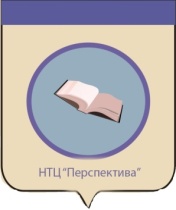 ОГЛАВЛЕНИЕВведение 	3Количество и доли субъектов малого и среднего предпринимательства по группам………………………………………………………………………...4Распределение субъектов малого и среднего предпринимательства по городским и сельским поселениям………………………………….…….…6Распределение субъектов малого и среднего предпринимательства по видам экономической деятельности…………………………………………8Анализ трудовых ресурсов, занятых в субъектах малого и среднего предпринимательства……………………………………………….………..9Анализ объемов производства и реализации продукции, инвестиций в основной капитал предприятиями субъектов малого и среднего предпринимательства………………………………………………………..106.	Доступность кредитов	127.	Административные и правовые барьеры	188.	Монополизм и доступ к ресурсам	229.	Коррупция	3110.	Преступность	3411.	Обязательные платежи для предприятий малого и среднего бизнеса	3512.	Обеспеченность кадровыми ресурсами	3813.	Условия участия в государственных закупках	4114.	Поддержка предпринимательства	43Основные выводы и рекомендации	49Приложение……………………………………………………………………...55ВведениеМалое и среднее предпринимательство играет существенную роль в экономике муниципального образования Пуровский район. Данный сегмент бизнеса создает рабочие места, предоставляет возможность очень многим предпринимателям реализовывать свои возможности и способности.В 2009 году общие тенденции финансового кризиса не обошли и Пуровский район. Одно из самых негативных явлений – это колебания рынка труда. Рост уровня безработицы, сокращение размера заработной платы, просроченная заработная плата, сокращённый рабочий день и административные отпуска, характерные для всех территорий России, наблюдались и в Пуровском районе.Одним из приоритетных направлений государственной политики всегда было создание благоприятных условий для развития предпринимательских инициатив, как на федеральном и региональном уровне, так и на уровне муниципальных образований.Так, на территории Пуровского района была запущена Программа поддержки малого и среднего предпринимательства в Пуровском районе Ямало-Ненецкого автономного округа, основными направлениями которой являлись: финансовая, имущественная, информационная, консультационная поддержка субъектов малого и среднего предпринимательства, поддержка в области инноваций и промышленного производства, ремесленной и сельскохозяйственной деятельности, кадрового обеспечения малого предпринимательства. Кроме того, у безработных появилась возможность получить субсидию на организацию собственного дела и зарегистрироваться в качестве индивидуальных предпринимателей. Всё это оказало положительное влияние на развитие предпринимательства в существующих экономических условиях и способствовало увеличению количества рабочих мест.Количество и доли субъектов малого и среднего предпринимательства по группамКоличество субъектов малого и среднего предпринимательства в Пуровском районе росло на протяжении всего рассматриваемого периода (2009-2013гг), если в 2009 году насчитывалось 1436 субъектов, то в 2013 году их количество достигло 2581 организации, из них: 2041 – индивидуальные предприниматели или 79% от общего числа субъектов; 540 юридические лица или 21%. Если наблюдать за приростом появляющихся компаний относительно предыдущего года, то единственный год, когда рост был не столь существенным приходится на 2011 – всего 4%, в остальные же года прирост был выше 10 процентных пункта, а в 2013 году достиг почти 35% (рис.1).Рис.1. Прирост субъектов малого и среднего предпринимательства Пуровского района за 2009-2013гг.Процентное разделение субъектов малого и среднего предпринимательства на группы – «Индивидуальных предпринимателей» (далее ИП) и «Юридических лиц» на протяжении всего рассматриваемого периода было достаточно статично. Доля ИП существенно преобладает над долей юридических лиц и составляет 75-80 против 20-25 процентов соответственно. Стоит отметить, что динамика распределения долей за весь период была практически неизменчива, будь то индивидуальные предприниматели или же юридические лица, изменения долей не превышали 5 процентных пункта. Рис.2. Количество субъектов малого и среднего предпринимательства Пуровского района по группам (2009-2013гг)На рис.2. отражено увеличение числа индивидуальных предпринимателей практически в 2 раза – с 1070 субъектов в 2009 году, до 2041 в 2013 году. Прирост ИП относительно предыдущего года в 2010 году составил более 13%, в 2011 году этот процент снизился и не достиг даже 1, но в 2012 и 2013 годах вновь прослеживалось существенное увеличение числа индивидуальных предпринимателей и составило 22% и 36% соответственно.Ситуация с юридическими лицами несколько отличается от ИП, прирост в 2010 году составил лишь 1%, в 2011 произошел скачок до 15 процентных пункта, а вот в 2012 году прослеживается снижение числа юридических лиц и спад на 4% относительно предыдущего года, но в 2013 году ситуация выравнивается и количество субъектов увеличивается на 31%.Распределение субъектов малого и среднего предпринимательства по городским и сельским поселениямВ Пуровском районе наблюдается высокая дифференциация по уровню развития малого и среднего предпринимательства между территориями – 90% от общего количества сосредоточено в трех населенных пунктах:В 2012 году:Тарко-Сале – 61,7%;Уренгой – 12,6%;Пурпе – 15,3%.В 2013 году (Рис.3.):Тарко-Сале – 49,5%;Уренгой – 28,3%;Пурпе – 12,5%.Рис.3. Доли субъектов малого и среднего предпринимательства Пуровского района по городским и сельским поселениям в 2013 году (%)На всей территории Пуровского района прослеживается увеличение числа субъектов малого и среднего предпринимательства. Наибольший рост наблюдается в городе Уренгое, в 2013 году численность малых и средних предпринимательств увеличилась практически на 500 единиц, большей частью за счет регистрации новых индивидуальных предпринимателей. Что позволило Уренгою стать вторым по величине населенным пунктом  по числу субъектов малого и среднего предпринимательства, уступая лишь Тарко-Сале, в котором на 2013 год насчитывается 1265 субъектов, по сравнению с 1177 единицами в 2012 году. К населенным пунктам, в которых организовано наименьшее число субъектов малого и среднего предпринимательства, следует отнести Самбург, Халясавей и Харампур. Но, если в первых двух, можно проследить хоть и несущественное, но все же увеличение предпринимательской активности, то в Харампур на момент 1 января 2014 года не функционировала ни одна из организаций.Распределение субъектов малого и среднего предпринимательства по видам экономической деятельностиОтраслевая структура малых и средних предприятий района развита  неравномерно. В 2010 году преобладаюшими видами деятельности в Пуровском районе являлись – оптовая и розничная торговля (46,4%); транспорт и связь (20,4%); операции с недвижимым имуществом (12%). Наименьшую доля составляют компании, занимающиеся рыболовством (0,1%); финансовой деятельностью (0,1%) и образованием (0,4%). По состоянию на 1 января 2013 года наибольший удельный вес составляет строительство – 35%  и прочие виды деятельности – 41%, такие как: деятельность по организации отдыха и развлечений; культуры и спорта, бытовые услуги (парикмахерские, химчистки, салоны красоты) и т.д.В целом структура деятельности малых и средних предприятий выглядит следующим образом (Рис.4):прочие виды деятельности (в сумме) – 41%;строительство – 35%;торговля и общественное питание – 14%;транспорт и связь – 5%;промышленность – 2%;операции с недвижимостью и жилищно-коммунальное хозяйство – по 1%.Рис.4. Отраслевая структура деятельности МСП Пуровского района в 2013 году (%)Необходимо отметить, что за 2 года в экономике Пуровского района произошли значимые изменения, виды деятельности которые в 2010 году являлись преимущественными, в 2013 – стали менее существенными, и наоборот. К примеру, строительство, которое в 2010 году занимало лишь 7% от общего числа предприятий, в 2013 году занимает 1/3 часть субъектов малого и среднего предпринимательства района. Анализ трудовых ресурсов, занятых в субъектах малого и среднего предпринимательстваДоля среднесписочной численности работников (без внешних совместителей) малых и средних  предприятий в среднесписочной численности работников всех предприятий и организаций снижается год от года. Если в 2010 году данный показатель находился на уровне 8,15%, то в 2011 снизился до 7,37%, а по состоянию на 1 января 2013 года достиг уровня 7,28%. Учитывая, что на протяжении всего рассматриваемого периода отмечается рост числа субъектов малого и среднего предпринимательства, данный факт позволяет говорить о более значительном росте числа крупных предприятий района.По данным отчета о деятельности субъектов малого и среднего предпринимательства ЯНАО за январь-декабрь 2013 года среднесписочная численность работников Пуровского района в 2012 году составила 1225 человек, в 2013 году данный показатель вырос до 1244 человек. Следовательно, можно предположить, что с увеличением числа субъектов малого и среднего предпринимательства, увеличилась и конкуренция в регионе, что повлекло за собой потребность предприятий в привлечении большего числа высококвалифицированных сотрудников. По данным того же отчета государственной службы статистики по ЯНАО уровень среднемесячной номинальной начисленной заработной платы одного работника увеличился на 3%, относительно 2012 года, и на начало 2014 года составлял 45176  рублей.Анализ объемов производства и реализации продукции, инвестиций в основной капитал предприятиями субъектов малого и среднего предпринимательстваТаблица 1.Объемы производства субъектов малого и среднего предпринимательства Пуровского района за последние два года увеличились и на момент 1 января 2014 года составили 1805 млн.рублей, что на 17% больше, чем в 2012 году. Такая же ситуация наблюдается и в показателе оборачиваемости предприятий. Если в 2012 году оборот субъектов составлял 1534 млн.руб, то в 2013 он увеличился на 17% и достиг уровня 1807 млн.руб.Но необходимо отметить, что в этом же рассматриваемом периоде выручка предприятий от продажи товаров, продукции, выполнения работ и оказания услуг сократилась почти на 6%, если в 2012 году выручка составляла 1460 млн.руб., то в 2013 уменьшилась до 1378 млн.руб. Это можно было бы объяснить снижением покупательской способности населения, но данному факту противоречит рост среднего уровня заработной платы, исходя из этого можно предположить, что население района планомерно увеличивало уровень своих сбережений.Но самое существенное снижение прослеживается в размере инвестиций в основной капитал предприятиями субъектов малого и среднего предпринимательства, если по данным на 2012 год инвестиции предприятий Пуровского района составляли 96 млн.рублей, то в 2013 году они снизились до 14 млн.руб, что свидетельствует о снижении на 86%.Доступность кредитных ресурсовВ рамках данного исследования также проводился экспертный опрос с выборкой не менее 100 респондентов, распределенных пропорционально основным отраслям экономики, в которых наиболее полно функционируют субъекты малого и среднего предпринимательства на территории Пуровского района. Результаты исследования можно сформулировать следующим образом.Зачастую предприятия и ИП Пуровского района для реализации своей деятельности обращаются в финансовые организации с целью получения кредитов: 56 предприятий из 100. Если судить по последним обращениям организаций за кредитными средствами, можно сказать, что заявки абсолютного большинства фирм одобрены банками: 47 из 56. И всего 9 организаций получили отказ. Примечательно, что доля предприятий, никогда ранее не обращавшихся за кредитами, также велика – 44% (рис.5).Рис.5. Результаты последнего обращения организаций за кредитом, в %	Результаты обращений за кредитными средствами напрямую зависят от размера организаций. Судя по распределению ответов представителей бизнеса Пуровского района, предприятия средних размеров, имеющие в штате от 100 до 250 сотрудников, чаще обращаются с заявками на кредиты и получают одобрение: все обратившиеся организации получили кредиты. Малые предприятия, имеющие менее 100 постоянных сотрудников, довольно часто обращаются за кредитами (72 организации из 100 опрошенных) и в большинстве случаев получают одобрение, у 10% малых организаций заявки по последнему обращению за кредитами отклонены. Микропредприятия, как правило, обходятся своими силами, не прибегая к услугам финансовых организаций (53%). Из тех организаций данного типа, кто обратился за кредитами, одобрение по последнему обращению получили 38 фирм, у 9 организаций заявки отклонены (табл.2.)Таблица 2.Результаты последнего обращения организаций за кредитом, в разрезе размера предприятий	Возраст организаций также является одной из детерминант получения кредитных средств. Так, предприятия, срок существования которых не превышает 10-ти лет, в большинстве случаев не подают заявления в финансовые организации для получения кредитов (43% и 55%), однако обратившиеся, как правило, получают одобрение. Тогда как организации возрастом старше 11-ти лет чаще всего обращаются за кредитами и получают одобрение (табл.3).Таблица 3.Результаты последнего обращения организаций за кредитом, в разрезе срока существования организацийГлавным препятствием в получении кредитных средств малыми и средними организациями представители бизнеса Пуровского района считают лишком высокие ставки по кредитам (57%). Также нередко отмечается невозможность предприятий предоставить необходимый залог или гарантии (20%). Относительно небольшая доля организаций при попытке получения кредитов сталкивается с проблемой отсутствия необходимого вида финансирования (7%). Среди иных вариантов ответов представители районного бизнеса указывают ущемление интересов малых предприятий. Отсутствие проблем в получении кредитов отмечают 7% опрошенных (рис.6), данная тенденция распределения ответов характерна для предприятий вне зависимости от размера, срока существования или сферы экономической деятельности. Рис.6. Препятствия в получении кредитов	Финансовые ресурсы, получаемые предприятиями малого и среднего бизнеса на краткосрочный, среднесрочный и долгосрочный периоды, оцениваются представителями районных организаций как вполне доступные (61-64%). Тем не менее, доля респондентов, указывающих на относительную недоступность кредитов, также высока и составляет от 20 до 27%. На абсолютную недоступность кредитов указывают не более 4-х представителей организаций (табл.4).Таблица 4.Доступность кредитов для предприятий малого и среднего бизнеса Пуровского района, в %	Использование кластерного анализа позволяет разделить всех опрошенных респондентов на две группы, из которых в первую объединены те представители районных предприятий, которые считают, что кредиты в той или иной мере доступны, во вторую – полагающие, что кредиты недоступны (рис.7).  Рис.7. Оценка доступности кредитов для предприятий малого и среднего бизнеса Пуровского района	Оценка доступности кредитов для районных предприятий во многом определяется опытом их обращения в финансовые организации и результатом рассмотрения последней заявки. Так, среди представителей предприятий, чьи заявки на кредит были одобрены, распространено мнение о доступности кредитов (на это указывают 75% респондентов). Тогда как 67% опрошенных представителей организаций, не сумевших получить кредиты, считают их в той или иной мере недоступными. Положительные оценки доступности кредитов также распространены среди опрошенных, чьи фирмы никогда не обращались за финансовыми услугами в банки (77%) (рис.8).Рис.8. Оценка доступности финансовых ресурсов для организаций Пуровского района в разрезе опыта обращения за кредитамиАдминистративные и правовые барьеры Рейтинг административных и правовых барьеров возглавляет нехватка квалифицированного персонала (60%), высокие налоги (59%), завышенные требования регулирующих органов (58%), низкая доступность финансовых ресурсов (57%), неразвитость инфраструктуры (57%) и недобросовестная конкуренция (50%). Реже к числу актуальных барьеров представители малого и среднего бизнеса Пуровского района относят низкую доступность помещений (43%) и общий спад спроса в отрасли (29%). Судя по распределению ответов респондентов, коррупцию и преступность и вовсе нельзя отнести к значимым проблемам (6% и 4% соответственно) (табл.5).Таблица 5.Рейтинг административных и правовых барьеров по влиянию на малый и средний бизнес Пуровского района, в %Для малых и микропредприятий наиболее актуальным являются такие барьеры как недостаток квалифицированных сотрудников, высокие налоговые ставки, низкая доступность финансовых ресурсов. Значительно реже данные проблемы отмечают представители среднего бизнеса. Также, судя по распределению ответов респондентов, средние и малые организации чаще сталкиваются с недобросовестной конкуренцией, чем микропредприятия. Кроме того, низкая доступность помещений в качестве актуального барьера чаще отмечается представителями компаний среднего размера. 	Оценка актуальности проблемы общего спада спроса в отрасли представителями малого и среднего бизнеса напрямую зависит от срока существования организации: чем дольше предприятий находится на рынке, тем чаще его представители указывают на наличие такого барьера как спад в отрасли (рис.9).Рис.9. Оценка актуальности проблемы общего спада в отрасли в разрезе возраста существования организацийЕсли рассматривать административные и правовые барьеры, влияющие на деятельность организаций в разрезе сфер их экономической деятельности, то можно обратить внимание на следующие тенденции:Представители строительной отрасли считают наиболее актуальными проблемы недостатка квалифицированных работников (65%), низкой доступности финансовых ресурсов (62%), неразвитой инфраструктуры (62%), высоких налоговых ставок (56%) и завышенных требований регулирующих органов (56%) (табл.6).Таблица 6. Актуальность административных и правовых барьеров по влиянию на строительный бизнес Пуровского района* Сортировка по столбцу «Очень/ скорее актуальные» по убываниюПредставители сферы торговли и общественного питания, помимо недостатка кадров, высоких налогов,  низкой доступности кредитов и завышенных требований регулирующих органов отмечают недобросовестную конкуренцию в отрасли (59%) и неразвитую инфраструктуру (52%) (табл.7).Таблица 7. Актуальность административных и правовых барьеров по влиянию на торговый бизнес Пуровского района* Сортировка по столбцу «Очень/ скорее актуальные» по убываниюДля предприятия, занимающегося операциями с недвижимостью в Пуровском районе (в выборке представлено одна организация данной экономической отрасли), наиболее актуальными являются проблемы низкой доступности помещений и неразвитости инфраструктуры. Представители организаций жилищно-коммунального хозяйства сходятся во мнении об актуальности высоких налоговых ставок, недобросовестной конкуренции, завышенных требований регулирующих органов и неразвитости инфраструктуры. Для промышленных предприятий наиболее остро стоят проблемы низкой доступности помещений и неразвитости инфраструктуры. Как и многие другие организации, предприятия транспорта и связи чаще всего отмечают проблемы недостатка персонала требуемой квалификации, высокие налоговые ставки и недобросовестную конкуренцию. Монополизм и доступ к ресурсамПо мнению представителей малого и среднего бизнеса Пуровского района, монополизм в экономике более свойственен для отрасли энергетики. Данная точка зрения представлена в 45% ответов респондентов. Более трети наблюдений сводятся к мнению о распространенности монополизма в сфере финансовых ресурсов. Остальные отрасли экономики реже упоминаются респондентами (рис.10).  Рис.10. Проявление монополизма в сферах экономикиМнение о монополизме в сфере энергетики в большей степени распространено среди представителей торговых,  строительных и жилищно-коммунальных организаций (48%, 45% и 100% соответственно). Однако представители компаний, занимающихся операциями с недвижимостью, не разделяют данную точку зрения, полагая, что монополизм более свойственен сфере финансовых ресурсов (табл.8). Таблица 8.Оценка проявления монополизма в разрезе сфер экономической деятельности предприятий	Оценивая уровень доступности ресурсов, представители малого и среднего бизнеса Пуровского района, как правило, отмечают низкий уровень возможностей получить в пользование земельные участки (67%), выставочные помещения (64%) и новые энергетические мощности (51%). Наиболее доступными являются такие ресурсы, как поставка комплектующих (81%), машин и оборудования (74%), бизнес-услуг (74%), специалистов для непроизводственных подразделений (74%), каналы дистрибьюции (73%) (табл.9).Таблица 9.Оценка доступности ресурсов, в %* Сортировка по столбцу «Совершенно / скорее недоступны» по убыванию	Оценка доступности выставочных помещений зависит от двух факторов. Во-первых, от срока существования организаций. Распределение ответов респондентов позволяет судить о том, что выставочные помещения более доступны для предприятий, работающих на рынке более 10-ти лет, чем для организаций, чей возраст варьируется от 1 до 10 лет (рис.11).Рис.11. Оценка доступности выставочных помещений в разрезе срока существования предприятий	Кроме того, можно судить о зависимости данного показателя от размера организации. Так, представители среднего бизнеса чаще считают выставочные помещения доступными, тогда как среди представителей малых и микропредприятий наиболее распространенной является точка зрения о недоступности данных помещений (рис.12).Рис.12. Оценка доступности выставочных помещений в разрезе размера предприятийДоступность новых энергетических мощностей находится в прямой зависимости от срока существования организации: чем старше предприятие, тем больше доля респондентов, полагающих, что новые энергетические мощности доступны для их организации (табл.10).Таблица 10.Оценка доступности новых энергетических мощностей в разрезе срока существования организаций	Чаще всего мнение о доступности новых энергетических мощностей высказывают представители компаний, занимающихся операциями с недвижимостью, строительные и торговые организации (табл.11).Таблица 11.Оценка доступности новых энергетических мощностей в разрезе сфер экономической деятельности предприятий	Сортировка по столбцу «Очень / скорее доступны» по убываниюТарифы на электроэнергию более доступны для средних предприятий. Тенденция распределения ответов сложилась следующим образом: чем меньше размер организации, тем чаще респонденты отмечают недоступность тарифов на электроэнергию (рис.13).Рис.13. Оценка доступности тарифов на электроэнергию в разрезе размера предприятий	В большей степени довольны уровнем доступности тарифов на электроэнергию представители организаций, занимающихся операциями с недвижимостью, и строительных компаний. Наиболее часто мнение о недоступности тарифов присутствует в ответах представителей сферы ЖКХ и промышленности (табл.12).Таблица 12.Оценка доступности тарифов на электроэнергию в разрезе сфер экономической деятельности предприятий Сортировка по столбцу «Очень / скорее доступны» по убываниюКроме того, можно отметить зависимость между размером предприятия и оценкой доступности земельных участков: чем меньше предприятие, тем чаще его представители отмечают недоступность земельных участков (рис.14).Рис.14. Оценка доступности земельных участков в разрезе размера предприятийЧаще других доступность производственных помещений отмечают представители строительных компаний. В большинстве случаев считают данные помещения недоступными организации, чья деятельность связана с операциями с недвижимостью, транспортном и связью (табл.13).Таблица 13.Оценка доступности производственных помещений в разрезе сфер экономической деятельности предприятий * Сортировка по столбцу «Очень / скорее доступны» по убываниюМнение о доступности складских помещений чаще представлено в ответах представителей организаций, занимающихся строительством и операциями с недвижимостью. Тогда как представители транспортных предприятий и организаций связи в большинстве случаев указывают на недоступность складских помещений (табл.14).Таблица 14.Оценка доступности складских помещений в разрезе сфер экономической деятельности предприятий* Сортировка по столбцу «Очень / скорее доступны» по убываниюГоворя о доступности ресурсов в целом, можно отметить, что в большинстве случаев представители малого и среднего бизнеса Пуровского района дают положительные оценки доступности. Кластерный анализ позволяет разделить респондентов на две группы, первая из которых полагает, что ресурсы в целом доступны, вторая – напротив, считает их недосягаемыми (рис.15). Рис.15. Оценка респондентами доступности ресурсов в целомКоррупцияПредставители малого и среднего предпринимательства Пуровского района в большинстве случаев затрудняются оценить уровень коррупции в сфере ведения бизнеса (47%). Тем не менее, ответы тех респондентов, у которых сложилось мнение на этот счет, указывают на низкий уровень коррупции в районе (44%), и всего 9% опрошенных отмечают, что уровень коррупции скорее высокий. О высокой распространенности коррупционных проявлений в бизнесе не высказался ни один эксперт (рис.16). Рис.16. Оценка общего уровня коррупции в сфере ведения бизнеса, в %	Группу респондентов, которые полагают, что уровень коррупции в районе в сфере ведения бизнеса скорее высокий, составляют преимущественно представители микропредприятий, существующих на рынке от 5 до 10 лет (табл.15). В основном это представители строительной, торговой и транспортной сфер. Таблица 15.Оценка общего уровня коррупции в сфере ведения бизнеса в разрезе размера и срока существования организаций	Абсолютное большинство респондентов указывают на независимость предприятий малого и среднего бизнеса от проявлений коррупции (85%). 15% опрошенных полагают, что организации Пуровского района в той или иной степени зависимы от коррупции (рис.17).Рис.17. Зависимость организаций малого и среднего бизнеса от проявлений коррупции	Как правило, на наличие зависимости малого и среднего бизнеса от проявлений коррупции указывают представители микропредприятий, существующих на рынке 5-10 лет (табл.16). Чаще всего данную зависимость отмечают представители организаций, занимающихся строительством, торговлей, транспортными услугами и связью. Таблица 16.Оценка зависимости малого и среднего бизнеса от проявлений коррупции в разрезе размера и срока существования организаций	Анализ мнений респондентов позволяет судить о незначительном проявлении и давлении коррупции на малый и средний бизнес Пуровского района.  ПреступностьНаличие повсеместного давления преступности на малый и средний бизнес Пуровского района не отметил ни один из респондентов. Однако 60% представителей районных организаций указали, что редкие факты давления преступности на предпринимательство всё же присутствуют. 40% опрошенных указали на отсутствие или крайне редкое проявление преступных действий в сфере ведения бизнеса (рис.18). Ответ о нечастом присутствии преступности в бизнес-среде является модальным для организаций вне зависимости от их размера или срока существования. Чаще его отмечают представители строительной, торговой и транспортной отраслей.Рис.18. Факты давления преступности на бизнес-структуры, в % Обязательные платежи для предприятий малого и среднего бизнесаМнения представителей малого и среднего бизнеса Пуровского района об обязательных платежах разделились примерно поровну. Часть респондентов считает их совершенно или по большей части приемлемыми (49%), часть – в основном или абсолютно неприемлемыми (51%) (рис.19). Рис.19. Приемлемость обязательных платежей для организаций малого и среднего бизнеса, в %	Анализ ответов респондентов позволил выявить зависимость оценки приемлемости обязательных платежей от размера организации. Так, чем меньше предприятие, тем чаще его представители указывают на неприемлемость налоговых, арендных и других обязательных платежей (рис.20).Рис.20. Оценка приемлемости обязательных платежей	Кроме того, представители организаций, срок существования которых превышает 15 лет, в большинстве случаев лояльно относятся к размерам налоговых ставок, арендных и других платежей (71%). Данная точка зрения наиболее распределена только в указанной группе экспертов (рис.21).Рис. 21. Оценка приемлемости обязательных платежей в разрезе срока существования организаций	Отношение к размерам обязательных платежей неоднородно среди представителей разных сфер экономической деятельности. Как правило, недовольство высказывают руководители организаций, занимающихся недвижимостью, промышленным производством, строительством и торговлей. Менее всего мнение о неприемлемости налоговых и арендных ставок распространено среди представителей компании транспорта и связи (табл.17).Таблица 17.Оценка приемлемости обязательных платежей в разрезе сфер экономической деятельности организацийОбеспеченность кадровыми ресурсамиМнения представителей малого и среднего бизнеса Пуровского района об обеспеченности специалистами разделилось примерно поровну. Около половины опрошенных полагают, что квалифицированных технических специалистов, рабочих и специалистов непроизводственных предприятий в целом хватает.  Примерно такое же число респондентов указывают на недостаточность данных категорий работников (табл.18).Таблица 18.Обеспеченность предприятий малого и среднего бизнеса кадровыми ресурсами, в %Дефицит квалифицированных инженеров и технических работников, квалифицированных работников более характерен для средних и малых предприятий. Для микропредприятий недостаток данных категорий кадров менее ощутим, тем не менее, составляет довольно большую долю (47%) (табл.19).Таблица 19.Обеспеченность предприятий малого и среднего бизнеса кадровыми ресурсами в разрезе размера организацийАнализ зависимости между сроком существования организаций и обеспеченностью их специалистами показал, что чем дольше предприятие осуществляет экономическую деятельность на рынке, тем более обостряется у него потребность в технических специалистах, квалифицированных рабочих и специалистах непроизводственных подразделений (табл.20). Таблица 20.Обеспеченность предприятий малого и среднего бизнеса кадровыми ресурсами в разрезе срока существования организацийКак правило, на недостаток специалистов данных категорий указывают представители строительных, торговых и коммунальных компаний.  Условия участия в государственных закупкахАбсолютное большинство опрошенных представителей малого и среднего бизнеса Пуровского района считают условия участия в государственных закупках равными для организаций (78%) и около четверти респондентов указали на неравенство участия в данном механизме (рис.22). Рис.22. Оценка равенства условий участия в госзакупках, в %	Судя по распределению ответов респондентов, можно судить о наличии зависимости между такими показателями как оценка равенства участие организаций в госзакупках и размер предприятия. Так, в наибольшей степени уверены в равенстве при участии в госзакупках представители микропредприятий (88%). Чуть меньше данная точка зрения распространена среди руководителей предприятий малого бизнеса (59%). И только треть представителей средних по размеру организаций высказали мнение о равенстве условий участия в государственных закупках (рис.23).Рис.23. Оценка равенства условий участия в госзакупках в разрезе размера организаций	Равенство условий участия в государственных закупках является самым распространенным мнением среди представителей малого и среднего бизнеса Пуровского района, вне зависимости от сферы экономической деятельности и срока существования их организаций на рынке.  Поддержка предпринимательства Уровень информированности представителей малого и среднего бизнеса Пуровского района о программах муниципальной поддержки предпринимательства можно охарактеризовать как довольно высокий. 62% респондентов указали, что осведомлены о данных программах (рис.24).Рис.24. Информированность о программах поддержки малого и среднего предпринимательства в Пуровском районе	Примечательно, что малые и микропредприятия больше осведомлены о программах поддержки предпринимательства, нежели организации, относящиеся к среднему бизнесу (72% и 59% против 33% соответственно) (рис.25).Рис.25. Информированность о программах поддержки малого и среднего предпринимательства в разрезе размера организаций	Чаще других отмечают, что информированы о муниципальных программах поддержки малого и среднего предпринимательства, представители жилищно-коммунальной, промышленной, торговой и строительной сфер деятельности. Менее всего осведомлены руководители организаций, занимающихся операциями с недвижимым имуществом (табл. 21).Таблица 21.Информированность о программах поддержки малого и среднего предпринимательства в разрезе сфер экономической деятельности организацийЧаще всего представители бизнес-сообщества Пуровского района оценивают уровень муниципальной поддержки малого и среднего предпринимательства выше среднего значения (47%). Однако доля тех представителей районного бизнеса, которые считают, что уровень низким и ниже среднего, составляет 44% (рис.26).Рис. 26. Оценка уровня муниципальной поддержки малого и среднего предпринимательства, в %Мнения представителей среднего и малого бизнеса по поводу уровня муниципальной поддержки предпринимательства несколько отличаются. Чаще о высоком уровне свидетельствуют ответы представителей среднего бизнеса (67%), и соответственно, чем меньше предприятие, тем больше доля респондентов, оценивающих муниципальную поддержку как недостаточную (рис.27). Как правило, на низкий уровень поддержки предпринимательства указывают представители сферы транспорта и связи и операций с недвижимым имуществом. Рис.27. Оценка уровня муниципальной поддержки предпринимательства в разрезе размера организаций	Рейтинг мер муниципальной поддержки малого и среднего предпринимательства в Пуровском районе, которые эксперты относят к недостаточным, возглавляет снижение уровня арендной платы (74%), обучение (74%) и снижение уровня налогового бремени и арендной платы за муниципальное имущество и земли (71%). Также значительна доля тех представителей бизнеса, которые полагают, что недостаточны такие меры, как устранение административных барьеров (62%), субсидирование кредитов, затрат на аренду земли и помещений, инновационные мероприятия, обучение, участие в выставках (59%), повышение качества информационного обеспечения (57%). Единственная мера, мнения о достаточности которой у экспертов разделились примерно поровну, – предоставление грантов (52% считают данную меру достаточной) (табл. 22).Таблица 22.Оценка достаточности мер муниципальной поддержки малого и среднего предпринимательства в Пуровском районе, в %* Сортировка по столбцу «Совершенно / скорее недостаточно» по убыванию 	Представленное распределение ответов респондентов свидетельствует о том, что представители малого и среднего бизнеса хотели бы видеть повышение эффективности работы по реализации мер муниципальной поддержки предпринимательства в Пуровском районе. Основные выводы и рекомендации	На основании данных, полученных в результате опроса представителей малого  среднего бизнеса Пуровского района, можно сделать следующие выводы:Около половины предприятий Пуровского района обращаются в финансовые организации с целью получения кредитов. Последние заявки большинства из обратившихся организаций одобрены. Финансовые ресурсы на краткосрочный, среднесрочный и долгосрочный периоды, как правило, оцениваются респондентами как вполне доступные. Среди наиболее актуальных административных и правовых барьеров представители малого и среднего бизнеса Пуровского района чаще всего отмечают недостаток квалифицированных кадров, высокие налоговые ставки и завышенные требования регулирующих органов.Проявление монополизма, по мнению относительного большинства респондентов, встречается в энергетической отрасли. Большая часть опрошенных в целом оценивает ресурсы, необходимые для функционирования предприятий, как доступные. Судя по распределению ответов респондентов, коррупционные проявления не являются актуальной проблемой бизнес-сообщества Пуровского района. Более 40% опрошенных считают уровень коррупции в районе низким, и практически половина респондентов и вовсе затруднилась дать ответ на этот вопрос. Большая часть опрошенных придерживается мнение о наличии нечастных фактов давления преступности на бизнес-сообщество района. Размеры обязательных арендных и налоговых платежей организаций, как правило, являются неприемлемыми для представителей микропредприятий. Организации среднего бизнеса, как правило, относятся к ним лояльнее. Средние и малые предприятия чаще сталкиваются с проблемой дефицита квалифицированных технических специалистов, рабочих и специалистов непроизводственных подразделений, нежели микропредприятия.Равные условия участия в государственных закупках признает большая часть руководителей организаций малого и среднего бизнеса Пуровского района. В целом представители бизнеса информированы о муниципальных программах поддержки предпринимательства и оценивают уровень данной поддержки выше среднего. Однако практически все представленные меры поддержки представители бизнеса считают недостаточными. 1. Мероприятия, направленные на увеличение количества субъектов малого и среднего предпринимательстваПредоставление субсидий в виде грантов молодежным проектным коллективам, организованным субъектами МСПОказание субъектам МСП услуг по комплексному правовому сопровождению бизнеса и защите их прав и законных интересовПродолжение реализации программ по  предоставлению субсидий субъектам МСП и организациям, образующих инфраструктуру поддержки малого предпринимательстваСоздание местных отраслевых гарантийных фондов2. Мероприятия, направленные на трудовые ресурсы субъектов малого и среднего предпринимательстваПодготовка информации о наличии вакантных рабочих мест, в том числе временных для учащейся молодежи, в организациях малого и среднего бизнесаОрганизация и проведение городских, районных мероприятий в молодежной среде, направленных на популяризацию успешного опыта МСП и вовлечение молодежи в сферу малого бизнесаСодействие патентованию изобретений, полезных моделей, промышленных образцов и селекционных достижений, а также государственной регистрации иных результатов интеллектуальной деятельности, созданных субъектами МСПРазвитие передовых форм и методов подготовки, переподготовки и повышения квалификации кадров для МСП, в том числе интерактивных, включая дистанционное бизнес-образование в сети «Интернет»Продолжение таких эффективных мероприятий как организация и проведение обучающих и консультационных семинаров, тренингов, круглых столов3. Мероприятия, направленные на производство и реализацию продукцииПродолжение программ содействия субъектам малого и среднего предпринимательства в получении оборудования на условиях договора лизинга.Основные итоги выполнения районной целевой программы «Поддержка малого и среднего предпринимательства в Пуровском районе Ямало-Ненецкого автономного округа» (фактические и прогнозные) представлены в таблице.Приложение 1ТАБЛИЦЫ СОПРЯЖЕННОСТИ ТАБЛИЦЫ ЛИНЕЙНОГО РАСПРЕДЕЛЕНИЯ ТАБЛИЦЫ СОПРЯЖЕННОСТИ ТАБЛИЦЫ (СТАТИСТИЧЕСКИЕ ДАННЫЕ)Статистические данные о деятельности
субъектов малого и среднего предпринимательства в Пуровском районеТабл.1. Количество и доля субъектов малого и среднего предпринимательства по группамТабл.2. Количество и доля субъектов малого и среднего предпринимательства по населенным пунктамТабл.3. Количество и доля субъектов малого и среднего предпринимательства по видам экономической деятельностиТабл.4. Среднесписочная численность работников Табл.5. Средняя и среднесписочная численность работниковсредних предприятий Табл.6. Фонд начисленной заработной платы работников и среднемесячная номинальная начисленная заработная плата одного работника средних предприятий  в городских округах и муниципальных районах округаТабл.7. Отгружено товаров собственного производства, выполнено работ, 
оказано услуг собственными силами средними предприятиями 
в городских округах и муниципальных районах округаТабл.8. Продано товаров несобственного производства средними предприятиями в городских округах и муниципальных районах округаТабл.9. Оборот средних предприятий 
в городских округах и муниципальных районах округаТабл.10. Выручка (нетто) от продажи товаров, продукции, выполнения работ, оказания услуг средними предприятиямив городских округах и муниципальных районах округаТабл.11. Инвестиции в основной капитал средних  предприятий 
в городских округах и муниципальных районах округаТабл.12. Инвестиции в нефинансовые активы по средним предприятиям за январь- июнь 2014 г.Табл.13. Отгружено товаров собственного производства, выполнено работ и услуг собственными силами по чистым видам экономической деятельности по средним организациям  за январь-июнь 2014 годаТабл.14. Продано товаров несобственного производства 2014Табл.15. Количество субъектов малого и среднего предпринимательства - индивидуальных предпринимателей по муниципальным образованиям по итогам сплошного наблюдения  за 2010 годТабл.16. Количество субъектов малого и среднего предпринимательства - индивидуальных предпринимателей по видам экономической деятельности по итогам сплошного наблюдения  за 2010 годТабл.17. Выручка от продажи товаров, продукции, работ, услуг субъектов малого и среднего предпринимательства - индивидуальных предпринимателей по итогам сплошного наблюдения за 2010 годТабл.18. Выручка от продажи товаров, продукции, работ, услуг субъектов малого и среднего предпринимательства -  индивидуальных предпринимателей по видам экономической деятельности по итогам сплошного наблюдения за 2010 годТабл.19. Количество работников субъектов малого и среднего предпринимательства, занятых в  сфере индивидуальной предпринимательской деятельности,  по видам экономической деятельности по итогам сплошного наблюдения за 2010 годТабл.20. Группировка субъектов малого и среднего предпринимательства - индивидуальных предпринимателей по числу участников бизнеса по видам экономической деятельности по итогам сплошного наблюдения за 2010 годТабл.21. Группировка  выручки от продажи товаров, продукции, работ, услуг субъектов малого и среднего предпринимательства - индивидуальных предпринимателей по числу участников бизнеса по итогам сплошного наблюдения за 2010 годТабл.22. Наличие специально оборудованных помещений у индивидуальных предпринимателей по итогам сплошного наблюдения за 2010 годТабл.23. Инвестиции в основной капитал субъектов малого и среднего предпринимательства - индивидуальных предпринимателей  по итогам сплошного наблюдения за 2010 годТабл.24. Инвестиции в основной капитал субъектов малого и среднего предпринимательства - индивидуальных предпринимателей по видам экономической деятельности  по итогам сплошного наблюдения за 2010 годТабл.25. Наличие основных фондов субъектов малого и среднего предпринимательства - индивидуальных предпринимателей на конец 2010 годаТабл.26. Наличие основных фондов субъектов малого и среднего предпринимательства - индивидуальных предпринимателей на конец 2010 года по видам экономической деятельности по итогам сплошного наблюденияТабл.27. Инвестиции в основной капитал  в процентах к  основным фондам субъектов малого и среднего предпринимательства - индивидуальных предпринимателей по итогам сплошного наблюдения за 2010 годТабл.28. Инвестиции в основной капитал субъектов малого и среднего предпринимательства - индивидуальных предпринимателей в процентах к  основным фондам по видам экономической деятельности по итогам сплошного наблюдения за 2010 годТабл.29. Количество субъектов малого и среднего предпринимательства - юридических лиц по итогам сплошного наблюдения  за 2010 годТабл.30. Количество субъектов малого и среднего предпринимательства - юридических лиц по видам экономической деятельности по итогам сплошного наблюдения за 2010 годТабл.31. Численность работников субъектов малого и среднего предпринимательства - юридических лиц  по итогам сплошного наблюдения за 2010 годТабл.32. Средняя численность работников субъектов малого и среднего предпринимательства - юридических лиц по видам экономической деятельности по итогам сплошного наблюдения за 2010 годТабл.33. Фонд начисленной заработной платы работников субъектов малого и среднего предпринимательства - юридических лиц по итогам сплошного наблюдения за 2010 годТабл.34. Фонд начисленной заработной платы работников субъектов малого и среднего предпринимательства - юридических лиц по видам экономической деятельности по итогам сплошного наблюдения за 2010 годТабл.35. Выручка от реализации товаров (работ, услуг)  субъектов малого и среднего предпринимательства -  юридических лиц по итогам сплошного наблюдения                                                  за 2010 годТабл.36. Выручка от реализации товаров (работ, услуг)  субъектов малого и среднего предпринимательства -  юридических лиц по видам экономической деятельности по итогам сплошного наблюдения за 2010 годТабл.37. Группировка  субъектов малого и среднего предпринимательства -  юридических лиц по численности работников  по итогам сплошного наблюдения за 2010 годТабл.38. Группировка  выручки от реализации товаров, работ, услуг субъектов малого и среднего предпринимательства - юридических лиц  по численности работников по итогам сплошного наблюдения за 2010 годТабл.39. Наличие специально оборудованных помещений субъектов малого и среднего предпринимательства - юридических лиц по итогам сплошного наблюдения за 2010 годТабл.40. Отдельные виды затрат субъектов малого и среднего предпринимательства - юридических лиц на производство товаров (работ, услуг) в 2010 году по итогам сплошного наблюденияТабл.41. Количество субъектов малого и среднего предпринимательства - юридических лиц, имеющих затраты на инновации в 2010 году по итогам сплошного наблюденияТабл.42. Наличие  основных фондов субъектов малого и среднего предпринимательства - юридических лиц на конец 2010 года по итогам сплошного наблюденияТабл.43. Наличие  основных фондов субъектов малого и среднего предпринимательства - юридических лиц на конец 2010 года по  видам экономической деятельности по итогам сплошного наблюденияТабл.44. Инвестиции в основной капитал субъектов малого и среднего предпринимательства - юридических лиц по итогам сплошного наблюдения за 2010 годТабл.45. Инвестиции в основной капитал субъектов малого и среднего предпринимательства - юридических лиц  по видам экономической деятельности по итогам сплошного наблюдения за 2010 годТабл.46. Инвестиции в основной капитал в процентах к  основным фондам субъектов малого и среднего предпринимательства - юридических лиц по итогам сплошного наблюдения за 2010 годТабл.47. Инвестиции в основной капитал в процентах к  основным фондам субъектов малого и среднего предпринимательства - юридических лиц по видам экономической деятельности по итогам сплошного наблюдения за 2010 годТабл.48. Износ основных фондов субъектов малого и среднего предпринимательства - юридических лиц по  видам  экономической деятельности по итогам сплошного наблюдения за 2010 годТабл.49. Темп роста основных фондов субъектов малого и среднего предпринимательства - юридических лиц  по итогам сплошного наблюдения за 2010 годТабл.50. Темп роста основных фондов субъектов малого и среднего предпринимательства - юридических лиц по видам экономической деятельности по итогам сплошного наблюдения за 2010 годТабл.51. Производство  промышленной продукции в натуральном выражении субъектами малого и среднего предпринимательства - индивидуальными предпринимателями по итогам сплошного наблюдения за 2010 годТабл.52. Производство промышленной продукции в натуральном выражении субъектами малого и среднего предпринимательства - юридическими лицами по итогам сплошного наблюдения за 2010 годТабл.53. Производство  сельскохозяйственной продукции в натуральном выражении субъектами малого и среднего предпринимательства - юридическими лицами по итогам сплошного наблюдения за 2010 годТабл.54. Количество субъектов малого и среднего предпринимательства - индивидуальных предпринимателей по видам экономической деятельности по итогам сплошного наблюдения  за 2010 годТабл.55. Количество субъектов малого и среднего предпринимательства - юридических лиц по видам экономической деятельности по итогам сплошного наблюдения за 2010 годНаименование показателя2012 год(млн.руб)2013 год(млн.руб)% относительно предыдущего годаОбъем производства1532,81805,2117,77Оборот предприятий15341807,3117,81Реализация продукции1460,31378,894,4Инвестиции в основной капитал96,41414,5Результаты последнего обращения Вашей организацииРазмер организацииРазмер организацииРазмер организацииИтогоРезультаты последнего обращения Вашей организацииСредняяМалаяМикропредприятиеИтогоЗаявка одобрена, получили кредит100,0%62,1%38,2%47,0%Заявка отклонена, отозвана или не подавалась из-за вероятного отказа0,0%10,3%8,8%9,0%Не обращались за кредитом0,0%27,6%52,9%44,0%Итого100,0%100,0%100,0%100,0%Результаты последнего обращения Вашей организацииСрок существования организации Срок существования организации Срок существования организации Срок существования организации ИтогоРезультаты последнего обращения Вашей организацииДо 5 лет5-10 лет11-15 летБолее 15 летИтогоЗаявка одобрена, получили кредит42,6%41,4%70,0%57,1%47,0%Заявка отклонена, отозвана или не подавалась из-за вероятного отказа14,9%3,4%7,1%9,0%Не обращались за кредитом42,6%55,2%30,0%35,7%44,0%Итого100,0%100,0%100,0%100,0%100,0%Финансовые ресурсыПолностью доступны Скорее доступны, чем недоступны Скорее недоступны, чем доступныАбсолютно недоступны Доступность финансовых ресурсов на краткосрочный период (до 1 года)761274Доступность финансовых ресурсов на среднесрочный период (1-3 года)961263Доступность финансовых ресурсов на долгосрочный период (более 3 лет)1264203ФакторыОчень/ скорее актуальныеСовершенно / скорее неактуальныеНедостаток персонала требуемой квалификации на рынке труда6040Высокие налоговые ставки5941Завышенные требования регулирующих органов5842Низкая доступность финансовых ресурсов5743Неразвитая инфраструктура (энергетика, транспорт)5743Недобросовестная конкуренция5050Низкая доступность помещений (офисных, производственных, складских, торговых)4357Общий спад спроса в отрасли2971Коррупция694Преступность (в том числе рейдерство)496ФакторыОчень / скорее актуальные*Совершенно/ скорее неактуальныеНедостаток персонала требуемой квалификации на рынке труда64,7%35,3%Низкая доступность финансовых ресурсов61,8%38,2%Неразвитая инфраструктура (энергетика, транспорт)61,8%38,2%Высокие налоговые ставки55,9%44,1%Завышенные требования регулирующих органов55,9%44,1%Недобросовестная конкуренция50,0%50,0%Низкая доступность помещений (офисных, производственных, складских, торговых)44,1%55,9%Общий спад спроса в отрасли17,6%82,4%Коррупция8,8%91,2%Преступность (в том числе рейдерство)5,9%94,1%ФакторыОчень / скорее актуальные*Совершенно/ скорее неактуальныеНедостаток персонала требуемой квалификации на рынке труда74,1%25,9%Высокие налоговые ставки70,4%29,6%Низкая доступность финансовых ресурсов66,7%33,3%Недобросовестная конкуренция59,3%40,7%Завышенные требования регулирующих органов59,3%40,7%Неразвитая инфраструктура (энергетика, транспорт)51,9%48,1%Общий спад спроса в отрасли44,4%55,6%Низкая доступность помещений (офисных, производственных, складских, торговых)37,0%63,0%Коррупция3,7%96,3%Преступность (в том числе рейдерство)0,0%100,0%Сферы проявления монополизмаСферы экономической деятельностиСферы экономической деятельностиСферы экономической деятельностиСферы экономической деятельностиСферы экономической деятельностиСферы экономической деятельностиСферы экономической деятельностиСферы проявления монополизмаСтроительствоТорговля и общественное питаниеОперации с недвижимым имуществомЖилищно-коммунальное хозяйствоПромышленностьТранспорт и связьИная сфера деятельностиНедвижимость12,9%13,0%0,0%0,0%50,0%50,0%11,8%Транспорт29,0%8,7%0,0%0,0%0,0%33,3%5,9%Энергетика45,2%47,8%0,0%100,0%50,0%33,3%47,1%Кадры6,5%4,3%0,0%0,0%0,0%0,0%0,0%Финансовые ресурсы25,8%30,4%100,0%0,0%0,0%16,7%47,1%Дистрибьюция6,5%13,0%0,0%0,0%0,0%0,0%2,9%РесурсыСовершенно / скорее недоступны*Очень / скорее доступныДоступность земельных участков6733Доступность выставочных помещений6436Доступность новых энергетических мощностей5149Доступность тарифов на электроэнергию5050Доступность производственных помещений4456Доступность складских помещений3961Доступность офисных и торговых помещений3268Доступ к каналам дистрибьюции2773Доступность специалистов для непроизводственных подразделений2674Доступность поставщиков машин и оборудования2674Доступность поставщиков бизнес-услуг2674Доступность поставщиков комплектующих1981Доступность новых энергетических мощностейСрок существования организацииСрок существования организацииСрок существования организацииСрок существования организацииДоступность новых энергетических мощностейДо 5 лет5-10 лет11-15 летБолее 15 летСовершенно / скорее недоступны57%55%40%29%Очень / скорее доступны43%45%60%71%Сферы экономической деятельностиДоступность новых энергетических мощностейДоступность новых энергетических мощностейСферы экономической деятельностиСовершенно / скорее недоступныОчень / скорее доступны*Операции с недвижимым имуществом0,0%100,0%Строительство47,1%52,9%Торговля и общественное питание48,1%51,9%Транспорт и связь50,0%50,0%Иная сфера деятельности52,9%47,1%Жилищно-коммунальное хозяйство100,0%0,0%Промышленность100,0%0,0%Сферы экономической деятельностиДоступность тарифов на электроэнергиюДоступность тарифов на электроэнергиюСферы экономической деятельностиСовершенно / скорее недоступныОчень / скорее доступны*Операции с недвижимым имуществом0,0%100,0%Строительство47,1%52,9%Иная сфера деятельности47,1%52,9%Транспорт и связь50,0%50,0%Торговля и общественное питание51,9%48,1%Жилищно-коммунальное хозяйство100,0%0,0%Промышленность100,0%0,0%Сферы экономической деятельностиДоступность производственных помещенийДоступность производственных помещенийСферы экономической деятельностиСовершенно / скорее недоступныОчень / скорее доступны*Строительство35,3%64,7%Иная сфера деятельности38,2%61,8%Жилищно-коммунальное хозяйство50,0%50,0%Промышленность50,0%50,0%Торговля и общественное питание51,9%48,1%Транспорт и связь83,3%16,7%Операции с недвижимым имуществом100,0%0,0%Сферы экономической деятельностиДоступность складских помещенийДоступность складских помещенийСферы экономической деятельностиСовершенно / скорее недоступныОчень / скорее доступны*Операции с недвижимым имуществом0,0%100,0%Строительство35,3%64,7%Иная сфера деятельности35,3%64,7%Торговля и общественное питание44,4%55,6%Жилищно-коммунальное хозяйство50,0%50,0%Промышленность50,0%50,0%Транспорт и связь66,7%33,3%Размер организацииСрок существования организацииСрок существования организацииСрок существования организацииСрок существования организацииВсегоРазмер организацииДо 5 лет5-10 лет11-15 летБолее 15 летВсегоМалая33%33%0%33%100%Микропредприятие17%50%33%0%100%Всего22%44%22%11%100%Размер организацииСрок существования организацииСрок существования организацииСрок существования организацииСрок существования организацииРазмер организацииДо 5 лет5-10 лет11-15 летБолее 15 летМалая25,0%25,0%0,0%50,0%Микропредприятие36,4%45,5%18,2%0,0%Всего33,3%40,0%13,3%13,3%Сферы экономической деятельностиОбязательные платежиОбязательные платежиСферы экономической деятельностиНеприемлемыПриемлемыСтроительство61,8%38,2%Торговля и общественное питание59,3%40,7%Операции с недвижимым имуществом100,0%0,0%Жилищно-коммунальное хозяйство50,0%50,0%Промышленность100,0%0,0%Транспорт и связь16,7%83,3%Иная сфера деятельности38,2%61,8%Кадры Достаточно Скорее достаточноСкорее недостаточноНедостаточноКвалифицированных инженеров и технических специалистов13343914Квалифицированных рабочих10353916Специалистов для непроизводственных подразделений9493012Кадры ОбеспеченностьРазмер организацииРазмер организацииРазмер организацииИтогоКадры ОбеспеченностьСредняяМалаяМикропредприятиеИтогоКвалифицированных инженеров и технических специалистовНедостаточно100.0%62.1%47.1%53.0%Квалифицированных инженеров и технических специалистовДостаточно0,0%37.9%52.9%47.0%Квалифицированных рабочихНедостаточно66.7%72.4%47.1%55.0%Квалифицированных рабочихДостаточно33.3%27.6%52.9%45.0%ОбеспеченностьСрок существования организации Срок существования организации Срок существования организации Срок существования организации ИтогоКадрыОбеспеченностьДо 5 лет5-10 лет11-15 летБолее 15 летИтогоКвалифицированных инженеров и технических специалистовНедостаточно46,8%51,7%60,0%71,4%53,0%Квалифицированных инженеров и технических специалистовДостаточно53,2%48,3%40,0%28,6%47,0%Квалифицированных рабочихНедостаточно48,9%48,3%70,0%78,6%55,0%Квалифицированных рабочихДостаточно51,1%51,7%30,0%21,4%45,0%Специалистов для непроизводственных подразделенийНедостаточно34,0%48,3%50,0%50,0%42,0%Специалистов для непроизводственных подразделенийДостаточно66,0%51,7%50,0%50,0%58,0%Сфера экономической деятельностиЗнаете ли Вы о программах муниципальной поддержки  предприятий малого и среднего бизнеса на территории Пуровского района?Знаете ли Вы о программах муниципальной поддержки  предприятий малого и среднего бизнеса на территории Пуровского района?Сфера экономической деятельностиЗнаюНе знаюСтроительство58,8%41,2%Торговля и общественное питание70,4%29,6%Операции с недвижимым имуществом0,0%100,0%Жилищно-коммунальное хозяйство100,0%0,0%Промышленность100,0%0,0%Транспорт и связь50,0%50,0%Иная сфера деятельности61,8%38,2%Меры поддержкиВполне / скорее достаточноСовершенно / скорее недостаточно*снижение уровня арендной платы2674обучение2674снижение уровня налогового бремени и арендной платы за муниципальное имущество и земли2971устранение административных барьеров3862субсидирование кредитов, затрат на аренду земли и помещений, инновационные мероприятия, обучение, участие в выставках и т.п.4159повышение качества информационного обеспечения4357предоставление грантов5248№п/пНаименование мероприятияПоказатели, характеризующие достижение целиФактическое значение показателяФактическое значение показателяПланируемые значения показателей по годам реализации программыПланируемые значения показателей по годам реализации программыПланируемые значения показателей по годам реализации программы№п/пНаименование мероприятияПоказатели, характеризующие достижение цели201220132014     201520161. Мероприятия, направленные на увеличение количества субъектов малого и среднего предпринимательства1. Мероприятия, направленные на увеличение количества субъектов малого и среднего предпринимательства1. Мероприятия, направленные на увеличение количества субъектов малого и среднего предпринимательства1. Мероприятия, направленные на увеличение количества субъектов малого и среднего предпринимательства1. Мероприятия, направленные на увеличение количества субъектов малого и среднего предпринимательства1. Мероприятия, направленные на увеличение количества субъектов малого и среднего предпринимательства1. Мероприятия, направленные на увеличение количества субъектов малого и среднего предпринимательства1. Мероприятия, направленные на увеличение количества субъектов малого и среднего предпринимательства1Предоставление субсидий в виде грантов молодежным проектным коллективам, организованным субъектами МСПКоличество субъектов МСП (единиц)191225813200380045002Оказание субъектам МСП услуг по комплексному правовому сопровождению бизнеса и защите их прав и законных интересовКоличество субъектов МСП (единиц)191225813200380045003Предоставление субсидий субъектам МСП и организациям, образующих инфраструктуру поддержки малого предпринимательстваКоличество субъектов МСП (единиц)191225813200380045004Создание региональных отраслевых гарантийных фондовКоличество субъектов МСП (единиц)191225813200380045002. Мероприятия, направленные на трудовые ресурсы субъектов малого и среднего предпринимательства2. Мероприятия, направленные на трудовые ресурсы субъектов малого и среднего предпринимательства2. Мероприятия, направленные на трудовые ресурсы субъектов малого и среднего предпринимательства2. Мероприятия, направленные на трудовые ресурсы субъектов малого и среднего предпринимательства2. Мероприятия, направленные на трудовые ресурсы субъектов малого и среднего предпринимательства2. Мероприятия, направленные на трудовые ресурсы субъектов малого и среднего предпринимательства2. Мероприятия, направленные на трудовые ресурсы субъектов малого и среднего предпринимательства2. Мероприятия, направленные на трудовые ресурсы субъектов малого и среднего предпринимательства1Подготовка информации о наличии вакантных рабочих мест, в том числе временных для учащейся молодежи, в организациях малого и среднего бизнесаСреднесписочная численность работников (человек)122512441350150020002Организация и проведение городских, районных мероприятий в молодежной среде, направленных на популяризацию успешного опыта МСП и вовлечение молодежи в сферу малого бизнесаСреднесписочная численность работников (человек)122512441350150020003Содействие патентованию изобретений, полезных моделей, промышленных образцов и селекционных достижений, а также государственной регистрации иных результатов интеллектуальной деятельности, созданных субъектами МСПСредний уровень заработной платы(рублей)43798451764700049000530004Развитие передовых форм и методов подготовки, переподготовки и повышения квалификации кадров для МСП, в том числе интерактивных, включая дистанционное бизнес-образование в сети «Интернет»Уровень образования и квалицикации работников-----5Организация и проведение обучающих и консультационных семинаров, тренингов, круглых столовУровень образования и квалицикации работников-----3. Мероприятия, направленные на производство и реализацию продукции3. Мероприятия, направленные на производство и реализацию продукции3. Мероприятия, направленные на производство и реализацию продукции3. Мероприятия, направленные на производство и реализацию продукции3. Мероприятия, направленные на производство и реализацию продукции3. Мероприятия, направленные на производство и реализацию продукции3. Мероприятия, направленные на производство и реализацию продукции3. Мероприятия, направленные на производство и реализацию продукции1Содействие в продвижении на международные и региональные рынки товаров (работ, услуг), результатов интеллектуальной деятельности, производимых и создаваемых субъектами МСПРеализация продукции(млн.руб)1460,31378,81550190025002Проведение маркетинговых исследований международных и региональных рынков товаров и услуг и предоставления их результатов субъектам МСП. Реализация продукции(млн.руб)1460,31378,81550190025003Содействие в разработке и продвижении отраслевых коллективных брендов товаров и услуг субъектов МСП, как инструментов повышения конкурентоспособности и выхода на новые рынкиРеализация продукции(млн.руб)1460,31378,81550190025004Содействие субъектам малого и среднего предпринимательства получении оборудования на условиях договора лизингаОбъем производства(млн.руб)1532,81805,22100250035005Передача по результатам торгов на возмездной основе (в том числе на льготных условиях) во владение и (или) в пользование зданий, строений, сооружений, нежилых помещений, земельных участков, находящихся в собственности муниципального образованияИнвестиции в основной капитал(млн.руб)961480200400Размер организацииРазмер организацииРазмер организацииСрок существованияСрок существованияСрок существованияСрок существованияСферы экономической деятельностиСферы экономической деятельностиСферы экономической деятельностиСферы экономической деятельностиСферы экономической деятельностиСферы экономической деятельностиСферы экономической деятельностиИтогоСредняяМалая Микропредприятие До 5 лет5-10 лет11-15 летБолее 15 летСтроительствоТорговля и общественное питаниеОперации с недвижимым имуществомЖилищно-коммунальное хозяйствоПромышленностьТранспорт и связьИная сфера деятельностиИтогоКаковы были результаты последнего обращения Вашей организации за банковским кредитом?Каковы были результаты последнего обращения Вашей организации за банковским кредитом?Каковы были результаты последнего обращения Вашей организации за банковским кредитом?Каковы были результаты последнего обращения Вашей организации за банковским кредитом?Каковы были результаты последнего обращения Вашей организации за банковским кредитом?Каковы были результаты последнего обращения Вашей организации за банковским кредитом?Каковы были результаты последнего обращения Вашей организации за банковским кредитом?Каковы были результаты последнего обращения Вашей организации за банковским кредитом?Каковы были результаты последнего обращения Вашей организации за банковским кредитом?Каковы были результаты последнего обращения Вашей организации за банковским кредитом?Каковы были результаты последнего обращения Вашей организации за банковским кредитом?Каковы были результаты последнего обращения Вашей организации за банковским кредитом?Каковы были результаты последнего обращения Вашей организации за банковским кредитом?Каковы были результаты последнего обращения Вашей организации за банковским кредитом?Каковы были результаты последнего обращения Вашей организации за банковским кредитом?Каковы были результаты последнего обращения Вашей организации за банковским кредитом?Заявка одобрена, получили кредит100,062,138,242,641,470,057,158,863,00,00,050,033,332,447,0Заявка отклонена, отозвана или не подавалась из-за вероятного отказа0,010,38,814,93,40,07,18,87,40,050,050,016,75,99,0Не обращались за кредитом27,652,942,655,230,035,732,429,6100,050,00,050,061,844,0Каковы, на Ваш взгляд, основные препятствия в получении кредитов организациями малого и среднего бизнеса в Пуровском районе?Каковы, на Ваш взгляд, основные препятствия в получении кредитов организациями малого и среднего бизнеса в Пуровском районе?Каковы, на Ваш взгляд, основные препятствия в получении кредитов организациями малого и среднего бизнеса в Пуровском районе?Каковы, на Ваш взгляд, основные препятствия в получении кредитов организациями малого и среднего бизнеса в Пуровском районе?Каковы, на Ваш взгляд, основные препятствия в получении кредитов организациями малого и среднего бизнеса в Пуровском районе?Каковы, на Ваш взгляд, основные препятствия в получении кредитов организациями малого и среднего бизнеса в Пуровском районе?Каковы, на Ваш взгляд, основные препятствия в получении кредитов организациями малого и среднего бизнеса в Пуровском районе?Каковы, на Ваш взгляд, основные препятствия в получении кредитов организациями малого и среднего бизнеса в Пуровском районе?Каковы, на Ваш взгляд, основные препятствия в получении кредитов организациями малого и среднего бизнеса в Пуровском районе?Каковы, на Ваш взгляд, основные препятствия в получении кредитов организациями малого и среднего бизнеса в Пуровском районе?Каковы, на Ваш взгляд, основные препятствия в получении кредитов организациями малого и среднего бизнеса в Пуровском районе?Каковы, на Ваш взгляд, основные препятствия в получении кредитов организациями малого и среднего бизнеса в Пуровском районе?Каковы, на Ваш взгляд, основные препятствия в получении кредитов организациями малого и среднего бизнеса в Пуровском районе?Каковы, на Ваш взгляд, основные препятствия в получении кредитов организациями малого и среднего бизнеса в Пуровском районе?Каковы, на Ваш взгляд, основные препятствия в получении кредитов организациями малого и среднего бизнеса в Пуровском районе?Каковы, на Ваш взгляд, основные препятствия в получении кредитов организациями малого и среднего бизнеса в Пуровском районе?Слишком высокие ставки по кредиту66,755,257,470,241,460,042,952,955,6100,050,0100,083,358,854,8Невозможно представить необходимый залог или гарантии33,324,117,614,920,740,021,417,622,20,050,00,016,723,519,2Необходимый вид финансирования в принципе не доступен (не предлагается)0,03,48,84,310,30,014,32,914,80,050,00,00,05,96,7Другое0,024,119,112,831,010,028,629,411,10,00,00,016,717,619,2Доступность финансовых ресурсов на краткосрочный периодДоступность финансовых ресурсов на краткосрочный периодДоступность финансовых ресурсов на краткосрочный периодДоступность финансовых ресурсов на краткосрочный периодДоступность финансовых ресурсов на краткосрочный периодДоступность финансовых ресурсов на краткосрочный периодДоступность финансовых ресурсов на краткосрочный периодДоступность финансовых ресурсов на краткосрочный периодДоступность финансовых ресурсов на краткосрочный периодДоступность финансовых ресурсов на краткосрочный периодДоступность финансовых ресурсов на краткосрочный периодДоступность финансовых ресурсов на краткосрочный периодДоступность финансовых ресурсов на краткосрочный периодДоступность финансовых ресурсов на краткосрочный периодДоступность финансовых ресурсов на краткосрочный периодДоступность финансовых ресурсов на краткосрочный периодАбсолютно недоступны0,03,44,54,33,60,07,15,90,00,050,00,00,05,94,0Скорее недоступны, чем доступны0,027,628,434,028,620,07,129,430,8100,00,00,016,729,427,3Скорее доступны, чем недоступны66,765,559,755,357,180,078,658,853,80,050,00,083,364,761,6Полностью доступны33,33,47,56,410,70,07,15,915,40,00,0100,00,00,07,1Доступность финансовых ресурсов на среднесрочный периодДоступность финансовых ресурсов на среднесрочный периодДоступность финансовых ресурсов на среднесрочный периодДоступность финансовых ресурсов на среднесрочный периодДоступность финансовых ресурсов на среднесрочный периодДоступность финансовых ресурсов на среднесрочный периодДоступность финансовых ресурсов на среднесрочный периодДоступность финансовых ресурсов на среднесрочный периодДоступность финансовых ресурсов на среднесрочный периодДоступность финансовых ресурсов на среднесрочный периодДоступность финансовых ресурсов на среднесрочный периодДоступность финансовых ресурсов на среднесрочный периодДоступность финансовых ресурсов на среднесрочный периодДоступность финансовых ресурсов на среднесрочный периодДоступность финансовых ресурсов на среднесрочный периодДоступность финансовых ресурсов на среднесрочный периодАбсолютно недоступны0,03,43,02,13,60,07,15,90,00,050,00,00,02,93,0Скорее недоступны, чем доступны0,031,025,431,914,330,028,626,530,80,00,00,033,329,426,3Скорее доступны, чем недоступны66,762,161,261,767,950,057,155,953,8100,050,050,066,764,761,6Полностью доступны33,33,410,44,314,320,07,111,815,40,00,050,00,02,99,1Доступность финансовых ресурсов на долгосрочный периодДоступность финансовых ресурсов на долгосрочный периодДоступность финансовых ресурсов на долгосрочный периодДоступность финансовых ресурсов на долгосрочный периодДоступность финансовых ресурсов на долгосрочный периодДоступность финансовых ресурсов на долгосрочный периодДоступность финансовых ресурсов на долгосрочный периодДоступность финансовых ресурсов на долгосрочный периодДоступность финансовых ресурсов на долгосрочный периодДоступность финансовых ресурсов на долгосрочный периодДоступность финансовых ресурсов на долгосрочный периодДоступность финансовых ресурсов на долгосрочный периодДоступность финансовых ресурсов на долгосрочный периодДоступность финансовых ресурсов на долгосрочный периодДоступность финансовых ресурсов на долгосрочный периодДоступность финансовых ресурсов на долгосрочный периодАбсолютно недоступны0,06,91,50,03,60,014,32,90,00,050,00,016,72,93,0Скорее недоступны, чем доступны33,320,719,425,510,720,021,426,515,40,00,00,00,023,520,2Скорее доступны, чем недоступны33,362,167,266,060,780,057,155,965,40,050,050,066,770,664,6Полностью доступны33,310,311,98,525,00,07,114,719,2100,00,050,016,72,912,1Недостаток персонала требуемой квалификации на рынке трудаНедостаток персонала требуемой квалификации на рынке трудаНедостаток персонала требуемой квалификации на рынке трудаНедостаток персонала требуемой квалификации на рынке трудаНедостаток персонала требуемой квалификации на рынке трудаНедостаток персонала требуемой квалификации на рынке трудаНедостаток персонала требуемой квалификации на рынке трудаНедостаток персонала требуемой квалификации на рынке трудаНедостаток персонала требуемой квалификации на рынке трудаНедостаток персонала требуемой квалификации на рынке трудаНедостаток персонала требуемой квалификации на рынке трудаНедостаток персонала требуемой квалификации на рынке трудаНедостаток персонала требуемой квалификации на рынке трудаНедостаток персонала требуемой квалификации на рынке трудаНедостаток персонала требуемой квалификации на рынке трудаНедостаток персонала требуемой квалификации на рынке трудаОчень актуальные0,013,820,612,810,340,035,717,622,20,00,00,033,311,818,0Скорее актуальные33,355,236,853,237,910,035,747,151,90,050,050,033,338,242,0Скорее неактуальные66,731,042,634,051,750,028,635,325,9100,050,050,033,350,040,0Совершенно неактуальные0,00,00,00,00,00,00,00,00,00,00,00,00,00,00,0Общий спад спроса в отраслиОбщий спад спроса в отраслиОбщий спад спроса в отраслиОбщий спад спроса в отраслиОбщий спад спроса в отраслиОбщий спад спроса в отраслиОбщий спад спроса в отраслиОбщий спад спроса в отраслиОбщий спад спроса в отраслиОбщий спад спроса в отраслиОбщий спад спроса в отраслиОбщий спад спроса в отраслиОбщий спад спроса в отраслиОбщий спад спроса в отраслиОбщий спад спроса в отраслиОбщий спад спроса в отраслиОчень актуальные0,03,48,82,16,930,07,15,914,80,050,00,016,70,07,0Скорее актуальные33,320,722,121,310,310,057,111,829,60,00,050,016,726,522,0Скорее неактуальные33,351,751,555,355,250,028,661,844,4100,00,00,050,052,951,0Совершенно неактуальные33,324,117,621,327,610,07,120,611,10,050,050,016,720,620,0Высокие налоговые ставкиВысокие налоговые ставкиВысокие налоговые ставкиВысокие налоговые ставкиВысокие налоговые ставкиВысокие налоговые ставкиВысокие налоговые ставкиВысокие налоговые ставкиВысокие налоговые ставкиВысокие налоговые ставкиВысокие налоговые ставкиВысокие налоговые ставкиВысокие налоговые ставкиВысокие налоговые ставкиВысокие налоговые ставкиВысокие налоговые ставкиОчень актуальные0,010,317,614,920,720,00,017,625,90,00,00,016,78,815,0Скорее актуальные0,051,742,648,941,420,050,038,244,40,0100,00,050,050,044,0Скорее неактуальные100,037,932,436,231,030,050,038,222,2100,00,0100,033,338,236,0Совершенно неактуальные0,00,07,40,06,930,00,05,97,40,00,00,00,02,95,0Недобросовестная конкуренцияНедобросовестная конкуренцияНедобросовестная конкуренцияНедобросовестная конкуренцияНедобросовестная конкуренцияНедобросовестная конкуренцияНедобросовестная конкуренцияНедобросовестная конкуренцияНедобросовестная конкуренцияНедобросовестная конкуренцияНедобросовестная конкуренцияНедобросовестная конкуренцияНедобросовестная конкуренцияНедобросовестная конкуренцияНедобросовестная конкуренцияНедобросовестная конкуренцияОчень актуальные33,33,48,86,410,320,00,08,87,40,050,00,016,75,98,0Скорее актуальные33,358,635,346,834,530,050,041,251,90,050,050,050,035,342,0Скорее неактуальные0,031,050,038,348,350,042,944,137,0100,00,00,033,350,043,0Совершенно неактуальные33,36,95,98,56,90,07,15,93,70,00,050,00,08,87,0Низкая доступность финансовых ресурсовНизкая доступность финансовых ресурсовНизкая доступность финансовых ресурсовНизкая доступность финансовых ресурсовНизкая доступность финансовых ресурсовНизкая доступность финансовых ресурсовНизкая доступность финансовых ресурсовНизкая доступность финансовых ресурсовНизкая доступность финансовых ресурсовНизкая доступность финансовых ресурсовНизкая доступность финансовых ресурсовНизкая доступность финансовых ресурсовНизкая доступность финансовых ресурсовНизкая доступность финансовых ресурсовНизкая доступность финансовых ресурсовНизкая доступность финансовых ресурсовОчень актуальные6,910,38,510,320,011,83,70,050,00,016,78,89,0Скорее актуальные33,358,644,151,144,840,050,050,063,00,00,050,033,344,148,0Скорее неактуальные66,734,542,636,244,840,050,038,229,60,050,050,050,047,141,0Совершенно неактуальные0,00,02,94,30,00,00,00,03,7100,00,00,00,00,02,0КоррупцияКоррупцияКоррупцияКоррупцияКоррупцияКоррупцияКоррупцияКоррупцияКоррупцияКоррупцияКоррупцияКоррупцияКоррупцияКоррупцияКоррупцияКоррупцияОчень актуальные0,03,42,90,06,910,00,05,90,00,050,00,016,70,03,0Скорее актуальные0,03,42,90,010,30,00,02,93,70,00,00,00,02,93,0Скорее неактуальные66,765,552,955,351,760,071,464,755,60,00,050,050,061,857,0Совершенно неактуальные33,327,641,244,731,030,028,626,540,7100,050,050,033,335,337,0Преступность (в том числе рейдерство)Преступность (в том числе рейдерство)Преступность (в том числе рейдерство)Преступность (в том числе рейдерство)Преступность (в том числе рейдерство)Преступность (в том числе рейдерство)Преступность (в том числе рейдерство)Преступность (в том числе рейдерство)Преступность (в том числе рейдерство)Преступность (в том числе рейдерство)Преступность (в том числе рейдерство)Преступность (в том числе рейдерство)Преступность (в том числе рейдерство)Преступность (в том числе рейдерство)Преступность (в том числе рейдерство)Преступность (в том числе рейдерство)Очень актуальные0,00,02,90,03,410,00,02,90,00,00,00,016,70,02,0Скорее актуальные0,00,02,94,30,00,00,02,90,00,00,050,00,00,02,0Скорее неактуальные66,758,644,140,448,360,071,464,759,30,00,00,050,035,349,0Совершенно неактуальные33,341,450,055,348,330,028,629,440,7100,0100,050,033,364,747,0Завышенные требования регулирующих органовЗавышенные требования регулирующих органовЗавышенные требования регулирующих органовЗавышенные требования регулирующих органовЗавышенные требования регулирующих органовЗавышенные требования регулирующих органовЗавышенные требования регулирующих органовЗавышенные требования регулирующих органовЗавышенные требования регулирующих органовЗавышенные требования регулирующих органовЗавышенные требования регулирующих органовЗавышенные требования регулирующих органовЗавышенные требования регулирующих органовЗавышенные требования регулирующих органовЗавышенные требования регулирующих органовЗавышенные требования регулирующих органовОчень актуальные0,06,914,712,810,320,07,114,714,80,00,050,016,72,912,0Скорее актуальные66,748,344,146,844,820,064,341,244,40,0100,00,033,355,946,0Скорее неактуальные33,341,433,834,044,830,028,638,237,00,00,050,050,035,336,0Совершенно неактуальные0,03,47,46,40,030,00,05,93,7100,00,00,00,05,96,0Низкая доступность помещений (офисных, производственных, складских, торговых)Низкая доступность помещений (офисных, производственных, складских, торговых)Низкая доступность помещений (офисных, производственных, складских, торговых)Низкая доступность помещений (офисных, производственных, складских, торговых)Низкая доступность помещений (офисных, производственных, складских, торговых)Низкая доступность помещений (офисных, производственных, складских, торговых)Низкая доступность помещений (офисных, производственных, складских, торговых)Низкая доступность помещений (офисных, производственных, складских, торговых)Низкая доступность помещений (офисных, производственных, складских, торговых)Низкая доступность помещений (офисных, производственных, складских, торговых)Низкая доступность помещений (офисных, производственных, складских, торговых)Низкая доступность помещений (офисных, производственных, складских, торговых)Низкая доступность помещений (офисных, производственных, складских, торговых)Низкая доступность помещений (офисных, производственных, складских, торговых)Низкая доступность помещений (офисных, производственных, складских, торговых)Низкая доступность помещений (офисных, производственных, складских, торговых)Очень актуальные0,06,916,214,96,940,00,017,614,80,00,050,016,72,913,0Скорее актуальные66,727,629,440,424,120,014,326,522,2100,050,050,033,335,330,0Скорее неактуальные33,351,744,134,062,130,064,347,151,90,050,00,050,044,146,0Совершенно неактуальные0,013,810,310,66,910,021,48,811,10,00,00,00,017,611,0Неразвитая инфраструктура (энергетика, транспорт)Неразвитая инфраструктура (энергетика, транспорт)Неразвитая инфраструктура (энергетика, транспорт)Неразвитая инфраструктура (энергетика, транспорт)Неразвитая инфраструктура (энергетика, транспорт)Неразвитая инфраструктура (энергетика, транспорт)Неразвитая инфраструктура (энергетика, транспорт)Неразвитая инфраструктура (энергетика, транспорт)Неразвитая инфраструктура (энергетика, транспорт)Неразвитая инфраструктура (энергетика, транспорт)Неразвитая инфраструктура (энергетика, транспорт)Неразвитая инфраструктура (энергетика, транспорт)Неразвитая инфраструктура (энергетика, транспорт)Неразвитая инфраструктура (энергетика, транспорт)Неразвитая инфраструктура (энергетика, транспорт)Неразвитая инфраструктура (энергетика, транспорт)Очень актуальные33,310,311,814,910,320,00,014,711,10,00,00,016,78,812,0Скорее актуальные66,751,741,240,441,450,064,347,140,7100,0100,0100,033,344,145,0Скорее неактуальные0,031,044,138,344,830,035,729,448,10,00,00,050,044,139,0Совершенно неактуальные0,06,92,96,43,40,00,08,80,00,00,00,00,02,94,0На Ваш взгляд, существуют ли проявление монополизма в следующих сферах:На Ваш взгляд, существуют ли проявление монополизма в следующих сферах:На Ваш взгляд, существуют ли проявление монополизма в следующих сферах:На Ваш взгляд, существуют ли проявление монополизма в следующих сферах:На Ваш взгляд, существуют ли проявление монополизма в следующих сферах:На Ваш взгляд, существуют ли проявление монополизма в следующих сферах:На Ваш взгляд, существуют ли проявление монополизма в следующих сферах:На Ваш взгляд, существуют ли проявление монополизма в следующих сферах:На Ваш взгляд, существуют ли проявление монополизма в следующих сферах:На Ваш взгляд, существуют ли проявление монополизма в следующих сферах:На Ваш взгляд, существуют ли проявление монополизма в следующих сферах:На Ваш взгляд, существуют ли проявление монополизма в следующих сферах:На Ваш взгляд, существуют ли проявление монополизма в следующих сферах:На Ваш взгляд, существуют ли проявление монополизма в следующих сферах:На Ваш взгляд, существуют ли проявление монополизма в следующих сферах:На Ваш взгляд, существуют ли проявление монополизма в следующих сферах:Недвижимость0,014,317,215,214,322,216,712,913,00,00,050,050,011,813,2Транспорт33,317,914,115,221,422,20,029,08,70,00,00,033,35,913,2Энергетика100,046,442,250,035,733,358,345,247,80,0100,050,033,347,137,7Кадры0,03,63,12,27,10,00,06,54,30,00,00,00,00,02,6Финансовые ресурсы33,335,732,837,028,633,333,325,830,4100,00,00,016,747,128,1Дистрибьюция0,03,67,86,57,111,10,06,513,00,00,00,00,02,95,3Доступность земельных участковДоступность земельных участковДоступность земельных участковДоступность земельных участковДоступность земельных участковДоступность земельных участковДоступность земельных участковДоступность земельных участковДоступность земельных участковДоступность земельных участковДоступность земельных участковДоступность земельных участковДоступность земельных участковДоступность земельных участковДоступность земельных участковДоступность земельных участковСовершенно недоступны0,06,926,523,413,830,014,317,633,30,00,050,016,711,820,0Скорее недоступны33,358,642,648,955,210,050,050,044,4100,0100,050,066,744,147,0Скорее доступны66,727,629,425,527,650,035,729,422,20,00,00,016,738,230,0Очень доступны0,06,91,52,13,410,00,02,90,00,00,00,00,05,93,0Доступность производственных помещенийДоступность производственных помещенийДоступность производственных помещенийДоступность производственных помещенийДоступность производственных помещенийДоступность производственных помещенийДоступность производственных помещенийДоступность производственных помещенийДоступность производственных помещенийДоступность производственных помещенийДоступность производственных помещенийДоступность производственных помещенийДоступность производственных помещенийДоступность производственных помещенийДоступность производственных помещенийДоступность производственных помещенийСовершенно недоступны0,03,48,86,43,420,07,15,911,10,00,050,016,72,97,0Скорее недоступны0,041,436,842,637,910,035,729,440,7100,050,00,066,735,337,0Скорее доступны66,751,754,451,155,270,050,064,748,10,050,00,016,758,854,0Очень доступны33,33,40,00,03,40,07,10,00,00,00,050,00,02,92,0Доступность складских помещенийДоступность складских помещенийДоступность складских помещенийДоступность складских помещенийДоступность складских помещенийДоступность складских помещенийДоступность складских помещенийДоступность складских помещенийДоступность складских помещенийДоступность складских помещенийДоступность складских помещенийДоступность складских помещенийДоступность складских помещенийДоступность складских помещенийДоступность складских помещенийДоступность складских помещенийСовершенно недоступны0,06,97,46,46,910,07,18,87,40,00,050,016,72,97,0Скорее недоступны0,027,635,336,234,520,021,426,537,00,050,00,050,032,432,0Скорее доступны66,765,552,953,258,670,057,161,851,9100,050,00,033,361,857,0Очень доступны33,30,04,44,30,00,014,32,93,70,00,050,00,02,94,0Доступность офисных и торговых помещенийДоступность офисных и торговых помещенийДоступность офисных и торговых помещенийДоступность офисных и торговых помещенийДоступность офисных и торговых помещенийДоступность офисных и торговых помещенийДоступность офисных и торговых помещенийДоступность офисных и торговых помещенийДоступность офисных и торговых помещенийДоступность офисных и торговых помещенийДоступность офисных и торговых помещенийДоступность офисных и торговых помещенийДоступность офисных и торговых помещенийДоступность офисных и торговых помещенийДоступность офисных и торговых помещенийДоступность офисных и торговых помещенийСовершенно недоступны0,00,04,44,33,40,00,05,90,00,00,050,00,00,03,0Скорее недоступны0,024,132,431,937,920,07,126,537,00,050,00,033,326,529,0Скорее доступны100,058,660,357,444,880,092,961,863,0100,050,050,050,061,861,0Очень доступны0,017,22,96,413,80,00,05,90,00,00,00,016,711,87,0Доступность выставочных помещенийДоступность выставочных помещенийДоступность выставочных помещенийДоступность выставочных помещенийДоступность выставочных помещенийДоступность выставочных помещенийДоступность выставочных помещенийДоступность выставочных помещенийДоступность выставочных помещенийДоступность выставочных помещенийДоступность выставочных помещенийДоступность выставочных помещенийДоступность выставочных помещенийДоступность выставочных помещенийДоступность выставочных помещенийДоступность выставочных помещенийСовершенно недоступны0,03,414,710,613,810,07,111,822,20,00,050,00,02,911,0Скорее недоступны33,362,150,055,365,530,035,747,137,0100,0100,00,066,767,653,0Скорее доступны66,731,035,334,017,260,057,138,240,70,00,050,033,329,435,0Очень доступны0,03,40,00,03,40,00,02,90,00,00,00,00,00,01,0Доступность новых энергетических мощностейДоступность новых энергетических мощностейДоступность новых энергетических мощностейДоступность новых энергетических мощностейДоступность новых энергетических мощностейДоступность новых энергетических мощностейДоступность новых энергетических мощностейДоступность новых энергетических мощностейДоступность новых энергетических мощностейДоступность новых энергетических мощностейДоступность новых энергетических мощностейДоступность новых энергетических мощностейДоступность новых энергетических мощностейДоступность новых энергетических мощностейДоступность новых энергетических мощностейДоступность новых энергетических мощностейСовершенно недоступны0,06,914,712,810,320,07,111,814,80,050,050,00,011,812,0Скорее недоступны66,744,835,344,744,820,021,435,333,30,050,050,050,041,239,0Скорее доступны33,348,348,542,644,850,071,452,948,1100,00,00,050,047,148,0Очень доступны0,00,01,50,00,010,00,00,03,70,00,00,00,00,01,0Доступность тарифов на электроэнергиюДоступность тарифов на электроэнергиюДоступность тарифов на электроэнергиюДоступность тарифов на электроэнергиюДоступность тарифов на электроэнергиюДоступность тарифов на электроэнергиюДоступность тарифов на электроэнергиюДоступность тарифов на электроэнергиюДоступность тарифов на электроэнергиюДоступность тарифов на электроэнергиюДоступность тарифов на электроэнергиюДоступность тарифов на электроэнергиюДоступность тарифов на электроэнергиюДоступность тарифов на электроэнергиюДоступность тарифов на электроэнергиюДоступность тарифов на электроэнергиюСовершенно недоступны0,017,219,119,117,230,07,123,529,60,050,050,016,72,918,0Скорее недоступны33,327,633,831,941,410,028,623,522,20,050,050,033,344,132,0Скорее доступны66,755,245,648,941,450,064,352,944,4100,00,00,050,052,949,0Очень доступны0,00,01,50,00,010,00,00,03,70,00,00,00,00,01,0Доступность специалистов для непроизводственных подразделенийДоступность специалистов для непроизводственных подразделенийДоступность специалистов для непроизводственных подразделенийДоступность специалистов для непроизводственных подразделенийДоступность специалистов для непроизводственных подразделенийДоступность специалистов для непроизводственных подразделенийДоступность специалистов для непроизводственных подразделенийДоступность специалистов для непроизводственных подразделенийДоступность специалистов для непроизводственных подразделенийДоступность специалистов для непроизводственных подразделенийДоступность специалистов для непроизводственных подразделенийДоступность специалистов для непроизводственных подразделенийДоступность специалистов для непроизводственных подразделенийДоступность специалистов для непроизводственных подразделенийДоступность специалистов для непроизводственных подразделенийДоступность специалистов для непроизводственных подразделенийСовершенно недоступны0,00,05,94,33,410,00,02,97,40,00,00,016,70,04,0Скорее недоступны0,024,122,123,413,820,035,711,837,00,050,050,016,720,622,0Скорее доступны100,062,167,663,875,970,057,170,655,6100,050,050,066,773,567,0Очень доступны0,013,84,48,56,90,07,114,70,00,00,00,00,05,97,0Доступность поставщиков машин и оборудованияДоступность поставщиков машин и оборудованияДоступность поставщиков машин и оборудованияДоступность поставщиков машин и оборудованияДоступность поставщиков машин и оборудованияДоступность поставщиков машин и оборудованияДоступность поставщиков машин и оборудованияДоступность поставщиков машин и оборудованияДоступность поставщиков машин и оборудованияДоступность поставщиков машин и оборудованияДоступность поставщиков машин и оборудованияДоступность поставщиков машин и оборудованияДоступность поставщиков машин и оборудованияДоступность поставщиков машин и оборудованияДоступность поставщиков машин и оборудованияДоступность поставщиков машин и оборудованияСовершенно недоступны0,03,44,44,30,010,07,10,07,40,00,00,016,75,94,0Скорее недоступны33,320,722,123,420,720,021,423,525,90,050,050,016,711,822,0Скорее доступны66,769,069,166,079,360,064,370,663,0100,050,00,066,779,469,0Очень доступны0,06,94,46,40,010,07,15,93,70,00,050,00,02,95,0Доступность поставщиков комплектующихДоступность поставщиков комплектующихДоступность поставщиков комплектующихДоступность поставщиков комплектующихДоступность поставщиков комплектующихДоступность поставщиков комплектующихДоступность поставщиков комплектующихДоступность поставщиков комплектующихДоступность поставщиков комплектующихДоступность поставщиков комплектующихДоступность поставщиков комплектующихДоступность поставщиков комплектующихДоступность поставщиков комплектующихДоступность поставщиков комплектующихДоступность поставщиков комплектующихДоступность поставщиков комплектующихСовершенно недоступны0,03,45,94,30,030,00,05,97,40,00,00,016,70,05,0Скорее недоступны0,013,814,719,113,87,114,714,80,050,00,00,011,814,0Скорее доступны100,075,966,263,879,350,085,773,559,3100,050,050,083,379,470,0Очень доступны0,06,913,212,86,920,07,15,918,50,00,050,00,08,811,0Доступность поставщиков бизнес-услугДоступность поставщиков бизнес-услугДоступность поставщиков бизнес-услугДоступность поставщиков бизнес-услугДоступность поставщиков бизнес-услугДоступность поставщиков бизнес-услугДоступность поставщиков бизнес-услугДоступность поставщиков бизнес-услугДоступность поставщиков бизнес-услугДоступность поставщиков бизнес-услугДоступность поставщиков бизнес-услугДоступность поставщиков бизнес-услугДоступность поставщиков бизнес-услугДоступность поставщиков бизнес-услугДоступность поставщиков бизнес-услугДоступность поставщиков бизнес-услугСовершенно недоступны0,00,04,42,10,020,00,02,97,40,00,00,00,00,03,0Скорее недоступны0,020,725,029,827,67,132,437,00,050,00,00,011,823,0Скорее доступны100,065,560,359,665,550,078,658,840,7100,050,0100,083,376,563,0Очень доступны0,013,810,38,56,930,014,35,914,80,00,00,016,711,811,0Доступ к каналам дистрибьюцииДоступ к каналам дистрибьюцииДоступ к каналам дистрибьюцииДоступ к каналам дистрибьюцииДоступ к каналам дистрибьюцииДоступ к каналам дистрибьюцииДоступ к каналам дистрибьюцииДоступ к каналам дистрибьюцииДоступ к каналам дистрибьюцииДоступ к каналам дистрибьюцииДоступ к каналам дистрибьюцииДоступ к каналам дистрибьюцииДоступ к каналам дистрибьюцииДоступ к каналам дистрибьюцииДоступ к каналам дистрибьюцииДоступ к каналам дистрибьюцииСовершенно недоступны0,03,48,86,410,30,07,15,918,50,00,00,00,02,97,0Скорее недоступны0,013,823,527,713,820,07,117,633,30,050,050,00,014,720,0Скорее доступны66,775,961,859,672,470,071,470,644,4100,050,00,0100,073,566,0Очень доступны33,36,95,96,43,410,014,35,93,70,00,050,00,08,87,0Могли бы Вы оценить общий уровень коррупции в Пуровском районе в сфере ведения бизнеса?Могли бы Вы оценить общий уровень коррупции в Пуровском районе в сфере ведения бизнеса?Могли бы Вы оценить общий уровень коррупции в Пуровском районе в сфере ведения бизнеса?Могли бы Вы оценить общий уровень коррупции в Пуровском районе в сфере ведения бизнеса?Могли бы Вы оценить общий уровень коррупции в Пуровском районе в сфере ведения бизнеса?Могли бы Вы оценить общий уровень коррупции в Пуровском районе в сфере ведения бизнеса?Могли бы Вы оценить общий уровень коррупции в Пуровском районе в сфере ведения бизнеса?Могли бы Вы оценить общий уровень коррупции в Пуровском районе в сфере ведения бизнеса?Могли бы Вы оценить общий уровень коррупции в Пуровском районе в сфере ведения бизнеса?Могли бы Вы оценить общий уровень коррупции в Пуровском районе в сфере ведения бизнеса?Могли бы Вы оценить общий уровень коррупции в Пуровском районе в сфере ведения бизнеса?Могли бы Вы оценить общий уровень коррупции в Пуровском районе в сфере ведения бизнеса?Могли бы Вы оценить общий уровень коррупции в Пуровском районе в сфере ведения бизнеса?Могли бы Вы оценить общий уровень коррупции в Пуровском районе в сфере ведения бизнеса?Могли бы Вы оценить общий уровень коррупции в Пуровском районе в сфере ведения бизнеса?Могли бы Вы оценить общий уровень коррупции в Пуровском районе в сфере ведения бизнеса?Высокий0,00,00,00,00,00,00,00,00,00,00,00,00,00,00,0Скорее высокий0,010,38,84,313,820,07,111,811,10,00,00,016,75,99,0Скорее низкий66,724,120,627,710,320,035,723,522,20,0100,00,016,720,623,0Низкий0,020,722,123,420,70,028,617,614,80,00,050,050,023,521,0Затрудняюсь ответить33,344,848,544,755,260,028,647,151,9100,00,050,016,750,047,0Как Вы считаете, насколько независимы от проявлений коррупции организации малого и среднего бизнеса Пуровского района?Как Вы считаете, насколько независимы от проявлений коррупции организации малого и среднего бизнеса Пуровского района?Как Вы считаете, насколько независимы от проявлений коррупции организации малого и среднего бизнеса Пуровского района?Как Вы считаете, насколько независимы от проявлений коррупции организации малого и среднего бизнеса Пуровского района?Как Вы считаете, насколько независимы от проявлений коррупции организации малого и среднего бизнеса Пуровского района?Как Вы считаете, насколько независимы от проявлений коррупции организации малого и среднего бизнеса Пуровского района?Как Вы считаете, насколько независимы от проявлений коррупции организации малого и среднего бизнеса Пуровского района?Как Вы считаете, насколько независимы от проявлений коррупции организации малого и среднего бизнеса Пуровского района?Как Вы считаете, насколько независимы от проявлений коррупции организации малого и среднего бизнеса Пуровского района?Как Вы считаете, насколько независимы от проявлений коррупции организации малого и среднего бизнеса Пуровского района?Как Вы считаете, насколько независимы от проявлений коррупции организации малого и среднего бизнеса Пуровского района?Как Вы считаете, насколько независимы от проявлений коррупции организации малого и среднего бизнеса Пуровского района?Как Вы считаете, насколько независимы от проявлений коррупции организации малого и среднего бизнеса Пуровского района?Как Вы считаете, насколько независимы от проявлений коррупции организации малого и среднего бизнеса Пуровского района?Как Вы считаете, насколько независимы от проявлений коррупции организации малого и среднего бизнеса Пуровского района?Как Вы считаете, насколько независимы от проявлений коррупции организации малого и среднего бизнеса Пуровского района?Очень зависимы0,00,04,40,010,30,00,02,97,40,00,00,00,00,03,0Скорее зависимы0,013,811,810,610,320,014,311,818,50,00,00,016,78,812,0Скорее независимы66,755,235,338,344,820,064,350,033,30,0100,050,050,038,242,0Совершенно независимы33,331,048,551,134,560,021,435,340,7100,00,050,033,352,943,0Как Вы думаете, существуют ли факты давления преступности (рейдерства, криминала и т.д.) на бизнес-структуры Пуровского района?Как Вы думаете, существуют ли факты давления преступности (рейдерства, криминала и т.д.) на бизнес-структуры Пуровского района?Как Вы думаете, существуют ли факты давления преступности (рейдерства, криминала и т.д.) на бизнес-структуры Пуровского района?Как Вы думаете, существуют ли факты давления преступности (рейдерства, криминала и т.д.) на бизнес-структуры Пуровского района?Как Вы думаете, существуют ли факты давления преступности (рейдерства, криминала и т.д.) на бизнес-структуры Пуровского района?Как Вы думаете, существуют ли факты давления преступности (рейдерства, криминала и т.д.) на бизнес-структуры Пуровского района?Как Вы думаете, существуют ли факты давления преступности (рейдерства, криминала и т.д.) на бизнес-структуры Пуровского района?Как Вы думаете, существуют ли факты давления преступности (рейдерства, криминала и т.д.) на бизнес-структуры Пуровского района?Как Вы думаете, существуют ли факты давления преступности (рейдерства, криминала и т.д.) на бизнес-структуры Пуровского района?Как Вы думаете, существуют ли факты давления преступности (рейдерства, криминала и т.д.) на бизнес-структуры Пуровского района?Как Вы думаете, существуют ли факты давления преступности (рейдерства, криминала и т.д.) на бизнес-структуры Пуровского района?Как Вы думаете, существуют ли факты давления преступности (рейдерства, криминала и т.д.) на бизнес-структуры Пуровского района?Как Вы думаете, существуют ли факты давления преступности (рейдерства, криминала и т.д.) на бизнес-структуры Пуровского района?Как Вы думаете, существуют ли факты давления преступности (рейдерства, криминала и т.д.) на бизнес-структуры Пуровского района?Как Вы думаете, существуют ли факты давления преступности (рейдерства, криминала и т.д.) на бизнес-структуры Пуровского района?Как Вы думаете, существуют ли факты давления преступности (рейдерства, криминала и т.д.) на бизнес-структуры Пуровского района?Да, но не часто33,313,814,712,820,720,07,124,214,80,00,00,016,75,915,0Такие факты существуют в исключительных случаях33,320,727,927,724,140,014,327,322,20,00,00,033,326,526,0Нет, не существуют33,362,157,459,651,740,078,648,563,0100,0100,0100,050,067,658,0По-вашему мнению, насколько приемлемы налоговые ставки, арендные и другие обязательные платежи для предприятий малого и среднего бизнеса?По-вашему мнению, насколько приемлемы налоговые ставки, арендные и другие обязательные платежи для предприятий малого и среднего бизнеса?По-вашему мнению, насколько приемлемы налоговые ставки, арендные и другие обязательные платежи для предприятий малого и среднего бизнеса?По-вашему мнению, насколько приемлемы налоговые ставки, арендные и другие обязательные платежи для предприятий малого и среднего бизнеса?По-вашему мнению, насколько приемлемы налоговые ставки, арендные и другие обязательные платежи для предприятий малого и среднего бизнеса?По-вашему мнению, насколько приемлемы налоговые ставки, арендные и другие обязательные платежи для предприятий малого и среднего бизнеса?По-вашему мнению, насколько приемлемы налоговые ставки, арендные и другие обязательные платежи для предприятий малого и среднего бизнеса?По-вашему мнению, насколько приемлемы налоговые ставки, арендные и другие обязательные платежи для предприятий малого и среднего бизнеса?По-вашему мнению, насколько приемлемы налоговые ставки, арендные и другие обязательные платежи для предприятий малого и среднего бизнеса?По-вашему мнению, насколько приемлемы налоговые ставки, арендные и другие обязательные платежи для предприятий малого и среднего бизнеса?По-вашему мнению, насколько приемлемы налоговые ставки, арендные и другие обязательные платежи для предприятий малого и среднего бизнеса?По-вашему мнению, насколько приемлемы налоговые ставки, арендные и другие обязательные платежи для предприятий малого и среднего бизнеса?По-вашему мнению, насколько приемлемы налоговые ставки, арендные и другие обязательные платежи для предприятий малого и среднего бизнеса?По-вашему мнению, насколько приемлемы налоговые ставки, арендные и другие обязательные платежи для предприятий малого и среднего бизнеса?По-вашему мнению, насколько приемлемы налоговые ставки, арендные и другие обязательные платежи для предприятий малого и среднего бизнеса?По-вашему мнению, насколько приемлемы налоговые ставки, арендные и другие обязательные платежи для предприятий малого и среднего бизнеса?Совершенно неприемлемы0,06,911,810,66,930,00,011,811,1100,00,050,016,70,010,0По большей части неприемлемы66,744,835,338,351,720,028,650,048,10,050,050,00,038,239,0В основном приемлемы33,348,348,546,837,950,071,432,437,00,050,00,083,361,848,0Абсолютно приемлемы0,00,04,44,33,40,00,05,93,70,00,00,00,00,03,0Достаточно ли на рынке труда Пуровского района квалифицированных инженеров и технических специалистовДостаточно ли на рынке труда Пуровского района квалифицированных инженеров и технических специалистовДостаточно ли на рынке труда Пуровского района квалифицированных инженеров и технических специалистовДостаточно ли на рынке труда Пуровского района квалифицированных инженеров и технических специалистовДостаточно ли на рынке труда Пуровского района квалифицированных инженеров и технических специалистовДостаточно ли на рынке труда Пуровского района квалифицированных инженеров и технических специалистовДостаточно ли на рынке труда Пуровского района квалифицированных инженеров и технических специалистовДостаточно ли на рынке труда Пуровского района квалифицированных инженеров и технических специалистовДостаточно ли на рынке труда Пуровского района квалифицированных инженеров и технических специалистовДостаточно ли на рынке труда Пуровского района квалифицированных инженеров и технических специалистовДостаточно ли на рынке труда Пуровского района квалифицированных инженеров и технических специалистовДостаточно ли на рынке труда Пуровского района квалифицированных инженеров и технических специалистовДостаточно ли на рынке труда Пуровского района квалифицированных инженеров и технических специалистовДостаточно ли на рынке труда Пуровского района квалифицированных инженеров и технических специалистовДостаточно ли на рынке труда Пуровского района квалифицированных инженеров и технических специалистовДостаточно ли на рынке труда Пуровского района квалифицированных инженеров и технических специалистовНедостаточно0,020,711,812,817,210,014,323,514,80,00,00,016,75,914,0Скорее недостаточно100,041,435,334,034,550,057,138,233,30,0100,050,033,341,239,0Скорее достаточно0,031,036,840,431,030,021,423,537,0100,00,00,050,044,134,0Достаточно0,06,916,212,817,210,07,114,714,80,00,050,00,08,813,0Достаточно ли на рынке труда Пуровского района квалифицированных рабочихДостаточно ли на рынке труда Пуровского района квалифицированных рабочихДостаточно ли на рынке труда Пуровского района квалифицированных рабочихДостаточно ли на рынке труда Пуровского района квалифицированных рабочихДостаточно ли на рынке труда Пуровского района квалифицированных рабочихДостаточно ли на рынке труда Пуровского района квалифицированных рабочихДостаточно ли на рынке труда Пуровского района квалифицированных рабочихДостаточно ли на рынке труда Пуровского района квалифицированных рабочихДостаточно ли на рынке труда Пуровского района квалифицированных рабочихДостаточно ли на рынке труда Пуровского района квалифицированных рабочихДостаточно ли на рынке труда Пуровского района квалифицированных рабочихДостаточно ли на рынке труда Пуровского района квалифицированных рабочихДостаточно ли на рынке труда Пуровского района квалифицированных рабочихДостаточно ли на рынке труда Пуровского района квалифицированных рабочихДостаточно ли на рынке труда Пуровского района квалифицированных рабочихДостаточно ли на рынке труда Пуровского района квалифицированных рабочихНедостаточно0,017,216,217,017,210,014,320,618,50,00,00,016,711,816,0Скорее недостаточно66,755,230,931,931,060,064,347,155,60,0100,00,016,726,539,0Скорее достаточно33,320,741,240,437,930,014,314,725,9100,00,050,066,752,935,0Достаточно0,06,911,810,613,80,07,117,60,00,00,050,00,08,810,0Достаточно ли на рынке труда Пуровского района специалистов для непроизводственных подразделенийДостаточно ли на рынке труда Пуровского района специалистов для непроизводственных подразделенийДостаточно ли на рынке труда Пуровского района специалистов для непроизводственных подразделенийДостаточно ли на рынке труда Пуровского района специалистов для непроизводственных подразделенийДостаточно ли на рынке труда Пуровского района специалистов для непроизводственных подразделенийДостаточно ли на рынке труда Пуровского района специалистов для непроизводственных подразделенийДостаточно ли на рынке труда Пуровского района специалистов для непроизводственных подразделенийДостаточно ли на рынке труда Пуровского района специалистов для непроизводственных подразделенийДостаточно ли на рынке труда Пуровского района специалистов для непроизводственных подразделенийДостаточно ли на рынке труда Пуровского района специалистов для непроизводственных подразделенийДостаточно ли на рынке труда Пуровского района специалистов для непроизводственных подразделенийДостаточно ли на рынке труда Пуровского района специалистов для непроизводственных подразделенийДостаточно ли на рынке труда Пуровского района специалистов для непроизводственных подразделенийДостаточно ли на рынке труда Пуровского района специалистов для непроизводственных подразделенийДостаточно ли на рынке труда Пуровского района специалистов для непроизводственных подразделенийДостаточно ли на рынке труда Пуровского района специалистов для непроизводственных подразделенийНедостаточно0,010,313,210,617,210,07,117,618,50,00,00,016,72,912,0Скорее недостаточно33,344,823,523,431,040,042,932,448,10,050,00,033,317,630,0Скорее достаточно66,731,055,957,437,950,042,929,433,3100,050,050,050,076,549,0Достаточно0,013,87,48,513,80,07,120,60,00,00,050,00,02,99,0Как Вы считаете, равны ли условия участия различных организаций в государственных закупках?Как Вы считаете, равны ли условия участия различных организаций в государственных закупках?Как Вы считаете, равны ли условия участия различных организаций в государственных закупках?Как Вы считаете, равны ли условия участия различных организаций в государственных закупках?Как Вы считаете, равны ли условия участия различных организаций в государственных закупках?Как Вы считаете, равны ли условия участия различных организаций в государственных закупках?Как Вы считаете, равны ли условия участия различных организаций в государственных закупках?Как Вы считаете, равны ли условия участия различных организаций в государственных закупках?Как Вы считаете, равны ли условия участия различных организаций в государственных закупках?Как Вы считаете, равны ли условия участия различных организаций в государственных закупках?Как Вы считаете, равны ли условия участия различных организаций в государственных закупках?Как Вы считаете, равны ли условия участия различных организаций в государственных закупках?Как Вы считаете, равны ли условия участия различных организаций в государственных закупках?Как Вы считаете, равны ли условия участия различных организаций в государственных закупках?Как Вы считаете, равны ли условия участия различных организаций в государственных закупках?Как Вы считаете, равны ли условия участия различных организаций в государственных закупках?Совершенно неравны33,341,48,812,827,610,028,623,511,10,00,050,016,717,619,0Скорее неравны, чем равны33,30,02,96,40,00,00,02,90,00,00,00,00,05,93,0Скорее равны, чем неравны0,017,223,519,127,620,014,329,422,20,00,00,016,714,721,0Равны33,341,464,761,744,870,057,144,166,7100,0100,050,066,761,857,0Знаете ли Вы о программах муниципальной поддержки  предприятий малого и среднего бизнеса на территории Пуровского района?Знаете ли Вы о программах муниципальной поддержки  предприятий малого и среднего бизнеса на территории Пуровского района?Знаете ли Вы о программах муниципальной поддержки  предприятий малого и среднего бизнеса на территории Пуровского района?Знаете ли Вы о программах муниципальной поддержки  предприятий малого и среднего бизнеса на территории Пуровского района?Знаете ли Вы о программах муниципальной поддержки  предприятий малого и среднего бизнеса на территории Пуровского района?Знаете ли Вы о программах муниципальной поддержки  предприятий малого и среднего бизнеса на территории Пуровского района?Знаете ли Вы о программах муниципальной поддержки  предприятий малого и среднего бизнеса на территории Пуровского района?Знаете ли Вы о программах муниципальной поддержки  предприятий малого и среднего бизнеса на территории Пуровского района?Знаете ли Вы о программах муниципальной поддержки  предприятий малого и среднего бизнеса на территории Пуровского района?Знаете ли Вы о программах муниципальной поддержки  предприятий малого и среднего бизнеса на территории Пуровского района?Знаете ли Вы о программах муниципальной поддержки  предприятий малого и среднего бизнеса на территории Пуровского района?Знаете ли Вы о программах муниципальной поддержки  предприятий малого и среднего бизнеса на территории Пуровского района?Знаете ли Вы о программах муниципальной поддержки  предприятий малого и среднего бизнеса на территории Пуровского района?Знаете ли Вы о программах муниципальной поддержки  предприятий малого и среднего бизнеса на территории Пуровского района?Знаете ли Вы о программах муниципальной поддержки  предприятий малого и среднего бизнеса на территории Пуровского района?Знаете ли Вы о программах муниципальной поддержки  предприятий малого и среднего бизнеса на территории Пуровского района?Знаю33,372,458,861,758,670,064,358,870,40,0100,0100,050,061,862,0Не знаю66,727,641,238,341,430,035,741,229,6100,00,00,050,038,238,0Оцените уровень муниципальной поддержки малого и среднего предпринимательства в Пуровском районеОцените уровень муниципальной поддержки малого и среднего предпринимательства в Пуровском районеОцените уровень муниципальной поддержки малого и среднего предпринимательства в Пуровском районеОцените уровень муниципальной поддержки малого и среднего предпринимательства в Пуровском районеОцените уровень муниципальной поддержки малого и среднего предпринимательства в Пуровском районеОцените уровень муниципальной поддержки малого и среднего предпринимательства в Пуровском районеОцените уровень муниципальной поддержки малого и среднего предпринимательства в Пуровском районеОцените уровень муниципальной поддержки малого и среднего предпринимательства в Пуровском районеОцените уровень муниципальной поддержки малого и среднего предпринимательства в Пуровском районеОцените уровень муниципальной поддержки малого и среднего предпринимательства в Пуровском районеОцените уровень муниципальной поддержки малого и среднего предпринимательства в Пуровском районеОцените уровень муниципальной поддержки малого и среднего предпринимательства в Пуровском районеОцените уровень муниципальной поддержки малого и среднего предпринимательства в Пуровском районеОцените уровень муниципальной поддержки малого и среднего предпринимательства в Пуровском районеОцените уровень муниципальной поддержки малого и среднего предпринимательства в Пуровском районеОцените уровень муниципальной поддержки малого и среднего предпринимательства в Пуровском районеНизкий уровень0,03,419,16,420,730,014,314,718,50,00,050,00,08,814,0Ниже среднего33,331,029,434,027,630,021,429,425,9100,050,00,066,726,530,0Выше среднего33,355,244,153,237,940,050,052,951,90,050,00,016,750,047,0Высокий33,310,37,46,413,80,014,32,93,70,00,050,016,714,79,0Субсидирование кредитов, затрат на аренду земли и помещений, инновационные мероприятия, обучение, участие в выставках и т.п.Субсидирование кредитов, затрат на аренду земли и помещений, инновационные мероприятия, обучение, участие в выставках и т.п.Субсидирование кредитов, затрат на аренду земли и помещений, инновационные мероприятия, обучение, участие в выставках и т.п.Субсидирование кредитов, затрат на аренду земли и помещений, инновационные мероприятия, обучение, участие в выставках и т.п.Субсидирование кредитов, затрат на аренду земли и помещений, инновационные мероприятия, обучение, участие в выставках и т.п.Субсидирование кредитов, затрат на аренду земли и помещений, инновационные мероприятия, обучение, участие в выставках и т.п.Субсидирование кредитов, затрат на аренду земли и помещений, инновационные мероприятия, обучение, участие в выставках и т.п.Субсидирование кредитов, затрат на аренду земли и помещений, инновационные мероприятия, обучение, участие в выставках и т.п.Субсидирование кредитов, затрат на аренду земли и помещений, инновационные мероприятия, обучение, участие в выставках и т.п.Субсидирование кредитов, затрат на аренду земли и помещений, инновационные мероприятия, обучение, участие в выставках и т.п.Субсидирование кредитов, затрат на аренду земли и помещений, инновационные мероприятия, обучение, участие в выставках и т.п.Субсидирование кредитов, затрат на аренду земли и помещений, инновационные мероприятия, обучение, участие в выставках и т.п.Субсидирование кредитов, затрат на аренду земли и помещений, инновационные мероприятия, обучение, участие в выставках и т.п.Субсидирование кредитов, затрат на аренду земли и помещений, инновационные мероприятия, обучение, участие в выставках и т.п.Субсидирование кредитов, затрат на аренду земли и помещений, инновационные мероприятия, обучение, участие в выставках и т.п.Субсидирование кредитов, затрат на аренду земли и помещений, инновационные мероприятия, обучение, участие в выставках и т.п.Совершенно недостаточно0,06,914,710,613,820,07,111,818,50,050,00,00,05,912,0Скорее недостаточно33,348,347,144,751,750,042,950,059,3100,050,00,066,738,247,0Скорее достаточно66,741,435,342,634,520,042,938,214,80,00,0100,033,352,938,0Вполне достаточно0,03,42,92,10,010,07,111,818,50,050,00,00,05,93,0Снижение уровня налогового бремени и арендной платы за муниципальное имущество и землиСнижение уровня налогового бремени и арендной платы за муниципальное имущество и землиСнижение уровня налогового бремени и арендной платы за муниципальное имущество и землиСнижение уровня налогового бремени и арендной платы за муниципальное имущество и землиСнижение уровня налогового бремени и арендной платы за муниципальное имущество и землиСнижение уровня налогового бремени и арендной платы за муниципальное имущество и землиСнижение уровня налогового бремени и арендной платы за муниципальное имущество и землиСнижение уровня налогового бремени и арендной платы за муниципальное имущество и землиСнижение уровня налогового бремени и арендной платы за муниципальное имущество и землиСнижение уровня налогового бремени и арендной платы за муниципальное имущество и землиСнижение уровня налогового бремени и арендной платы за муниципальное имущество и землиСнижение уровня налогового бремени и арендной платы за муниципальное имущество и землиСнижение уровня налогового бремени и арендной платы за муниципальное имущество и землиСнижение уровня налогового бремени и арендной платы за муниципальное имущество и землиСнижение уровня налогового бремени и арендной платы за муниципальное имущество и землиСнижение уровня налогового бремени и арендной платы за муниципальное имущество и землиСовершенно недостаточно0,010,326,521,320,730,014,317,633,30,050,050,016,711,821,0Скорее недостаточно66,762,144,153,251,740,042,964,748,1100,050,00,066,741,250,0Скорее достаточно33,327,627,925,527,620,042,917,618,50,00,050,016,744,128,0Вполне достаточно0,00,01,50,00,010,00,00,00,00,00,00,00,02,91,0Предоставление грантовПредоставление грантовПредоставление грантовПредоставление грантовПредоставление грантовПредоставление грантовПредоставление грантовПредоставление грантовПредоставление грантовПредоставление грантовПредоставление грантовПредоставление грантовПредоставление грантовПредоставление грантовПредоставление грантовПредоставление грантовСовершенно недостаточно0,010,311,84,310,320,028,68,814,80,050,00,00,011,811,0Скорее недостаточно33,337,936,842,631,030,035,747,140,7100,050,050,033,326,537,0Скорее достаточно66,734,538,238,344,840,021,432,440,70,00,050,050,038,238,0Вполне достаточно0,017,213,214,913,810,014,311,83,70,00,00,016,723,514,0Снижение уровня арендной платыСнижение уровня арендной платыСнижение уровня арендной платыСнижение уровня арендной платыСнижение уровня арендной платыСнижение уровня арендной платыСнижение уровня арендной платыСнижение уровня арендной платыСнижение уровня арендной платыСнижение уровня арендной платыСнижение уровня арендной платыСнижение уровня арендной платыСнижение уровня арендной платыСнижение уровня арендной платыСнижение уровня арендной платыСнижение уровня арендной платыСовершенно недостаточно0,06,927,921,317,230,021,414,725,90,050,00,016,723,521,0Скорее недостаточно66,769,045,655,362,130,042,964,744,4100,050,050,083,347,153,0Скорее достаточно33,324,122,119,120,730,035,717,625,90,00,050,00,026,523,0Вполне достаточно0,00,04,44,30,010,00,02,93,70,00,00,00,02,93,0Устранение административных барьеровУстранение административных барьеровУстранение административных барьеровУстранение административных барьеровУстранение административных барьеровУстранение административных барьеровУстранение административных барьеровУстранение административных барьеровУстранение административных барьеровУстранение административных барьеровУстранение административных барьеровУстранение административных барьеровУстранение административных барьеровУстранение административных барьеровУстранение административных барьеровУстранение административных барьеровСовершенно недостаточно0,06,919,16,424,120,021,48,825,90,00,050,00,014,715,0Скорее недостаточно33,355,244,153,237,950,042,952,948,1100,0100,00,050,041,247,0Скорее достаточно66,737,933,838,337,930,028,635,325,90,00,050,050,041,236,0Вполне достаточно0,00,02,92,10,00,07,12,90,00,00,00,00,02,92,0Повышение качества информационного обеспеченияПовышение качества информационного обеспеченияПовышение качества информационного обеспеченияПовышение качества информационного обеспеченияПовышение качества информационного обеспеченияПовышение качества информационного обеспеченияПовышение качества информационного обеспеченияПовышение качества информационного обеспеченияПовышение качества информационного обеспеченияПовышение качества информационного обеспеченияПовышение качества информационного обеспеченияПовышение качества информационного обеспеченияПовышение качества информационного обеспеченияПовышение качества информационного обеспеченияПовышение качества информационного обеспеченияПовышение качества информационного обеспеченияСовершенно недостаточно0,010,319,117,013,820,014,38,825,9100,00,050,00,017,616,0Скорее недостаточно33,348,338,234,055,240,035,750,040,70,050,00,050,038,241,0Скорее достаточно66,734,533,838,324,140,042,929,429,60,050,050,050,035,335,0Вполне достаточно0,06,98,810,66,90,07,111,83,70,00,00,00,08,88,0ОбучениеОбучениеОбучениеОбучениеОбучениеОбучениеОбучениеОбучениеОбучениеОбучениеОбучениеОбучениеОбучениеОбучениеОбучениеОбучениеСовершенно недостаточно0,024,132,429,831,020,028,623,537,0100,050,00,00,032,429,0Скорее недостаточно66,755,239,740,448,350,050,052,948,10,050,050,066,735,345,0Скорее достаточно33,317,220,621,317,230,014,314,714,80,00,050,033,323,520,0Вполне достаточно0,03,47,48,53,40,07,18,80,00,00,00,00,08,86,0ПеременныеЧастотыКаковы были результаты последнего обращения Вашей организации за банковским кредитом?Каковы были результаты последнего обращения Вашей организации за банковским кредитом?Заявка одобрена, получили кредит47Заявка отклонена, отозвана или не подавалась из-за вероятного отказа9Не обращались за кредитом44Каковы, на Ваш взгляд, основные препятствия в получении кредитов организациями малого и среднего бизнеса в Пуровском районе?Каковы, на Ваш взгляд, основные препятствия в получении кредитов организациями малого и среднего бизнеса в Пуровском районе?Слишком высокие ставки по кредиту57Невозможно представить необходимый залог или гарантии20Необходимый вид финансирования в принципе не доступен (не предлагается)7Другое20Доступность финансовых ресурсов на краткосрочный периодДоступность финансовых ресурсов на краткосрочный периодАбсолютно недоступны4Скорее недоступны, чем доступны27Скорее доступны, чем недоступны61Полностью доступны7Доступность финансовых ресурсов на среднесрочный периодДоступность финансовых ресурсов на среднесрочный периодАбсолютно недоступны3Скорее недоступны, чем доступны26Скорее доступны, чем недоступны61Полностью доступны9Доступность финансовых ресурсов на долгосрочный периодДоступность финансовых ресурсов на долгосрочный периодАбсолютно недоступны3Скорее недоступны, чем доступны20Скорее доступны, чем недоступны64Полностью доступны12Недостаток персонала требуемой квалификации на рынке трудаНедостаток персонала требуемой квалификации на рынке трудаОчень актуальные0Скорее актуальные18Скорее неактуальные42Совершенно неактуальные40Общий спад спроса в отраслиОбщий спад спроса в отраслиОчень актуальные7Скорее актуальные22Скорее неактуальные51Совершенно неактуальные20Высокие налоговые ставкиВысокие налоговые ставкиОчень актуальные15Скорее актуальные44Скорее неактуальные36Совершенно неактуальные5Недобросовестная конкуренцияНедобросовестная конкуренцияОчень актуальные8Скорее актуальные42Скорее неактуальные43Совершенно неактуальные7Низкая доступность финансовых ресурсовНизкая доступность финансовых ресурсовОчень актуальные9Скорее актуальные48Скорее неактуальные41Совершенно неактуальные2КоррупцияКоррупцияОчень актуальные3Скорее актуальные3Скорее неактуальные57Совершенно неактуальные37Преступность (в том числе рейдерство)Преступность (в том числе рейдерство)Очень актуальные2Скорее актуальные2Скорее неактуальные49Совершенно неактуальные47Завышенные требования регулирующих органовЗавышенные требования регулирующих органовОчень актуальные12Скорее актуальные46Скорее неактуальные36Совершенно неактуальные6Низкая доступность помещений (офисных, производственных, складских, торговых)Низкая доступность помещений (офисных, производственных, складских, торговых)Очень актуальные13Скорее актуальные30Скорее неактуальные46Совершенно неактуальные11Неразвитая инфраструктура (энергетика, транспорт)Неразвитая инфраструктура (энергетика, транспорт)Очень актуальные12Скорее актуальные45Скорее неактуальные39Совершенно неактуальные4На Ваш взгляд, существуют ли проявление монополизма в следующих сферах:На Ваш взгляд, существуют ли проявление монополизма в следующих сферах:Недвижимость15Транспорт15Энергетика43Кадры3Финансовые ресурсы32Дистрибьюция6Доступность земельных участковДоступность земельных участковСовершенно недоступны20Скорее недоступны47Скорее доступны30Очень доступны3Доступность производственных помещенийДоступность производственных помещенийСовершенно недоступны7Скорее недоступны37Скорее доступны54Очень доступны2Доступность складских помещенийДоступность складских помещенийСовершенно недоступны7Скорее недоступны32Скорее доступны57Очень доступны4Доступность офисных и торговых помещенийДоступность офисных и торговых помещенийСовершенно недоступны3Скорее недоступны29Скорее доступны61Очень доступны7Доступность выставочных помещенийДоступность выставочных помещенийСовершенно недоступны11Скорее недоступны53Скорее доступны35Очень доступны1Доступность новых энергетических мощностейДоступность новых энергетических мощностейСовершенно недоступны12Скорее недоступны39Скорее доступны48Очень доступны1Доступность тарифов на электроэнергиюДоступность тарифов на электроэнергиюСовершенно недоступны18Скорее недоступны32Скорее доступны49Очень доступны1Доступность специалистов для непроизводственных подразделенийДоступность специалистов для непроизводственных подразделенийСовершенно недоступны4Скорее недоступны22Скорее доступны67Очень доступны7Доступность поставщиков машин и оборудованияДоступность поставщиков машин и оборудованияСовершенно недоступны4Скорее недоступны22Скорее доступны69Очень доступны5Доступность поставщиков комплектующихДоступность поставщиков комплектующихСовершенно недоступны5Скорее недоступны14Скорее доступны70Очень доступны11Доступность поставщиков бизнес-услугДоступность поставщиков бизнес-услугСовершенно недоступны3Скорее недоступны23Скорее доступны63Очень доступны11Доступ к каналам дистрибьюцииДоступ к каналам дистрибьюцииСовершенно недоступны7Скорее недоступны20Скорее доступны66Очень доступны7Могли бы Вы оценить общий уровень коррупции в Пуровском районе в сфере ведения бизнеса?Могли бы Вы оценить общий уровень коррупции в Пуровском районе в сфере ведения бизнеса?Высокий0Скорее высокий9Скорее низкий23Низкий21Затрудняюсь ответить47Как Вы считаете, насколько независимы от проявлений коррупции организации малого и среднего бизнеса Пуровского района?Как Вы считаете, насколько независимы от проявлений коррупции организации малого и среднего бизнеса Пуровского района?Очень зависимы3Скорее зависимы12Скорее независимы42Совершенно независимы43Как Вы думаете, существуют ли факты давления преступности (рейдерства, криминала и т.д.) на бизнес-структуры Пуровского района?Как Вы думаете, существуют ли факты давления преступности (рейдерства, криминала и т.д.) на бизнес-структуры Пуровского района?Да, но не часто15Такие факты существуют в исключительных случаях26Нет, не существуют58По-вашему мнению, насколько приемлемы налоговые ставки, арендные и другие обязательные платежи для предприятий малого и среднего бизнеса?По-вашему мнению, насколько приемлемы налоговые ставки, арендные и другие обязательные платежи для предприятий малого и среднего бизнеса?Совершенно неприемлемы10По большей части неприемлемы39В основном приемлемы48Абсолютно приемлемы3Достаточно ли на рынке труда Пуровского района квалифицированных инженеров и технических специалистовДостаточно ли на рынке труда Пуровского района квалифицированных инженеров и технических специалистовНедостаточно14Скорее недостаточно39Скорее достаточно34Достаточно13Достаточно ли на рынке труда Пуровского района квалифицированных рабочихДостаточно ли на рынке труда Пуровского района квалифицированных рабочихНедостаточно16Скорее недостаточно39Скорее достаточно35Достаточно10Достаточно ли на рынке труда Пуровского района специалистов для непроизводственных подразделенийДостаточно ли на рынке труда Пуровского района специалистов для непроизводственных подразделенийНедостаточно12Скорее недостаточно30Скорее достаточно49Достаточно9Как Вы считаете, равны ли условия участия различных организаций в государственных закупках?Как Вы считаете, равны ли условия участия различных организаций в государственных закупках?Совершенно неравны19Скорее неравны, чем равны3Скорее равны, чем неравны21Равны57Знаете ли Вы о программах муниципальной поддержки  предприятий малого и среднего бизнеса на территории Пуровского района?Знаете ли Вы о программах муниципальной поддержки  предприятий малого и среднего бизнеса на территории Пуровского района?Знаю62Не знаю38Оцените уровень муниципальной поддержки малого и среднего предпринимательства в Пуровском районеОцените уровень муниципальной поддержки малого и среднего предпринимательства в Пуровском районеНизкий уровень14Ниже среднего30Выше среднего47Высокий9Субсидирование кредитов, затрат на аренду земли и помещений, инновационные мероприятия, обучение, участие в выставках и т.п.Субсидирование кредитов, затрат на аренду земли и помещений, инновационные мероприятия, обучение, участие в выставках и т.п.Совершенно недостаточно12Скорее недостаточно47Скорее достаточно38Вполне достаточно3Снижение уровня налогового бремени и арендной платы за муниципальное имущество и землиСнижение уровня налогового бремени и арендной платы за муниципальное имущество и землиСовершенно недостаточно21Скорее недостаточно50Скорее достаточно28Вполне достаточно1Предоставление грантовПредоставление грантовСовершенно недостаточно11Скорее недостаточно37Скорее достаточно38Вполне достаточно14Снижение уровня арендной платыСнижение уровня арендной платыСовершенно недостаточно21Скорее недостаточно53Скорее достаточно23Вполне достаточно3Устранение административных барьеровУстранение административных барьеровСовершенно недостаточно15Скорее недостаточно47Скорее достаточно36Вполне достаточно2Повышение качества информационного обеспеченияПовышение качества информационного обеспеченияСовершенно недостаточно16Скорее недостаточно41Скорее достаточно35Вполне достаточно8ОбучениеОбучениеСовершенно недостаточно29Скорее недостаточно45Скорее достаточно20Вполне достаточно6Размер организацииРазмер организацииРазмер организацииСрок существованияСрок существованияСрок существованияСрок существованияСферы экономической деятельностиСферы экономической деятельностиСферы экономической деятельностиСферы экономической деятельностиСферы экономической деятельностиСферы экономической деятельностиСферы экономической деятельностиСредняяМалая Микропредприятие До 5 лет5-10 лет11-15 летБолее 15 летСтроительствоТорговля и общественное питаниеОперации с недвижимым имуществомЖилищно-коммунальное хозяйствоПромышленностьТранспорт и связьИная сфера деятельностиКаковы были результаты последнего обращения Вашей организации за банковским кредитом?Каковы были результаты последнего обращения Вашей организации за банковским кредитом?Каковы были результаты последнего обращения Вашей организации за банковским кредитом?Каковы были результаты последнего обращения Вашей организации за банковским кредитом?Каковы были результаты последнего обращения Вашей организации за банковским кредитом?Каковы были результаты последнего обращения Вашей организации за банковским кредитом?Каковы были результаты последнего обращения Вашей организации за банковским кредитом?Каковы были результаты последнего обращения Вашей организации за банковским кредитом?Каковы были результаты последнего обращения Вашей организации за банковским кредитом?Каковы были результаты последнего обращения Вашей организации за банковским кредитом?Каковы были результаты последнего обращения Вашей организации за банковским кредитом?Каковы были результаты последнего обращения Вашей организации за банковским кредитом?Каковы были результаты последнего обращения Вашей организации за банковским кредитом?Каковы были результаты последнего обращения Вашей организации за банковским кредитом?Каковы были результаты последнего обращения Вашей организации за банковским кредитом?Заявка одобрена, получили кредит318262012782017001211Заявка отклонена, отозвана или не подавалась из-за вероятного отказа03671013201112Не обращались за кредитом0836201635118110321Каковы, на Ваш взгляд, основные препятствия в получении кредитов организациями малого и среднего бизнеса в Пуровском районе?Каковы, на Ваш взгляд, основные препятствия в получении кредитов организациями малого и среднего бизнеса в Пуровском районе?Каковы, на Ваш взгляд, основные препятствия в получении кредитов организациями малого и среднего бизнеса в Пуровском районе?Каковы, на Ваш взгляд, основные препятствия в получении кредитов организациями малого и среднего бизнеса в Пуровском районе?Каковы, на Ваш взгляд, основные препятствия в получении кредитов организациями малого и среднего бизнеса в Пуровском районе?Каковы, на Ваш взгляд, основные препятствия в получении кредитов организациями малого и среднего бизнеса в Пуровском районе?Каковы, на Ваш взгляд, основные препятствия в получении кредитов организациями малого и среднего бизнеса в Пуровском районе?Каковы, на Ваш взгляд, основные препятствия в получении кредитов организациями малого и среднего бизнеса в Пуровском районе?Каковы, на Ваш взгляд, основные препятствия в получении кредитов организациями малого и среднего бизнеса в Пуровском районе?Каковы, на Ваш взгляд, основные препятствия в получении кредитов организациями малого и среднего бизнеса в Пуровском районе?Каковы, на Ваш взгляд, основные препятствия в получении кредитов организациями малого и среднего бизнеса в Пуровском районе?Каковы, на Ваш взгляд, основные препятствия в получении кредитов организациями малого и среднего бизнеса в Пуровском районе?Каковы, на Ваш взгляд, основные препятствия в получении кредитов организациями малого и среднего бизнеса в Пуровском районе?Каковы, на Ваш взгляд, основные препятствия в получении кредитов организациями малого и среднего бизнеса в Пуровском районе?Каковы, на Ваш взгляд, основные препятствия в получении кредитов организациями малого и среднего бизнеса в Пуровском районе?Слишком высокие ставки по кредиту216393312661815112520Невозможно представить необходимый залог или гарантии171276436601018Необходимый вид финансирования в принципе не доступен (не предлагается)01623021401002Другое0713691410300016Доступность финансовых ресурсов на краткосрочный периодДоступность финансовых ресурсов на краткосрочный периодДоступность финансовых ресурсов на краткосрочный периодДоступность финансовых ресурсов на краткосрочный периодДоступность финансовых ресурсов на краткосрочный периодДоступность финансовых ресурсов на краткосрочный периодДоступность финансовых ресурсов на краткосрочный периодДоступность финансовых ресурсов на краткосрочный периодДоступность финансовых ресурсов на краткосрочный периодДоступность финансовых ресурсов на краткосрочный периодДоступность финансовых ресурсов на краткосрочный периодДоступность финансовых ресурсов на краткосрочный периодДоступность финансовых ресурсов на краткосрочный периодДоступность финансовых ресурсов на краткосрочный периодДоступность финансовых ресурсов на краткосрочный периодАбсолютно недоступны01321012001002Скорее недоступны, чем доступны081916821108100110Скорее доступны, чем недоступны2194026168112014010522Полностью доступны11533012400200Доступность финансовых ресурсов на среднесрочный периодДоступность финансовых ресурсов на среднесрочный периодДоступность финансовых ресурсов на среднесрочный периодДоступность финансовых ресурсов на среднесрочный периодДоступность финансовых ресурсов на среднесрочный периодДоступность финансовых ресурсов на среднесрочный периодДоступность финансовых ресурсов на среднесрочный периодДоступность финансовых ресурсов на среднесрочный периодДоступность финансовых ресурсов на среднесрочный периодДоступность финансовых ресурсов на среднесрочный периодДоступность финансовых ресурсов на среднесрочный периодДоступность финансовых ресурсов на среднесрочный периодДоступность финансовых ресурсов на среднесрочный периодДоступность финансовых ресурсов на среднесрочный периодДоступность финансовых ресурсов на среднесрочный периодАбсолютно недоступны01211012001001Скорее недоступны, чем доступны09171543498000210Скорее доступны, чем недоступны218412919581914111422Полностью доступны11724214400101Доступность финансовых ресурсов на долгосрочный периодДоступность финансовых ресурсов на долгосрочный периодДоступность финансовых ресурсов на долгосрочный периодДоступность финансовых ресурсов на долгосрочный периодДоступность финансовых ресурсов на долгосрочный периодДоступность финансовых ресурсов на долгосрочный периодДоступность финансовых ресурсов на долгосрочный периодДоступность финансовых ресурсов на долгосрочный периодДоступность финансовых ресурсов на долгосрочный периодДоступность финансовых ресурсов на долгосрочный периодДоступность финансовых ресурсов на долгосрочный периодДоступность финансовых ресурсов на долгосрочный периодДоступность финансовых ресурсов на долгосрочный периодДоступность финансовых ресурсов на долгосрочный периодДоступность финансовых ресурсов на долгосрочный периодАбсолютно недоступны02101021001011Скорее недоступны, чем доступны1613123239400008Скорее доступны, чем недоступны118453117881917011424Полностью доступны13847015510111Недостаток персонала требуемой квалификации на рынке трудаНедостаток персонала требуемой квалификации на рынке трудаНедостаток персонала требуемой квалификации на рынке трудаНедостаток персонала требуемой квалификации на рынке трудаНедостаток персонала требуемой квалификации на рынке трудаНедостаток персонала требуемой квалификации на рынке трудаНедостаток персонала требуемой квалификации на рынке трудаНедостаток персонала требуемой квалификации на рынке трудаНедостаток персонала требуемой квалификации на рынке трудаНедостаток персонала требуемой квалификации на рынке трудаНедостаток персонала требуемой квалификации на рынке трудаНедостаток персонала требуемой квалификации на рынке трудаНедостаток персонала требуемой квалификации на рынке трудаНедостаток персонала требуемой квалификации на рынке трудаНедостаток персонала требуемой квалификации на рынке трудаОчень актуальные041463456600024Скорее актуальные116252511151614011213Скорее неактуальные2929161554127111217Совершенно неактуальные00000000000000Общий спад спроса в отраслиОбщий спад спроса в отраслиОбщий спад спроса в отраслиОбщий спад спроса в отраслиОбщий спад спроса в отраслиОбщий спад спроса в отраслиОбщий спад спроса в отраслиОбщий спад спроса в отраслиОбщий спад спроса в отраслиОбщий спад спроса в отраслиОбщий спад спроса в отраслиОбщий спад спроса в отраслиОбщий спад спроса в отраслиОбщий спад спроса в отраслиОбщий спад спроса в отраслиОчень актуальные01612312401010Скорее актуальные1615103184800119Скорее неактуальные115352616542112100318Совершенно неактуальные1712108117301117Высокие налоговые ставкиВысокие налоговые ставкиВысокие налоговые ставкиВысокие налоговые ставкиВысокие налоговые ставкиВысокие налоговые ставкиВысокие налоговые ставкиВысокие налоговые ставкиВысокие налоговые ставкиВысокие налоговые ставкиВысокие налоговые ставкиВысокие налоговые ставкиВысокие налоговые ставкиВысокие налоговые ставкиВысокие налоговые ставкиОчень актуальные031276206700013Скорее актуальные015292312271312020317Скорее неактуальные3112217937136102213Совершенно неактуальные00502302200001Недобросовестная конкуренцияНедобросовестная конкуренцияНедобросовестная конкуренцияНедобросовестная конкуренцияНедобросовестная конкуренцияНедобросовестная конкуренцияНедобросовестная конкуренцияНедобросовестная конкуренцияНедобросовестная конкуренцияНедобросовестная конкуренцияНедобросовестная конкуренцияНедобросовестная конкуренцияНедобросовестная конкуренцияНедобросовестная конкуренцияНедобросовестная конкуренцияОчень актуальные11633203201012Скорее актуальные117242210371414011312Скорее неактуальные09341814561510100217Совершенно неактуальные12442012100103Низкая доступность финансовых ресурсовНизкая доступность финансовых ресурсовНизкая доступность финансовых ресурсовНизкая доступность финансовых ресурсовНизкая доступность финансовых ресурсовНизкая доступность финансовых ресурсовНизкая доступность финансовых ресурсовНизкая доступность финансовых ресурсовНизкая доступность финансовых ресурсовНизкая доступность финансовых ресурсовНизкая доступность финансовых ресурсовНизкая доступность финансовых ресурсовНизкая доступность финансовых ресурсовНизкая доступность финансовых ресурсовНизкая доступность финансовых ресурсовОчень актуальные02743204101013Скорее актуальные117302413471717001215Скорее неактуальные21029171347138011316Совершенно неактуальные00220000110000КоррупцияКоррупцияКоррупцияКоррупцияКоррупцияКоррупцияКоррупцияКоррупцияКоррупцияКоррупцияКоррупцияКоррупцияКоррупцияКоррупцияКоррупцияОчень актуальные01202102001010Скорее актуальные01203001100001Скорее неактуальные2193626156102215001321Совершенно неактуальные182821934911111212Преступность (в том числе рейдерство)Преступность (в том числе рейдерство)Преступность (в том числе рейдерство)Преступность (в том числе рейдерство)Преступность (в том числе рейдерство)Преступность (в том числе рейдерство)Преступность (в том числе рейдерство)Преступность (в том числе рейдерство)Преступность (в том числе рейдерство)Преступность (в том числе рейдерство)Преступность (в том числе рейдерство)Преступность (в том числе рейдерство)Преступность (в том числе рейдерство)Преступность (в том числе рейдерство)Преступность (в том числе рейдерство)Очень актуальные00201101000010Скорее актуальные00220001000100Скорее неактуальные2173019146102216000312Совершенно неактуальные112342614341011121222Завышенные требования регулирующих органовЗавышенные требования регулирующих органовЗавышенные требования регулирующих органовЗавышенные требования регулирующих органовЗавышенные требования регулирующих органовЗавышенные требования регулирующих органовЗавышенные требования регулирующих органовЗавышенные требования регулирующих органовЗавышенные требования регулирующих органовЗавышенные требования регулирующих органовЗавышенные требования регулирующих органовЗавышенные требования регулирующих органовЗавышенные требования регулирующих органовЗавышенные требования регулирующих органовЗавышенные требования регулирующих органовОчень актуальные021063215400111Скорее актуальные214302213291412020219Скорее неактуальные112231613341310001312Совершенно неактуальные01530302110002Низкая доступность помещений (офисных, производственных, складских, торговых)Низкая доступность помещений (офисных, производственных, складских, торговых)Низкая доступность помещений (офисных, производственных, складских, торговых)Низкая доступность помещений (офисных, производственных, складских, торговых)Низкая доступность помещений (офисных, производственных, складских, торговых)Низкая доступность помещений (офисных, производственных, складских, торговых)Низкая доступность помещений (офисных, производственных, складских, торговых)Низкая доступность помещений (офисных, производственных, складских, торговых)Низкая доступность помещений (офисных, производственных, складских, торговых)Низкая доступность помещений (офисных, производственных, складских, торговых)Низкая доступность помещений (офисных, производственных, складских, торговых)Низкая доступность помещений (офисных, производственных, складских, торговых)Низкая доступность помещений (офисных, производственных, складских, торговых)Низкая доступность помещений (офисных, производственных, складских, торговых)Низкая доступность помещений (офисных, производственных, складских, торговых)Очень актуальные021172406400111Скорее актуальные28201972296111212Скорее неактуальные115301618391614010315Совершенно неактуальные04752133300006Неразвитая инфраструктура (энергетика, транспорт)Неразвитая инфраструктура (энергетика, транспорт)Неразвитая инфраструктура (энергетика, транспорт)Неразвитая инфраструктура (энергетика, транспорт)Неразвитая инфраструктура (энергетика, транспорт)Неразвитая инфраструктура (энергетика, транспорт)Неразвитая инфраструктура (энергетика, транспорт)Неразвитая инфраструктура (энергетика, транспорт)Неразвитая инфраструктура (энергетика, транспорт)Неразвитая инфраструктура (энергетика, транспорт)Неразвитая инфраструктура (энергетика, транспорт)Неразвитая инфраструктура (энергетика, транспорт)Неразвитая инфраструктура (энергетика, транспорт)Неразвитая инфраструктура (энергетика, транспорт)Неразвитая инфраструктура (энергетика, транспорт)Очень актуальные13873205300013Скорее актуальные215281912591611122215Скорее неактуальные09301813351013000315Совершенно неактуальные02231003000001На Ваш взгляд, существуют ли проявление монополизма в следующих сферах:На Ваш взгляд, существуют ли проявление монополизма в следующих сферах:На Ваш взгляд, существуют ли проявление монополизма в следующих сферах:На Ваш взгляд, существуют ли проявление монополизма в следующих сферах:На Ваш взгляд, существуют ли проявление монополизма в следующих сферах:На Ваш взгляд, существуют ли проявление монополизма в следующих сферах:На Ваш взгляд, существуют ли проявление монополизма в следующих сферах:На Ваш взгляд, существуют ли проявление монополизма в следующих сферах:На Ваш взгляд, существуют ли проявление монополизма в следующих сферах:На Ваш взгляд, существуют ли проявление монополизма в следующих сферах:На Ваш взгляд, существуют ли проявление монополизма в следующих сферах:На Ваш взгляд, существуют ли проявление монополизма в следующих сферах:На Ваш взгляд, существуют ли проявление монополизма в следующих сферах:На Ваш взгляд, существуют ли проявление монополизма в следующих сферах:На Ваш взгляд, существуют ли проявление монополизма в следующих сферах:Недвижимость041174224300134Транспорт15976209200022Энергетика313272310371411021216Кадры01212002100000Финансовые ресурсы110211783487100116Дистрибьюция01532102300001Доступность земельных участковДоступность земельных участковДоступность земельных участковДоступность земельных участковДоступность земельных участковДоступность земельных участковДоступность земельных участковДоступность земельных участковДоступность земельных участковДоступность земельных участковДоступность земельных участковДоступность земельных участковДоступность земельных участковДоступность земельных участковДоступность земельных участковСовершенно недоступны0218114326900114Скорее недоступны117292316171712121415Скорее доступны282012855106000113Очень доступны02111101000002Доступность производственных помещенийДоступность производственных помещенийДоступность производственных помещенийДоступность производственных помещенийДоступность производственных помещенийДоступность производственных помещенийДоступность производственных помещенийДоступность производственных помещенийДоступность производственных помещенийДоступность производственных помещенийДоступность производственных помещенийДоступность производственных помещенийДоступность производственных помещенийДоступность производственных помещенийДоступность производственных помещенийСовершенно недоступны01631212300111Скорее недоступны012252011151011110412Скорее доступны215372416772213010120Очень доступны11001010000101Доступность складских помещенийДоступность складских помещенийДоступность складских помещенийДоступность складских помещенийДоступность складских помещенийДоступность складских помещенийДоступность складских помещенийДоступность складских помещенийДоступность складских помещенийДоступность складских помещенийДоступность складских помещенийДоступность складских помещенийДоступность складских помещенийДоступность складских помещенийДоступность складских помещенийСовершенно недоступны02532113200111Скорее недоступны0824171023910010311Скорее доступны219362517782114110221Очень доступны10320021100101Доступность офисных и торговых помещенийДоступность офисных и торговых помещенийДоступность офисных и торговых помещенийДоступность офисных и торговых помещенийДоступность офисных и торговых помещенийДоступность офисных и торговых помещенийДоступность офисных и торговых помещенийДоступность офисных и торговых помещенийДоступность офисных и торговых помещенийДоступность офисных и торговых помещенийДоступность офисных и торговых помещенийДоступность офисных и торговых помещенийДоступность офисных и торговых помещенийДоступность офисных и торговых помещенийДоступность офисных и торговых помещенийСовершенно недоступны00321002000100Скорее недоступны072215112191001029Скорее доступны3174127138132117111321Очень доступны05234002000014Доступность выставочных помещенийДоступность выставочных помещенийДоступность выставочных помещенийДоступность выставочных помещенийДоступность выставочных помещенийДоступность выставочных помещенийДоступность выставочных помещенийДоступность выставочных помещенийДоступность выставочных помещенийДоступность выставочных помещенийДоступность выставочных помещенийДоступность выставочных помещенийДоступность выставочных помещенийДоступность выставочных помещенийДоступность выставочных помещенийСовершенно недоступны011054114600101Скорее недоступны118342619351610120423Скорее доступны2924165681311001210Очень доступны01001001000000Доступность новых энергетических мощностейДоступность новых энергетических мощностейДоступность новых энергетических мощностейДоступность новых энергетических мощностейДоступность новых энергетических мощностейДоступность новых энергетических мощностейДоступность новых энергетических мощностейДоступность новых энергетических мощностейДоступность новых энергетических мощностейДоступность новых энергетических мощностейДоступность новых энергетических мощностейДоступность новых энергетических мощностейДоступность новых энергетических мощностейДоступность новых энергетических мощностейДоступность новых энергетических мощностейСовершенно недоступны021063214401104Скорее недоступны21324211323129011314Скорее доступны1143320135101813100316Очень доступны00100100100000Доступность тарифов на электроэнергиюДоступность тарифов на электроэнергиюДоступность тарифов на электроэнергиюДоступность тарифов на электроэнергиюДоступность тарифов на электроэнергиюДоступность тарифов на электроэнергиюДоступность тарифов на электроэнергиюДоступность тарифов на электроэнергиюДоступность тарифов на электроэнергиюДоступность тарифов на электроэнергиюДоступность тарифов на электроэнергиюДоступность тарифов на электроэнергиюДоступность тарифов на электроэнергиюДоступность тарифов на электроэнергиюДоступность тарифов на электроэнергиюСовершенно недоступны051395318801111Скорее недоступны182315121486011215Скорее доступны216312312591812100318Очень доступны00100100100000Доступность специалистов для непроизводственных подразделенийДоступность специалистов для непроизводственных подразделенийДоступность специалистов для непроизводственных подразделенийДоступность специалистов для непроизводственных подразделенийДоступность специалистов для непроизводственных подразделенийДоступность специалистов для непроизводственных подразделенийДоступность специалистов для непроизводственных подразделенийДоступность специалистов для непроизводственных подразделенийДоступность специалистов для непроизводственных подразделенийДоступность специалистов для непроизводственных подразделенийДоступность специалистов для непроизводственных подразделенийДоступность специалистов для непроизводственных подразделенийДоступность специалистов для непроизводственных подразделенийДоступность специалистов для непроизводственных подразделенийДоступность специалистов для непроизводственных подразделенийСовершенно недоступны00421101200010Скорее недоступны07151142541001117Скорее доступны318463022782415111425Очень доступны04342015000002Доступность поставщиков машин и оборудованияДоступность поставщиков машин и оборудованияДоступность поставщиков машин и оборудованияДоступность поставщиков машин и оборудованияДоступность поставщиков машин и оборудованияДоступность поставщиков машин и оборудованияДоступность поставщиков машин и оборудованияДоступность поставщиков машин и оборудованияДоступность поставщиков машин и оборудованияДоступность поставщиков машин и оборудованияДоступность поставщиков машин и оборудованияДоступность поставщиков машин и оборудованияДоступность поставщиков машин и оборудованияДоступность поставщиков машин и оборудованияДоступность поставщиков машин и оборудованияСовершенно недоступны01320110200012Скорее недоступны1615116238701114Скорее доступны220473123692417110427Очень доступны02330112100101Доступность поставщиков комплектующихДоступность поставщиков комплектующихДоступность поставщиков комплектующихДоступность поставщиков комплектующихДоступность поставщиков комплектующихДоступность поставщиков комплектующихДоступность поставщиков комплектующихДоступность поставщиков комплектующихДоступность поставщиков комплектующихДоступность поставщиков комплектующихДоступность поставщиков комплектующихДоступность поставщиков комплектующихДоступность поставщиков комплектующихДоступность поставщиков комплектующихДоступность поставщиков комплектующихСовершенно недоступны01420302200010Скорее недоступны041094015401004Скорее доступны3224530235122516111527Очень доступны02962212500103Доступность поставщиков бизнес-услугДоступность поставщиков бизнес-услугДоступность поставщиков бизнес-услугДоступность поставщиков бизнес-услугДоступность поставщиков бизнес-услугДоступность поставщиков бизнес-услугДоступность поставщиков бизнес-услугДоступность поставщиков бизнес-услугДоступность поставщиков бизнес-услугДоступность поставщиков бизнес-услугДоступность поставщиков бизнес-услугДоступность поставщиков бизнес-услугДоступность поставщиков бизнес-услугДоступность поставщиков бизнес-услугДоступность поставщиков бизнес-услугСовершенно недоступны00310201200000Скорее недоступны061714801111001004Скорее доступны3194128195112011112526Очень доступны04742322400014Доступ к каналам дистрибьюцииДоступ к каналам дистрибьюцииДоступ к каналам дистрибьюцииДоступ к каналам дистрибьюцииДоступ к каналам дистрибьюцииДоступ к каналам дистрибьюцииДоступ к каналам дистрибьюцииДоступ к каналам дистрибьюцииДоступ к каналам дистрибьюцииДоступ к каналам дистрибьюцииДоступ к каналам дистрибьюцииДоступ к каналам дистрибьюцииДоступ к каналам дистрибьюцииДоступ к каналам дистрибьюцииДоступ к каналам дистрибьюцииСовершенно недоступны01633012500001Скорее недоступны0416134216901105Скорее доступны2224228217102412110625Очень доступны12431122100103Могли бы Вы оценить общий уровень коррупции в Пуровском районе в сфере ведения бизнеса?Могли бы Вы оценить общий уровень коррупции в Пуровском районе в сфере ведения бизнеса?Могли бы Вы оценить общий уровень коррупции в Пуровском районе в сфере ведения бизнеса?Могли бы Вы оценить общий уровень коррупции в Пуровском районе в сфере ведения бизнеса?Могли бы Вы оценить общий уровень коррупции в Пуровском районе в сфере ведения бизнеса?Могли бы Вы оценить общий уровень коррупции в Пуровском районе в сфере ведения бизнеса?Могли бы Вы оценить общий уровень коррупции в Пуровском районе в сфере ведения бизнеса?Могли бы Вы оценить общий уровень коррупции в Пуровском районе в сфере ведения бизнеса?Могли бы Вы оценить общий уровень коррупции в Пуровском районе в сфере ведения бизнеса?Могли бы Вы оценить общий уровень коррупции в Пуровском районе в сфере ведения бизнеса?Могли бы Вы оценить общий уровень коррупции в Пуровском районе в сфере ведения бизнеса?Могли бы Вы оценить общий уровень коррупции в Пуровском районе в сфере ведения бизнеса?Могли бы Вы оценить общий уровень коррупции в Пуровском районе в сфере ведения бизнеса?Могли бы Вы оценить общий уровень коррупции в Пуровском районе в сфере ведения бизнеса?Могли бы Вы оценить общий уровень коррупции в Пуровском районе в сфере ведения бизнеса?Высокий00000000000000Скорее высокий03624214300012Скорее низкий2714133258602017Низкий0615116046400138Затрудняюсь ответить113332116641614101117Как Вы считаете, насколько независимы от проявлений коррупции организации малого и среднего бизнеса Пуровского района?Как Вы считаете, насколько независимы от проявлений коррупции организации малого и среднего бизнеса Пуровского района?Как Вы считаете, насколько независимы от проявлений коррупции организации малого и среднего бизнеса Пуровского района?Как Вы считаете, насколько независимы от проявлений коррупции организации малого и среднего бизнеса Пуровского района?Как Вы считаете, насколько независимы от проявлений коррупции организации малого и среднего бизнеса Пуровского района?Как Вы считаете, насколько независимы от проявлений коррупции организации малого и среднего бизнеса Пуровского района?Как Вы считаете, насколько независимы от проявлений коррупции организации малого и среднего бизнеса Пуровского района?Как Вы считаете, насколько независимы от проявлений коррупции организации малого и среднего бизнеса Пуровского района?Как Вы считаете, насколько независимы от проявлений коррупции организации малого и среднего бизнеса Пуровского района?Как Вы считаете, насколько независимы от проявлений коррупции организации малого и среднего бизнеса Пуровского района?Как Вы считаете, насколько независимы от проявлений коррупции организации малого и среднего бизнеса Пуровского района?Как Вы считаете, насколько независимы от проявлений коррупции организации малого и среднего бизнеса Пуровского района?Как Вы считаете, насколько независимы от проявлений коррупции организации малого и среднего бизнеса Пуровского района?Как Вы считаете, насколько независимы от проявлений коррупции организации малого и среднего бизнеса Пуровского района?Как Вы считаете, насколько независимы от проявлений коррупции организации малого и среднего бизнеса Пуровского района?Очень зависимы00303001200000Скорее зависимы04853224500013Скорее независимы21624181329179021313Совершенно независимы19332410631211101218Как Вы думаете, существуют ли факты давления преступности (рейдерства, криминала и т.д.) на бизнес-структуры Пуровского района?Как Вы думаете, существуют ли факты давления преступности (рейдерства, криминала и т.д.) на бизнес-структуры Пуровского района?Как Вы думаете, существуют ли факты давления преступности (рейдерства, криминала и т.д.) на бизнес-структуры Пуровского района?Как Вы думаете, существуют ли факты давления преступности (рейдерства, криминала и т.д.) на бизнес-структуры Пуровского района?Как Вы думаете, существуют ли факты давления преступности (рейдерства, криминала и т.д.) на бизнес-структуры Пуровского района?Как Вы думаете, существуют ли факты давления преступности (рейдерства, криминала и т.д.) на бизнес-структуры Пуровского района?Как Вы думаете, существуют ли факты давления преступности (рейдерства, криминала и т.д.) на бизнес-структуры Пуровского района?Как Вы думаете, существуют ли факты давления преступности (рейдерства, криминала и т.д.) на бизнес-структуры Пуровского района?Как Вы думаете, существуют ли факты давления преступности (рейдерства, криминала и т.д.) на бизнес-структуры Пуровского района?Как Вы думаете, существуют ли факты давления преступности (рейдерства, криминала и т.д.) на бизнес-структуры Пуровского района?Как Вы думаете, существуют ли факты давления преступности (рейдерства, криминала и т.д.) на бизнес-структуры Пуровского района?Как Вы думаете, существуют ли факты давления преступности (рейдерства, криминала и т.д.) на бизнес-структуры Пуровского района?Как Вы думаете, существуют ли факты давления преступности (рейдерства, криминала и т.д.) на бизнес-структуры Пуровского района?Как Вы думаете, существуют ли факты давления преступности (рейдерства, криминала и т.д.) на бизнес-структуры Пуровского района?Как Вы думаете, существуют ли факты давления преступности (рейдерства, криминала и т.д.) на бизнес-структуры Пуровского района?Да, но не часто141066218400012Такие факты существуют в исключительных случаях1619137429600029Нет, не существуют1183928154111617112323По-вашему мнению, насколько приемлемы налоговые ставки, арендные и другие обязательные платежи для предприятий малого и среднего бизнеса?По-вашему мнению, насколько приемлемы налоговые ставки, арендные и другие обязательные платежи для предприятий малого и среднего бизнеса?По-вашему мнению, насколько приемлемы налоговые ставки, арендные и другие обязательные платежи для предприятий малого и среднего бизнеса?По-вашему мнению, насколько приемлемы налоговые ставки, арендные и другие обязательные платежи для предприятий малого и среднего бизнеса?По-вашему мнению, насколько приемлемы налоговые ставки, арендные и другие обязательные платежи для предприятий малого и среднего бизнеса?По-вашему мнению, насколько приемлемы налоговые ставки, арендные и другие обязательные платежи для предприятий малого и среднего бизнеса?По-вашему мнению, насколько приемлемы налоговые ставки, арендные и другие обязательные платежи для предприятий малого и среднего бизнеса?По-вашему мнению, насколько приемлемы налоговые ставки, арендные и другие обязательные платежи для предприятий малого и среднего бизнеса?По-вашему мнению, насколько приемлемы налоговые ставки, арендные и другие обязательные платежи для предприятий малого и среднего бизнеса?По-вашему мнению, насколько приемлемы налоговые ставки, арендные и другие обязательные платежи для предприятий малого и среднего бизнеса?По-вашему мнению, насколько приемлемы налоговые ставки, арендные и другие обязательные платежи для предприятий малого и среднего бизнеса?По-вашему мнению, насколько приемлемы налоговые ставки, арендные и другие обязательные платежи для предприятий малого и среднего бизнеса?По-вашему мнению, насколько приемлемы налоговые ставки, арендные и другие обязательные платежи для предприятий малого и среднего бизнеса?По-вашему мнению, насколько приемлемы налоговые ставки, арендные и другие обязательные платежи для предприятий малого и среднего бизнеса?По-вашему мнению, насколько приемлемы налоговые ставки, арендные и другие обязательные платежи для предприятий малого и среднего бизнеса?Совершенно неприемлемы02852304310110По большей части неприемлемы213241815241713011013В основном приемлемы1143322115101110010521Абсолютно приемлемы00321002100000Достаточно ли на рынке труда Пуровского района квалифицированных инженеров и технических специалистовДостаточно ли на рынке труда Пуровского района квалифицированных инженеров и технических специалистовДостаточно ли на рынке труда Пуровского района квалифицированных инженеров и технических специалистовДостаточно ли на рынке труда Пуровского района квалифицированных инженеров и технических специалистовДостаточно ли на рынке труда Пуровского района квалифицированных инженеров и технических специалистовДостаточно ли на рынке труда Пуровского района квалифицированных инженеров и технических специалистовДостаточно ли на рынке труда Пуровского района квалифицированных инженеров и технических специалистовДостаточно ли на рынке труда Пуровского района квалифицированных инженеров и технических специалистовДостаточно ли на рынке труда Пуровского района квалифицированных инженеров и технических специалистовДостаточно ли на рынке труда Пуровского района квалифицированных инженеров и технических специалистовДостаточно ли на рынке труда Пуровского района квалифицированных инженеров и технических специалистовДостаточно ли на рынке труда Пуровского района квалифицированных инженеров и технических специалистовДостаточно ли на рынке труда Пуровского района квалифицированных инженеров и технических специалистовДостаточно ли на рынке труда Пуровского района квалифицированных инженеров и технических специалистовДостаточно ли на рынке труда Пуровского района квалифицированных инженеров и технических специалистовНедостаточно06865128400012Скорее недостаточно31224161058139021214Скорее достаточно092519933810100315Достаточно021165115400103Достаточно ли на рынке труда Пуровского района квалифицированных рабочихДостаточно ли на рынке труда Пуровского района квалифицированных рабочихДостаточно ли на рынке труда Пуровского района квалифицированных рабочихДостаточно ли на рынке труда Пуровского района квалифицированных рабочихДостаточно ли на рынке труда Пуровского района квалифицированных рабочихДостаточно ли на рынке труда Пуровского района квалифицированных рабочихДостаточно ли на рынке труда Пуровского района квалифицированных рабочихДостаточно ли на рынке труда Пуровского района квалифицированных рабочихДостаточно ли на рынке труда Пуровского района квалифицированных рабочихДостаточно ли на рынке труда Пуровского района квалифицированных рабочихДостаточно ли на рынке труда Пуровского района квалифицированных рабочихДостаточно ли на рынке труда Пуровского района квалифицированных рабочихДостаточно ли на рынке труда Пуровского района квалифицированных рабочихДостаточно ли на рынке труда Пуровского района квалифицированных рабочихДостаточно ли на рынке труда Пуровского района квалифицированных рабочихНедостаточно051185127500014Скорее недостаточно2162115969161502019Скорее достаточно162819113257101418Достаточно02854016000103Достаточно ли на рынке труда Пуровского района специалистов для непроизводственных подразделенийДостаточно ли на рынке труда Пуровского района специалистов для непроизводственных подразделенийДостаточно ли на рынке труда Пуровского района специалистов для непроизводственных подразделенийДостаточно ли на рынке труда Пуровского района специалистов для непроизводственных подразделенийДостаточно ли на рынке труда Пуровского района специалистов для непроизводственных подразделенийДостаточно ли на рынке труда Пуровского района специалистов для непроизводственных подразделенийДостаточно ли на рынке труда Пуровского района специалистов для непроизводственных подразделенийДостаточно ли на рынке труда Пуровского района специалистов для непроизводственных подразделенийДостаточно ли на рынке труда Пуровского района специалистов для непроизводственных подразделенийДостаточно ли на рынке труда Пуровского района специалистов для непроизводственных подразделенийДостаточно ли на рынке труда Пуровского района специалистов для непроизводственных подразделенийДостаточно ли на рынке труда Пуровского района специалистов для непроизводственных подразделенийДостаточно ли на рынке труда Пуровского района специалистов для непроизводственных подразделенийДостаточно ли на рынке труда Пуровского района специалистов для непроизводственных подразделенийДостаточно ли на рынке труда Пуровского района специалистов для непроизводственных подразделенийНедостаточно03955116500011Скорее недостаточно1131611946111301026Скорее достаточно2938271156109111326Достаточно04544017000101Как Вы считаете, равны ли условия участия различных организаций в государственных закупках?Как Вы считаете, равны ли условия участия различных организаций в государственных закупках?Как Вы считаете, равны ли условия участия различных организаций в государственных закупках?Как Вы считаете, равны ли условия участия различных организаций в государственных закупках?Как Вы считаете, равны ли условия участия различных организаций в государственных закупках?Как Вы считаете, равны ли условия участия различных организаций в государственных закупках?Как Вы считаете, равны ли условия участия различных организаций в государственных закупках?Как Вы считаете, равны ли условия участия различных организаций в государственных закупках?Как Вы считаете, равны ли условия участия различных организаций в государственных закупках?Как Вы считаете, равны ли условия участия различных организаций в государственных закупках?Как Вы считаете, равны ли условия участия различных организаций в государственных закупках?Как Вы считаете, равны ли условия участия различных организаций в государственных закупках?Как Вы считаете, равны ли условия участия различных организаций в государственных закупках?Как Вы считаете, равны ли условия участия различных организаций в государственных закупках?Как Вы считаете, равны ли условия участия различных организаций в государственных закупках?Совершенно неравны112668148300116Скорее неравны, чем равны10230001000002Скорее равны, чем неравны0516982210600015Равны112442913781518121421Знаете ли Вы о программах муниципальной поддержки  предприятий малого и среднего бизнеса на территории Пуровского района?Знаете ли Вы о программах муниципальной поддержки  предприятий малого и среднего бизнеса на территории Пуровского района?Знаете ли Вы о программах муниципальной поддержки  предприятий малого и среднего бизнеса на территории Пуровского района?Знаете ли Вы о программах муниципальной поддержки  предприятий малого и среднего бизнеса на территории Пуровского района?Знаете ли Вы о программах муниципальной поддержки  предприятий малого и среднего бизнеса на территории Пуровского района?Знаете ли Вы о программах муниципальной поддержки  предприятий малого и среднего бизнеса на территории Пуровского района?Знаете ли Вы о программах муниципальной поддержки  предприятий малого и среднего бизнеса на территории Пуровского района?Знаете ли Вы о программах муниципальной поддержки  предприятий малого и среднего бизнеса на территории Пуровского района?Знаете ли Вы о программах муниципальной поддержки  предприятий малого и среднего бизнеса на территории Пуровского района?Знаете ли Вы о программах муниципальной поддержки  предприятий малого и среднего бизнеса на территории Пуровского района?Знаете ли Вы о программах муниципальной поддержки  предприятий малого и среднего бизнеса на территории Пуровского района?Знаете ли Вы о программах муниципальной поддержки  предприятий малого и среднего бизнеса на территории Пуровского района?Знаете ли Вы о программах муниципальной поддержки  предприятий малого и среднего бизнеса на территории Пуровского района?Знаете ли Вы о программах муниципальной поддержки  предприятий малого и среднего бизнеса на территории Пуровского района?Знаете ли Вы о программах муниципальной поддержки  предприятий малого и среднего бизнеса на территории Пуровского района?Знаю121402917792019022321Не знаю2828181235148100313Оцените уровень муниципальной поддержки малого и среднего предпринимательства в Пуровском районеОцените уровень муниципальной поддержки малого и среднего предпринимательства в Пуровском районеОцените уровень муниципальной поддержки малого и среднего предпринимательства в Пуровском районеОцените уровень муниципальной поддержки малого и среднего предпринимательства в Пуровском районеОцените уровень муниципальной поддержки малого и среднего предпринимательства в Пуровском районеОцените уровень муниципальной поддержки малого и среднего предпринимательства в Пуровском районеОцените уровень муниципальной поддержки малого и среднего предпринимательства в Пуровском районеОцените уровень муниципальной поддержки малого и среднего предпринимательства в Пуровском районеОцените уровень муниципальной поддержки малого и среднего предпринимательства в Пуровском районеОцените уровень муниципальной поддержки малого и среднего предпринимательства в Пуровском районеОцените уровень муниципальной поддержки малого и среднего предпринимательства в Пуровском районеОцените уровень муниципальной поддержки малого и среднего предпринимательства в Пуровском районеОцените уровень муниципальной поддержки малого и среднего предпринимательства в Пуровском районеОцените уровень муниципальной поддержки малого и среднего предпринимательства в Пуровском районеОцените уровень муниципальной поддержки малого и среднего предпринимательства в Пуровском районеНизкий уровень011336325500103Ниже среднего19201683310711049Выше среднего116302511471814010117Высокий13534021100115Субсидирование кредитов, затрат на аренду земли и помещений, инновационные мероприятия, обучение, участие в выставках и т.п.Субсидирование кредитов, затрат на аренду земли и помещений, инновационные мероприятия, обучение, участие в выставках и т.п.Субсидирование кредитов, затрат на аренду земли и помещений, инновационные мероприятия, обучение, участие в выставках и т.п.Субсидирование кредитов, затрат на аренду земли и помещений, инновационные мероприятия, обучение, участие в выставках и т.п.Субсидирование кредитов, затрат на аренду земли и помещений, инновационные мероприятия, обучение, участие в выставках и т.п.Субсидирование кредитов, затрат на аренду земли и помещений, инновационные мероприятия, обучение, участие в выставках и т.п.Субсидирование кредитов, затрат на аренду земли и помещений, инновационные мероприятия, обучение, участие в выставках и т.п.Субсидирование кредитов, затрат на аренду земли и помещений, инновационные мероприятия, обучение, участие в выставках и т.п.Субсидирование кредитов, затрат на аренду земли и помещений, инновационные мероприятия, обучение, участие в выставках и т.п.Субсидирование кредитов, затрат на аренду земли и помещений, инновационные мероприятия, обучение, участие в выставках и т.п.Субсидирование кредитов, затрат на аренду земли и помещений, инновационные мероприятия, обучение, участие в выставках и т.п.Субсидирование кредитов, затрат на аренду земли и помещений, инновационные мероприятия, обучение, участие в выставках и т.п.Субсидирование кредитов, затрат на аренду земли и помещений, инновационные мероприятия, обучение, участие в выставках и т.п.Субсидирование кредитов, затрат на аренду земли и помещений, инновационные мероприятия, обучение, участие в выставках и т.п.Субсидирование кредитов, затрат на аренду земли и помещений, инновационные мероприятия, обучение, участие в выставках и т.п.Совершенно недостаточно021054214501002Скорее недостаточно114322115561716110413Скорее достаточно21224201026134002218Вполне достаточно01210110200001Снижение уровня налогового бремени и арендной платы за муниципальное имущество и землиСнижение уровня налогового бремени и арендной платы за муниципальное имущество и землиСнижение уровня налогового бремени и арендной платы за муниципальное имущество и землиСнижение уровня налогового бремени и арендной платы за муниципальное имущество и землиСнижение уровня налогового бремени и арендной платы за муниципальное имущество и землиСнижение уровня налогового бремени и арендной платы за муниципальное имущество и землиСнижение уровня налогового бремени и арендной платы за муниципальное имущество и землиСнижение уровня налогового бремени и арендной платы за муниципальное имущество и землиСнижение уровня налогового бремени и арендной платы за муниципальное имущество и землиСнижение уровня налогового бремени и арендной платы за муниципальное имущество и землиСнижение уровня налогового бремени и арендной платы за муниципальное имущество и землиСнижение уровня налогового бремени и арендной платы за муниципальное имущество и землиСнижение уровня налогового бремени и арендной платы за муниципальное имущество и землиСнижение уровня налогового бремени и арендной платы за муниципальное имущество и землиСнижение уровня налогового бремени и арендной платы за муниципальное имущество и землиСовершенно недостаточно0318106326901114Скорее недостаточно218302515462213110414Скорее достаточно18191282665001115Вполне достаточно00100100000001Предоставление грантовПредоставление грантовПредоставление грантовПредоставление грантовПредоставление грантовПредоставление грантовПредоставление грантовПредоставление грантовПредоставление грантовПредоставление грантовПредоставление грантовПредоставление грантовПредоставление грантовПредоставление грантовПредоставление грантовСовершенно недостаточно03823243401004Скорее недостаточно1112520935161111129Скорее достаточно210261813431111001313Вполне достаточно05974124100018Снижение уровня арендной платыСнижение уровня арендной платыСнижение уровня арендной платыСнижение уровня арендной платыСнижение уровня арендной платыСнижение уровня арендной платыСнижение уровня арендной платыСнижение уровня арендной платыСнижение уровня арендной платыСнижение уровня арендной платыСнижение уровня арендной платыСнижение уровня арендной платыСнижение уровня арендной платыСнижение уровня арендной платыСнижение уровня арендной платыСовершенно недостаточно0219105335701018Скорее недостаточно220312618362212111516Скорее достаточно171596356700109Вполне достаточно00320101100001Устранение административных барьеровУстранение административных барьеровУстранение административных барьеровУстранение административных барьеровУстранение административных барьеровУстранение административных барьеровУстранение административных барьеровУстранение административных барьеровУстранение административных барьеровУстранение административных барьеровУстранение административных барьеровУстранение административных барьеровУстранение административных барьеровУстранение административных барьеровУстранение административных барьеровСовершенно недостаточно021337233700105Скорее недостаточно116302511561813120314Скорее достаточно21123181134127001314Вполне достаточно00210011000001Повышение качества информационного обеспеченияПовышение качества информационного обеспеченияПовышение качества информационного обеспеченияПовышение качества информационного обеспеченияПовышение качества информационного обеспеченияПовышение качества информационного обеспеченияПовышение качества информационного обеспеченияПовышение качества информационного обеспеченияПовышение качества информационного обеспеченияПовышение качества информационного обеспеченияПовышение качества информационного обеспеченияПовышение качества информационного обеспеченияПовышение качества информационного обеспеченияПовышение качества информационного обеспеченияПовышение качества информационного обеспеченияСовершенно недостаточно031384223710106Скорее недостаточно114261616451711010313Скорее достаточно2102318746108011312Вполне достаточно02652014100003ОбучениеОбучениеОбучениеОбучениеОбучениеОбучениеОбучениеОбучениеОбучениеОбучениеОбучениеОбучениеОбучениеОбучениеОбучениеСовершенно недостаточно072214924810110011Скорее недостаточно216271914571813011412Скорее достаточно1514105325400128Вполне достаточно015410130000032009200920102010201120112012201220132013КоличествоДоляКоличествоДоляКоличествоДоляКоличествоДоляКоличествоДоляИП107074,51121876,70122874,15150178,50204179,08Юр.лица36625,4937023,3042825,8541121,5054020,92Всего 14361588165619122581Города20122012201220122013201320132013ГородаИПИПОрганизацииОрганизацииИПИПОрганизацииОрганизацииГородаКол-воДоляКол-воДоляКол-воДоляКол-воДоляТарко-Сале93862,4923958,7293746,5932860,29Уренгой16410,937718,9263031,339317,10Пурпе23715,795513,5123711,798215,07Пуровск533,53184,42713,53254,60Ханымей946,26133,191145,67122,21Самбург120,8040,98170,8540,74Халясавей20,1300,0050,2500,00Харампур10,0710,2500,0000,0020102010КоличествоДоляСельское хозяйство, охота и лесное хозяйство100,70Рыболовство, рыбоводство10,07Добыча полезных ископаемых70,49Обрабатывающие производства392,75Производство и распределение электроэнергии, газа и воды70,49Строительство956,69Оптовая и розничная торговля; ремонт автотранспортных средств, мотоциклов, бытовых изделий и предметов личного пользования65846,37Гостиницы и рестораны352,47Транспорт и связь29020,44Финансовая деятельность10,07Операции с недвижимым имуществом, аренда и предоставление услуг17011,98Образование50,35Здравоохранение и предоставление социальных услуг80,56Предоставление прочих коммунальных, социальных и персональных услуг936,552010 г.Индивидуальные предприниматели1444Юридические лица4043Январь - декабрь 2013г.Январь - декабрь 2013г.Январь - декабрь 2013г.Январь - декабрь 2013г.Январь-декабрь 2012г.Январь-декабрь 2012г.Январь-декабрь 2012г.Январь-декабрь 2012г.средняя численность работниковсредняя численность работниковв том числев том числесредняя численность работниковсредняя численность работниковв том числев том числесредняя численность работниковсредняя численность работниковсреднесписочнаячисленность работниковсреднесписочнаячисленность работниковсредняя численность работниковсредняя численность работниковсреднесписочнаячисленность работниковсреднесписочнаячисленность работниковвсего,
человекв %
к итогувсего,
человекв %
к итогувсего,
человекв %
к итогувсего,
человекв %
к итогуПуровский128614,4124415,1126419,0122519,8Январь-декабрь 2013г.Январь-декабрь 2013г.Справочно
январь-декабрь 2012г.Справочно
январь-декабрь 2012г.фонд 
начисленной
заработной
платы 
работников,
млн. рублейсреднемесячная
номинальная
начисленная
заработная
плата одного
работника, 
 рублейфонд 
начисленной
заработной
платы 
работников,
млн. рублейсреднемесячная
номинальная
начисленная
заработная
плата одного
работника, 
 рублейПуровский674,445176643,843798Январь-декабрь2013г.Январь-декабрь2013г.Справочно
январь-декабрь 2012г.Справочно
январь-декабрь 2012г.всего,
млн. рублейв %
к итогувсего,
млн. рублейв %
к итогуПуровский1805,212,91532,813,4Январь-декабрь2013г.Январь-декабрь2013г.Справочно
январь-декабрь 2012г.Справочно
январь-декабрь 2012г.всего,
млн. рублейв %
к итогувсего,
млн. рублейв %
к итогуПуровский2,10,11,30,0Январь-декабрь2013г.Январь-декабрь2013г.Справочно 
январь-декабрь 2012г.Справочно 
январь-декабрь 2012г.всего,
млн. рублейв %
к итогувсего,
млн. рублейв %
к итогуПуровский1807,39,91534,012,1Январь-декабрь2013г.Январь-декабрь2013г.Справочно 
январь-декабрь 2012г.Справочно 
январь-декабрь 2012г.всего,
млн. рублейв %
к итогувсего,
млн. рублейв %
к итогуПуровский1378,88,11460,39,9Январь-декабрь2013г.Январь-декабрь2013г.Справочно 
январь-декабрь 2012г.Справочно 
январь-декабрь 2012г.всего,
млн. рублейв %
к итогувсего,
млн. рублейв %
к итогуПуровский14,02,796,412,9за период сначала года (тыс.рублей)за отчетный кварталза соответствующий период предыдущего годаза соответствующий квартал предыдущего годаПуровский районИнвестиции в основной капитал - всего162616261579998Инвестиции в основной капитал – машины, оборудование, транспортные средства, производственный и хозяйственный инвентарь162616261579998Инвестиции в нефинансовые активы - всего162616261579998Инвестиции в  транспортные средства162616261579998Коли-чест-во орга-низа-цийОтчетный квартал Предыдущий квартал Соответствующий квартал прошлого года Период с начала отчетного годаСоответствующий период с начала прошлого годаТемпы роста в % кТемпы роста в % кТемпы роста в % кКоли-чест-во орга-низа-цийОтчетный квартал Предыдущий квартал Соответствующий квартал прошлого года Период с начала отчетного годаСоответствующий период с начала прошлого годапредыдущему кварталусоответствующему кварталу прошлого годасоответствующему периоду с начала прошлого годаКоли-чест-во орга-низа-цийОтчетный квартал Предыдущий квартал Соответствующий квартал прошлого года Период с начала отчетного годаСоответствующий период с начала прошлого годапредыдущему кварталусоответствующему кварталу прошлого годасоответствующему периоду с начала прошлого годаПуровский район6355 592311 286344 226666 878593 987114,2103,3112,3Отчетный кварталПредыдущий кварталСоответствующий квартал прошлого годаПериод с начала отчетного годаСоответствующий период с начала прошлого годаОтчетный кварталПредыдущий кварталСоответствующий квартал прошлого годаПериод с начала отчетного годаСоответствующий период с начала прошлого годаОтчетный кварталПредыдущий кварталСоответствующий квартал прошлого годаПериод с начала отчетного годаСоответствующий период с начала прошлого годаПуровский район--475-475Индивидуальные предпринимателиИндивидуальные предпринимателив том числе по категориямв том числе по категориямв том числе по категориямв том числе по категориямв том числе по категориямв том числе по категориямИндивидуальные предпринимателиИндивидуальные предпринимателисредние предприятиясредние предприятиямалые предприятиямалые предприятиямалые предприятиямалые предприятияИндивидуальные предпринимателиИндивидуальные предпринимателисредние предприятиясредние предприятиявсеговсегоиз них микропредприятияиз них микропредприятиявсегоиз нихвсегоиз нихвсегоиз нихвсегоиз нихвсегоосуществляющие деятельность в 2010 годувсегоосуществляющие деятельность в 2010 годувсегоосуществляющие деятельность в 2010 годувсегоосуществляющие деятельность в 2010 годуПуровский1051495--10514951037484Всегов том числе по видам экономической деятельностив том числе по видам экономической деятельностив том числе по видам экономической деятельностив том числе по видам экономической деятельностив том числе по видам экономической деятельностив том числе по видам экономической деятельностив том числе по видам экономической деятельностив том числе по видам экономической деятельностив том числе по видам экономической деятельностиВсегосельское хозяйство, охота и лесное      хозяйстводобыча полезных ископаемыхобрабатывающие производствастроительствооптовая и розничная торговля; ремонт автотранспортных средств, мотоциклов, бытовых изделий и предметов личного пользованиягостиницы и ресторанытранспорт и связьоперации с недвижимым имуществом, аренда и предоставление услугпредоставление прочих ком-муниципальных, социальных и персональных услугПуровский10514-2595642822310283НаименованиеВыручка от продажи товаров, продукции, работ, услуг (с учетом налогов и аналогичных обязательных платежей) за 2010 год, всегоПуровский1406304,8Всегов том числе по видам экономической деятельностив том числе по видам экономической деятельностив том числе по видам экономической деятельностив том числе по видам экономической деятельностив том числе по видам экономической деятельностив том числе по видам экономической деятельностив том числе по видам экономической деятельностив том числе по видам экономической деятельностив том числе по видам экономической деятельностиВсегосельское хозяйство, охота и лесное      хозяйстводобыча полезных ископаемыхобрабатывающие производствастроительствооптовая и розничная торговля; ремонт автотранспортных средств, мотоциклов, бытовых изделий и предметов личного пользованиягостиницы и ресторанытранспорт и связьоперации с недвижимым имуществом, аренда и предоставление услугпредоставление прочих ком-муниципальных, социальных и персональных услугПуровский1406304,8100,0-5834,11323,01168306,437841,2113842,947222,830030,2НаименованиеКоличество работников, всего Количество наемных работниковКоличество партнеров и помогающих членов семьиПуровский1444793156Количество индивидуальных предпринимателей, всегов том числе, по числу участников бизнеса у одного индивидуального предпринимателя, человекв том числе, по числу участников бизнеса у одного индивидуального предпринимателя, человекв том числе, по числу участников бизнеса у одного индивидуального предпринимателя, человекв том числе, по числу участников бизнеса у одного индивидуального предпринимателя, человекв том числе, по числу участников бизнеса у одного индивидуального предпринимателя, человекв том числе, по числу участников бизнеса у одного индивидуального предпринимателя, человекв том числе, по числу участников бизнеса у одного индивидуального предпринимателя, человекв том числе, по числу участников бизнеса у одного индивидуального предпринимателя, человекв том числе, по числу участников бизнеса у одного индивидуального предпринимателя, человекКоличество индивидуальных предпринимателей, всего12-45-910-1516-1920-4950-99100101-250 Пуровский1051201227421474---Выручка от продажи товаров, продукции, работ,услуг по всем видам предпринимательской деятельности  за 2010 год, всегов том числе, по числу участников бизнеса у одного индивидуального предпринимателя, человекв том числе, по числу участников бизнеса у одного индивидуального предпринимателя, человекв том числе, по числу участников бизнеса у одного индивидуального предпринимателя, человекв том числе, по числу участников бизнеса у одного индивидуального предпринимателя, человекв том числе, по числу участников бизнеса у одного индивидуального предпринимателя, человекв том числе, по числу участников бизнеса у одного индивидуального предпринимателя, человекв том числе, по числу участников бизнеса у одного индивидуального предпринимателя, человекв том числе, по числу участников бизнеса у одного индивидуального предпринимателя, человекв том числе, по числу участников бизнеса у одного индивидуального предпринимателя, человекВыручка от продажи товаров, продукции, работ,услуг по всем видам предпринимательской деятельности  за 2010 год, всего12-45-910-1516-1920-4950-99100101-250 Пуровский1406304,8133725,9359347,4218853,4183414,2233868,8277095,1---Количество индивидуальных предпринимателей, имеющих специально оборудованные помещения, единиц В расчете на 1 предприятие, имеющее специально оборудованное помещениеВ расчете на 1 предприятие, имеющее специально оборудованное помещениеКоличество индивидуальных предпринимателей, имеющих специально оборудованные помещения, единиц общая площадь помещенийв том числе площадь арендуемых помещенийПуровский34196,086,5Инвестиции в основной капиталздания, части зданий (помещения)сооружениямашины и оборудованиетранспортные средстваИнвестиции в основной капиталздания, части зданий (помещения)сооружениямашины и оборудованиетранспортные средстваПуровский21411,03908,03500,05084,08919,0Всегов том числе по видам экономической деятельностив том числе по видам экономической деятельностив том числе по видам экономической деятельностив том числе по видам экономической деятельностив том числе по видам экономической деятельностив том числе по видам экономической деятельностив том числе по видам экономической деятельностив том числе по видам экономической деятельностив том числе по видам экономической деятельностиВсегосельское хозяйство, охота и лесное      хозяйстводобыча полезных ископаемыхобрабатывающие производствастроительствооптовая и розничная торговля; ремонт автотранспортных средств, мотоциклов, бытовых изделий и предметов личного пользованиягостиницы и ресторанытранспорт и связьоперации с недвижимым имуществом, аренда и предоставление услугпредоставление прочих ком-муниципальных, социальных и персо-нальных услугПуровский21411,0--450,0-5758,01800,011149,02197,057,0НаименованиеВсего из них:из них:из них:из них:НаименованиеВсего здания, части зданий (помещения)сооружениямашины и оборудованиетранспортные средстваПуровский168977,083113,07640,06406,071818Всегов том числе по видам экономической деятельностив том числе по видам экономической деятельностив том числе по видам экономической деятельностив том числе по видам экономической деятельностив том числе по видам экономической деятельностив том числе по видам экономической деятельностив том числе по видам экономической деятельностив том числе по видам экономической деятельностив том числе по видам экономической деятельностиВсегосельское хозяйство, охота и лесное      хозяйстводобыча полезных ископаемыхобрабатывающие производствастроительствооптовая и розничная торговля; ремонт автотранспортных средств, мотоциклов, бытовых изделий и предметов личного пользованиягостиницы и ресторанытранспорт и связьоперации с недвижимым имуществом, аренда и предоставление услугпредоставление прочих ком-муниципальных, социальных и персо-нальных услугПуровский168977,0--2027,0-70030,018130,066425,011985,0380,0НаименованиеВсего из них:из них:из них:из них:НаименованиеВсего здания, части зданий (помещения)сооружениямашины и оборудованиетранспортные средстваПуровский12,74,745,879,412,4Всегов том числе по видам экономической деятельностив том числе по видам экономической деятельностив том числе по видам экономической деятельностив том числе по видам экономической деятельностив том числе по видам экономической деятельностив том числе по видам экономической деятельностив том числе по видам экономической деятельностив том числе по видам экономической деятельностив том числе по видам экономической деятельностиВсегосельское хозяйство, охота и лесное      хозяйстводобыча полезных ископаемыхобрабатывающие производствастроительствооптовая и розничная торговля; ремонт автотранспортных средств, мотоциклов, бытовых изделий и предметов личного пользованиягостиницы и ресторанытранспорт и связьоперации с недвижимым имуществом, аренда и предоставление услугпредоставление прочих ком-муниципальных, социальных и персо-нальных услугПуровский12,7--22,2-8,29,916,818,315,0Юридические лицаЮридические лицав том числе по категориямв том числе по категориямв том числе по категориямв том числе по категориямв том числе по категориямв том числе по категориямЮридические лицаЮридические лицасредние предприятиясредние предприятиямалые предприятиямалые предприятиямалые предприятиямалые предприятияЮридические лицаЮридические лицасредние предприятиясредние предприятиявсеговсегоиз них микропредприятияиз них микропредприятиявсегоиз них осуществляющие деятельностьвсегоиз них осуществляющие деятельностьвсегоиз них осуществляющие деятельностьвсегоиз них осуществляющие деятельностьвсегоиз них осуществляющие деятельностьвсегоиз них осуществляющие деятельностьвсегоиз них осуществляющие деятельностьвсегоиз них осуществляющие деятельностьПуровский3692231312356211308169Всегов том числе по видам экономической деятельностив том числе по видам экономической деятельностив том числе по видам экономической деятельностив том числе по видам экономической деятельностив том числе по видам экономической деятельностив том числе по видам экономической деятельностив том числе по видам экономической деятельностив том числе по видам экономической деятельностив том числе по видам экономической деятельностиВсегосельское хозяйство, охота и лесное      хозяйстводобыча полезных ископаемыхобрабатывающие производствастроительствооптовая и розничная торговля; ремонт автотранспортных средств, мотоциклов, бытовых изделий и предметов личного пользованиягостиницы и ресторанытранспорт и связьоперации с недвижимым имуществом, аренда и предоставление услугпредоставление прочих ком-муниципальных, социальных и персо-нальных услугПуровский369671486947676810НаименованиеСредняя численность работников за 2010 годв том числе работников списочного состава (без внешних совместителей)Пуровский40433275Всегов том числе по видам экономической деятельностив том числе по видам экономической деятельностив том числе по видам экономической деятельностив том числе по видам экономической деятельностив том числе по видам экономической деятельностив том числе по видам экономической деятельностив том числе по видам экономической деятельностив том числе по видам экономической деятельностив том числе по видам экономической деятельностиВсегосельское хозяйство, охота и лесное хозяйстводобыча полезных ископаемыхобрабатывающие производствастроительствооптовая и розничная торговля; ремонт автотранспортных средств, мотоциклов, бытовых изделий и предметов личного пользованиягостиницы и ресторанытранспорт и связьоперации с недвижимым имуществом, аренда и предоставление услугпредоставление прочих ком-муниципальных, социальных и персо-нальных услугПуровский40432511164586544026781099480Фонд начисленной заработной платы всех работников, всегоФонд начисленной заработной платы всех работников, всегоФонд начисленной заработной платы всех работников, всегоПуровский1397065,1Всегов том числе по видам экономической деятельностив том числе по видам экономической деятельностив том числе по видам экономической деятельностив том числе по видам экономической деятельностив том числе по видам экономической деятельностив том числе по видам экономической деятельностив том числе по видам экономической деятельностив том числе по видам экономической деятельностив том числе по видам экономической деятельностиВсегосельское хозяйство, охота и лесное хозяйстводобыча полезных ископаемыхобрабатывающие производствастроительствооптовая и розничная торговля; ремонт автотранспортных средств, мотоциклов, бытовых изделий и предметов личного пользованиягостиницы и ресторанытранспорт и связьоперации с недвижимым имуществом, аренда и предоставление услугпредоставление прочих ком-муниципальных, социальных и персо-нальных услугПуровский1397065,166979,562159,314381,9276160,879446,574711,5359984,8377340,618642,1Выручка от реализации товаров  (работ, услуг) (без сумм налогов и аналогичных обязательных платежей) за 2010 год, всегоВыручка от реализации товаров  (работ, услуг) (без сумм налогов и аналогичных обязательных платежей) за 2010 год, всегоВыручка от реализации товаров  (работ, услуг) (без сумм налогов и аналогичных обязательных платежей) за 2010 год, всегоПуровский6035635,6Всегов том числе по видам экономической деятельностив том числе по видам экономической деятельностив том числе по видам экономической деятельностив том числе по видам экономической деятельностив том числе по видам экономической деятельностив том числе по видам экономической деятельностив том числе по видам экономической деятельностив том числе по видам экономической деятельностив том числе по видам экономической деятельностиВсегосельское хозяйство, охота и лесное хозяйстводобыча полезных ископаемыхобрабатывающие производствастроительствооптовая и розничная торговля; ремонт автотранспортных средств, мотоциклов, бытовых изделий и предметов личного пользованиягостиницы и ресторанытранспорт и связьоперации с недвижимым имуществом, аренда и предоставление услугпредоставление прочих ком-муниципальных, социальных и персо-нальных услугПуровский6035635,627649,4571307,322820,51611546,4533475,4218685,61709426,51148191,165075,8Количество юридических лиц, всегов том числе по численности работников, человекв том числе по численности работников, человекв том числе по численности работников, человекв том числе по численности работников, человекв том числе по численности работников, человекв том числе по численности работников, человекв том числе по численности работников, человекв том числе по численности работников, человекв том числе по численности работников, человекв том числе по численности работников, человекКоличество юридических лиц, всего012-45-910-1516-1920-4950-99100101-250Пуровский3691463477362292412-8Выручка от реализации товаров, работ, услуг, всего, тыс.руб.в том числе по численности работников, человекв том числе по численности работников, человекв том числе по численности работников, человекв том числе по численности работников, человекв том числе по численности работников, человекв том числе по численности работников, человекв том числе по численности работников, человекв том числе по численности работников, человекв том числе по численности работников, человекв том числе по численности работников, человекВыручка от реализации товаров, работ, услуг, всего, тыс.руб.012-45-910-1516-1920-4950-99100101-250Пуровский6035635,6-194896,7281753,2233580,6337497,5132753,31607470,6934847,7-1201968,0Количество юридических лиц, имеющих специально оборудованные помещения, единиц В расчете на 1 предприятие, имеющее специально оборудованное помещениеВ расчете на 1 предприятие, имеющее специально оборудованное помещениеКоличество юридических лиц, имеющих специально оборудованные помещения, единиц общая площадь помещенийв том числе площадь арендуемых помещенийПуровский121543147Арендная плата за машины и оборудованиеАрендная плата за предоставляемые помещенияАрендная плата за землюПуровский574377,253554,121411,3ВсегоВсегоВсегоВсегоВсегоВсегоВсегоВсегоВсеготехнологические инновациимаркетинговые инновацииорганизационные инновацииПуровский12-Наличие собственных основных фондов на конец 2010 года по полной учетной стоимости из них:из них:из них:из них:Наличие собственных основных фондов на конец 2010 года по полной учетной стоимости здания, части зданий (помещения)сооружениямашины и оборудованиетранспортные средстваПуровский3218718,0455679,01545707,0562255,0566461,0Всегов том числе по видам экономической деятельностив том числе по видам экономической деятельностив том числе по видам экономической деятельностив том числе по видам экономической деятельностив том числе по видам экономической деятельностив том числе по видам экономической деятельностив том числе по видам экономической деятельностив том числе по видам экономической деятельностив том числе по видам экономической деятельностиВсегосельское хозяйство, охота и лесное хозяйстводобыча полезных ископаемыхобрабатывающие производствастроительствооптовая и розничная торговля; ремонт автотранспортных средств, мотоциклов, бытовых изделий и предметов личного пользованиягостиницы и ресторанытранспорт и связьоперации с недвижимым имуществом, аренда и предоставление услугпредоставление прочих ком-муниципальных, социальных и персо-нальных услугПуровский3218718,0230757,0700397,01210,0218174,032315,030517,01861619,0132954,01376,0Инвестиции в основной капитал из них по видам основных фондов:из них по видам основных фондов:из них по видам основных фондов:из них по видам основных фондов:Инвестиции в основной капитал здания, части зданий (помещения)сооружениямашины и оборудованиетранспортные средстваПуровский163573,084294,041062,042569,028153,0Всегов том числе по видам экономической деятельностив том числе по видам экономической деятельностив том числе по видам экономической деятельностив том числе по видам экономической деятельностив том числе по видам экономической деятельностив том числе по видам экономической деятельностив том числе по видам экономической деятельностив том числе по видам экономической деятельностив том числе по видам экономической деятельностиВсегосельское хозяйство, охота и лесное хозяйстводобыча полезных ископаемыхобрабатывающие производствастроительствооптовая и розничная торговля; ремонт автотранспортных средств, мотоциклов, бытовых изделий и предметов личного пользованиягостиницы и ресторанытранспорт и связьоперации с недвижимым имуществом, аренда и предоставление услугпредоставление прочих ком-муниципальных, социальных и персо-нальных услугПуровский163573,038456,04585,01210,032885,04121,0408,057885,021422,01225,0Инвестиции в основной капитал в процентах к  основным фондам, всего в том числе по категориямв том числе по категориямв том числе по категориямв том числе по категориямИнвестиции в основной капитал в процентах к  основным фондам, всего здания, части зданий (помещения)сооружениямашины и оборудованиетранспортные средстваПуровский5,118,52,77,65,0Всегов том числе по видам экономической деятельностив том числе по видам экономической деятельностив том числе по видам экономической деятельностив том числе по видам экономической деятельностив том числе по видам экономической деятельностив том числе по видам экономической деятельностив том числе по видам экономической деятельностив том числе по видам экономической деятельностив том числе по видам экономической деятельностиВсегосельское хозяйство, охота и лесное хозяйстводобыча полезных ископаемыхобрабатывающие производствастроительствооптовая и розничная торговля; ремонт автотранспортных средств, мотоциклов, бытовых изделий и предметов личного пользованиягостиницы и ресторанытранспорт и связьоперации с недвижимым имуществом, аренда и предоставление услугпредоставление прочих ком-муниципальных, социальных и персо-нальных услугПуровский5,116,70,7100,015,112,81,33,116,189,0Степень износа основных фондов, всегов том числе по видам основных фондовв том числе по видам основных фондовв том числе по видам основных фондовв том числе по видам основных фондовСтепень износа основных фондов, всегоздания, части зданий (помещения)сооружениямашины и оборудованиетранспортные средстваПуровский36,621,035,054,539,0Темп роста основных фондов, всегов том числе по видам основных фондов:в том числе по видам основных фондов:в том числе по видам основных фондов:в том числе по видам основных фондов:Темп роста основных фондов, всегоздания, части зданий (помещения)сооружениямашины и оборудованиетранспортные средстваПуровский102,7104,6100,4105,7103,1Всегов том числе по видам экономической деятельностив том числе по видам экономической деятельностив том числе по видам экономической деятельностив том числе по видам экономической деятельностив том числе по видам экономической деятельностив том числе по видам экономической деятельностив том числе по видам экономической деятельностив том числе по видам экономической деятельностив том числе по видам экономической деятельностиВсегосельское хозяйство, охота и лесное хозяйстводобыча полезных ископаемыхобрабатывающие производствастроительствооптовая и розничная торговля; ремонт автотранспортных средств, мотоциклов, бытовых изделий и предметов личного пользованиягостиницы и ресторанытранспорт и связьоперации с недвижимым имуществом, аренда и предоставление услугпредоставление прочих ком-муниципальных, социальных и персо-нальных услугПуровский102,7100,0105,8-117,596,4105,4100,8102,413,6Наименование продукцииНаименование единицы измеренияФактически произведено  за 2010 год, всегоНаименование продукцииНаименование единицы измеренияФактически произведено  за 2010 год, всегоНаименование продукцииНаименование единицы измеренияФактически произведено  за 2010 год, всегоПроизводство пищевых продуктов, включая напитки, и табакаПроизводство пищевых продуктов, включая напитки, и табакаПроизводство пищевых продуктов, включая напитки, и табакаХлеб и хлебобулочные изделияТонна37,3Наименование вида продукцииНаименование единицы измеренияФактически произведено  за 2010 год, всегов том числе по категориямв том числе по категориямв том числе по категориямНаименование вида продукцииНаименование единицы измеренияФактически произведено  за 2010 год, всегомалые предприятиямалые предприятияНаименование вида продукцииНаименование единицы измеренияФактически произведено  за 2010 год, всегосредние предприятиявсегов том числе микропредприятияНефть, включая нефть, получаемую из битуминозных минераловТысяча тонн0,10,1--Газ природный в газообразном или сжиженном состоянииМиллион кубических метров29,029,0--Рыба и продукты рыбные переработанные и консервированныеТонна130,0130,0--Хлеб и хлебобулочные изделияТонна92,0-92,0-ЭлектроэнергияГигаватт-час (миллион киловатт-часов)0,10,1--Электроэнергия, без услугГигаватт-час (миллион киловатт-часов)0,10,1--Электроэнергия, произведенная тепловыми электростанциямиГигаватт-час (миллион киловатт-часов)0,10,1--Наименование вида продукцииНаименование единицы измеренияФактически произведено за 2010 год, всегов том числе по категориямв том числе по категориямв том числе по категориямНаименование вида продукцииНаименование единицы измеренияФактически произведено за 2010 год, всегомалые предприятиямалые предприятияНаименование вида продукцииНаименование единицы измеренияФактически произведено за 2010 год, всегосредние предприятиявсегов том числе микропредприятияСкот и птица на убой в живом весе - всегоЦентнер (метрический)698,0668,030,030,0в том числе:свиньиЦентнер (метрический)668,0668,0--олениЦентнер (метрический)30,0-30,030,0норки клеточного разведенияГолова597,0597,0--НаименованиеИндивидуальные предпринимателиИндивидуальные предпринимателив том числе по категориямв том числе по категориямв том числе по категориямв том числе по категориямв том числе по категориямв том числе по категориямНаименованиеИндивидуальные предпринимателиИндивидуальные предпринимателисредние предприятиясредние предприятиямалые предприятиямалые предприятиямалые предприятиямалые предприятияНаименованиеИндивидуальные предпринимателиИндивидуальные предпринимателисредние предприятиясредние предприятиявсеговсегоиз них микропредприятияиз них микропредприятияНаименование осуществляющие, приостановившие и не начавшие деятельностьиз них осуществляющие, приостановившие и не начавшие деятельностьиз нихосуществляющие, приостановившие и не начавшие деятельностьиз нихосуществляющие, приостановившие и не начавшие деятельностьиз нихНаименование осуществляющие, приостановившие и не начавшие деятельностьосуществляющие деятельность в 2010 году осуществляющие, приостановившие и не начавшие деятельностьосуществляющие деятельность в 2010 годуосуществляющие, приостановившие и не начавшие деятельностьосуществляющие деятельность в 2010 годуосуществляющие, приостановившие и не начавшие деятельностьосуществляющие деятельность в 2010 годуВсего1051495--10514951037484Сельское хозяйство, охота и лесное хозяйство41--4141Сельское хозяйство, охота и лесное хозяйство41--4141Сельское хозяйство, охота и предоставление услуг в этих областях41--4141Растениеводство2---2-2-Выращивание зерновых, технических и прочих сельскохозяйственных культур, не включенных в другие группировки1---1-1-Овощеводство; декоративное садоводство и производство продукции питомников1---1-1-Животноводство1---1-1-Разведение сельскохозяйственной птицы1---1-1-Предоставление услуг в области растениеводства, декоративного садоводства и животноводства, кроме ветеринарных услуг11--1111Предоставление услуг в области растениеводства и декоративного садоводства11--1111Рыболовство, рыбоводство1---1-1-Рыболовство, рыбоводство1---1-1-Рыболовство, рыбоводство и предоставление услуг в этих областях1---1-1-Рыболовство, рыбоводство и предоставление услуг в этих областях1---1-1-Рыболовство1---1-1-Обрабатывающие производства2511--25112511Производство пищевых продуктов, включая напитки, и табака64--6464Производство пищевых продуктов, включая напитки64--6464Производство прочих пищевых продуктов64--6464Производство хлеба и мучных кондитерских изделий недлительного хранения64--6464Текстильное и швейное производство73--7373Текстильное производство1---1-1-Производство трикотажных изделий1---1-1-Производство трикотажных джемперов, жакетов, жилетов, кардиганов и аналогичных изделий1---1-1-Производство одежды; выделка и крашение меха63--6363Производство одежды из текстильных материалов и аксессуаров одежды63--6363Производство верхней одежды63--6363Целлюлозно-бумажное производство; издательская и полиграфическая деятельность2---2-2-Издательская и полиграфическая деятельность, тиражирование записанных носителей информации2---2-2-Полиграфическая деятельность и предоставление услуг в этой области2---2-2-Полиграфическая деятельность, не включенная в другие группировки2---2-2-Химическое производство1---1-1-Химическое производство1---1-1-Производство основных химических веществ1---1-1-Производство промышленных газов1---1-1-Производство резиновых и пластмассовых изделий42--4242Производство резиновых и пластмассовых изделий42--4242Производство резиновых изделий21--2121Восстановление резиновых шин и покрышек21--2121Производство пластмассовых изделий21--2121Производство пластмассовых изделий, используемых в строительстве21--2121Производство прочих неметаллических минеральных продуктов2---2-2-Производство прочих неметаллических минеральных продуктов2---2-2-Производство изделий из бетона, гипса и цемента2---2-2-Производство прочих изделий из бетона, гипса и цемента2---2-2-Производство машин и оборудования (без производства оружия и боеприпасов)11--1111Производство прочего оборудования общего назначения11--1111Производство промышленного холодильного и вентиляционного оборудования11--1111Производство электрооборудования, электронного и оптического оборудования11--1111Производство электронных компонентов, аппаратуры для радио, телевидения и связи11--1111Производство электро и радиоэлементов, электровакуумных приборов, телевизионной и радиопередающей аппаратуры, аппаратуры электросвязи11--1111Прочие производства1---1-1-Производство мебели и прочей продукции, не включенной в другие группировки1---1-1-Производство мебели1---1-1-Производство прочей мебели1---1-1-Строительство92--9292Строительство92--9292Строительство92--9292Подготовка строительного участка2---2-2-Разборка и снос зданий; производство земляных работ1---1-1-Разведочное бурение1---1-1-Строительство зданий и сооружений31--3131Производство общестроительных работ31--3131Монтаж инженерного оборудования зданий и сооружений11--1111Производство санитарно-технических работ11--1111Производство отделочных работ3---3-3-Производство столярных и плотничных работ3---3-3-Оптовая и розничная торговля; ремонт автотранспортных средств, мотоциклов, бытовых изделий и предметов личного пользования564289--564289555281Оптовая и розничная торговля; ремонт автотранспортных средств, мотоциклов, бытовых изделий и предметов личного пользования564289--564289555281Торговля автотранспортными средствами и мотоциклами, их техническое обслуживание и ремонт5434--54345232Торговля автотранспортными средствами1---1-1-Торговля автотранспортными средствами1---1-1-Техническое обслуживание и ремонт автотранспортных средств3118--31183017Техническое обслуживание и ремонт автотранспортных средств3118--31183017Торговля автомобильными деталями, узлами и принадлежностями2216--22162115Торговля автомобильными деталями, узлами и принадлежностями2216--22162115Оптовая торговля, включая торговлю через агентов, кроме торговли автотранспортными средствами и мотоциклами165--165165Оптовая торговля через агентов (за вознаграждение или на договорной основе)31--3131Деятельность агентов по оптовой торговле лесоматериалами и строительными материалами11--1111Деятельность агентов, специализирующихся на оптовой торговле отдельными видами товаров или группами товаров, не включенными в другие группировки1---1-1-Деятельность агентов по оптовой торговле универсальным ассортиментом товаров1---1-1-Оптовая торговля пищевыми продуктами, включая напитки, и табачными изделиями51--5151Оптовая торговля фруктами, овощами и картофелем21--2121Оптовая торговля молочными продуктами, яйцами, пищевыми маслами и жирами1---1-1-Оптовая торговля сахаром и сахаристыми кондитерскими изделиями, включая шоколад1---1-1-Оптовая торговля прочими пищевыми продуктами1---1-1-Оптовая торговля непродовольственными потребительскими товарами63--6363Оптовая торговля текстильными и галантерейными изделиями11--1111Оптовая торговля одеждой, включая нательное белье, и обувью21--2121Оптовая торговля бытовыми электротоварами, радио- и телеаппаратурой11--1111Оптовая торговля фармацевтическими и медицинскими товарами, изделиями медицинской техники и ортопедическими изделиями1---1-1-Оптовая торговля прочими непродовольственными потребительскими товарами1---1-1-Оптовая торговля несельскохозяйственными промежуточными продуктами, отходами и ломом1---1-1-Оптовая торговля отходами и ломом1---1-1-Прочая оптовая торговля1---1-1-Прочая оптовая торговля1---1-1-Розничная торговля, кроме торговли автотранспортными средствами и мотоциклами; ремонт бытовых изделий и предметов личного пользования494250--494250487244Розничная торговля в неспециализированных магазинах167103--16710316299Розничная торговля в неспециализированных магазинах преимущественно пищевыми продуктами, включая напитки, и табачными изделиями9959--99599556Прочая розничная торговля в неспециализированных магазинах6844--68446743Розничная торговля пищевыми продуктами, включая напитки, и табачными изделиями в специализированных магазинах4520--45204520Розничная торговля фруктами, овощами и картофелем156--156156Розничная торговля мясом, мясом птицы, продуктами и консервами из мяса и мяса птицы104--104104Розничная торговля рыбой, ракообразными и моллюсками1---1-1-Розничная торговля хлебом, хлебобулочными и кондитерскими изделиями41--4141Розничная торговля алкогольными и другими напитками42--4242Прочая розничная торговля пищевыми продуктами в специализированных магазинах117--117117Розничная торговля фармацевтическими и медицинскими товарами, косметическими и парфюмерными товарами207--207207Розничная торговля фармацевтическими товарами41--4141Розничная торговля косметическими и парфюмерными товарами166--166166Прочая розничная торговля в специализированных магазинах19399--1939919197Розничная торговля текстильными и галантерейными изделиями168--168157Розничная торговля одеждой7844--78447844Розничная торговля обувью и изделиями из кожи207--207207Розничная торговля мебелью и товарами для дома105--105105Розничная торговля бытовыми электротоварами, радио- и телеаппаратурой105--105105Розничная торговля скобяными изделиями, лакокрасочными материалами и материалами для остекления72--7261Розничная торговля книгами, журналами, газетами, писчебумажными и канцелярскими товарами106--106106Прочая розничная торговля в специализированных магазинах4222--42224222Розничная торговля бывшими в употреблении товарами в магазинах1---1-1-Розничная торговля бывшими в употреблении товарами в магазинах1---1-1-Розничная торговля вне магазинов5014--50145014Розничная торговля в палатках и на рынках4314--43144314Прочая розничная торговля вне магазинов7---7-7-Ремонт бытовых изделий и предметов личного пользования187--187187Ремонт обуви и прочих изделий из кожи4---4-4-Ремонт бытовых электрических изделий21--2121Ремонт часов и ювелирных изделий2---2-2-Ремонт бытовых изделий и предметов личного пользования, не включенных в другие группировки106--106106Гостиницы и рестораны2811--28112710Гостиницы и рестораны2811--28112710Деятельность гостиниц и ресторанов2811--28112710Деятельность гостиниц1---1-1-Деятельность гостиниц1---1-1-Деятельность прочих мест для временного проживания31--312-Деятельность прочих мест для проживания31--312-Деятельность ресторанов145--145145Деятельность ресторанов и кафе145--145145Деятельность баров53--5353Деятельность баров53--5353Деятельность столовых при предприятиях и учреждениях и поставка продукции общественного питания52--5252Деятельность столовых при предприятиях и учреждениях21--2121Поставка продукции общественного питания31--3131Транспорт и связь22386--2238621984Транспорт и связь22386--2238621984Деятельность сухопутного транспорта21684--2168421282Деятельность прочего сухопутного транспорта21684--2168421282Деятельность прочего сухопутного пассажирского транспорта, подчиняющегося расписанию52--5252Деятельность такси4915--49154915Деятельность прочего сухопутного пассажирского транспорта2211--22112211Деятельность автомобильного грузового транспорта14056--1405613654Деятельность водного транспорта11--1111Деятельность внутреннего водного транспорта11--1111Деятельность внутреннего водного транспорта11--1111Вспомогательная и дополнительная транспортная деятельность41--4141Транспортная обработка грузов и хранение1---1-1-Хранение и складирование1---1-1-Деятельность туристических агентств2---2-2-Деятельность туристических агентств2---2-2-Организация перевозок грузов11--1111Организация перевозок грузов11--1111Связь2---2-2-Деятельность в области электросвязи2---2-2-Деятельность в области электросвязи2---2-2-Финансовая деятельность1---1-1-Финансовая деятельность1---1-1-Вспомогательная деятельность в сфере финансового посредничества и страхования1---1-1-Вспомогательная деятельность в сфере страхования и негосударственного пенсионного обеспечения1---1-1-Вспомогательная деятельность в сфере страхования и негосударственного пенсионного обеспечения1---1-1-Операции с недвижимым имуществом, аренда и предоставление услуг10249--1024910249Операции с недвижимым имуществом, аренда и предоставление услуг10249--1024910249Операции с недвижимым имуществом2519--25192519Сдача внаем собственного недвижимого имущества1813--18131813Сдача внаем собственного недвижимого имущества1813--18131813Предоставление посреднических услуг, связанных с недвижимым имуществом76--7676Деятельность агентств по операциям с недвижимым имуществом76--7676Аренда машин и оборудования без оператора; прокат бытовых изделий и предметов личного пользования116--116116Аренда легковых автомобилей33--3333Аренда легковых автомобилей33--3333Аренда прочих транспортных средств и оборудования72--7272Аренда прочих сухопутных транспортных средств и оборудования72--7272Прокат бытовых изделий и предметов личного пользования11--1111Прокат бытовых изделий и предметов личного пользования11--1111Деятельность, связанная с использованием вычислительной техники и информационных технологий41--4141Консультирование по аппаратным средствам вычислительной техники11--1111Консультирование по аппаратным средствам вычислительной техники11--1111Разработка программного обеспечения и консультирование в этой области1---1-1-Разработка программного обеспечения1---1-1-Техническое обслуживание и ремонт офисных машин и вычислительной техники2---2-2-Техническое обслуживание и ремонт офисных машин и вычислительной техники2---2-2-Предоставление прочих видов услуг6223--62236223Деятельность в области права, бухгалтерского учета и аудита; консультирование по вопросам коммерческой деятельности и управления предприятием3512--35123512Деятельность в области права62--6262Деятельность в области бухгалтерского учета и аудита65--6565Маркетинговые исследования и выявление общественного мнения93--9393Консультирование по вопросам коммерческой деятельности и управления142--142142Рекламная деятельность42--4242Рекламная деятельность42--4242Проведение расследований и обеспечение безопасности1---1-1-Проведение расследований и обеспечение безопасности1---1-1-Чистка и уборка производственных и жилых помещений, оборудования и транспортных средств1---1-1-Чистка и уборка производственных и жилых помещений, оборудования и транспортных средств1---1-1-Предоставление различных видов услуг219--219219Деятельность в области фотографии156--156156Предоставление секретарских, редакторских услуг и услуг по переводу11--1111Деятельность центров телефонного обслуживания42--4242Предоставление прочих деловых услуг, не включенных в другие группировки1---1-1-Образование42--4242Образование42--4242Образование42--4242Дошкольное и начальное общее образование--------Дошкольное и начальное общее образование--------Основное общее, среднее (полное) общее, начальное профессиональное образование и среднее профессиональное образование1---1-1-Начальное и среднее профессиональное образование1---1-1-Образование для взрослых и прочие виды образования32--3232Обучение водителей транспортных средств11--1111Образование для взрослых и прочие виды образования, не включенные в другие группировки21--2121Здравоохранение и предоставление социальных услуг62--6262Здравоохранение и предоставление социальных услуг62--6262Здравоохранение и предоставление социальных услуг62--6262Деятельность в области здравоохранения31--3131Стоматологическая практика11--1111Прочая деятельность по охране здоровья2---2-2-Ветеринарная деятельность11--1111Ветеринарная деятельность11--1111Предоставление социальных услуг2---2-2-Предоставление социальных услуг без обеспечения проживания2---2-2-Предоставление прочих коммунальных, социальных и персональных услуг8341--83418341Предоставление прочих коммунальных, социальных и персональных услуг8341--83418341Сбор сточных вод, отходов и аналогичная деятельность1---1-1-Сбор сточных вод, отходов и аналогичная деятельность1---1-1-Уборка территории, восстановление после загрязнения и аналогичная деятельность1---1-1-Деятельность по организации отдыха и развлечений, культуры и спорта72--7272Деятельность информационных агентств11--1111Деятельность информационных агентств11--1111Прочая деятельность в области культуры1---1-1-Деятельность библиотек, архивов, учреждений клубного типа1---1-1-Деятельность в области спорта51--5151Прочая деятельность в области спорта51--5151Предоставление персональных услуг7539--75397539Предоставление персональных услуг7539--75397539Стирка, химическая чистка и окрашивание текстильных и меховых изделий11--1111Предоставление услуг парикмахерскими и салонами красоты5731--57315731Организация похорон и предоставление связанных с ними услуг1---1-1-Физкультурно-оздоровительная деятельность71--7171Предоставление прочих персональных услуг96--9696НаименованиеЮридические лицаЮридические лицав том числе по категориямв том числе по категориямв том числе по категориямв том числе по категориямв том числе по категориямв том числе по категориямНаименованиеЮридические лицаЮридические лицасредние предприятиясредние предприятиямалые предприятиямалые предприятиямалые предприятиямалые предприятияНаименованиеЮридические лицаЮридические лицасредние предприятиясредние предприятиявсеговсегоиз них микропредприятияиз них микропредприятияНаименованиевсего  из них осуществляющие деятельность всего  из них осуществляющие деятельность всегоиз них осуществляющие деятельность всегоиз них осуществляющие деятельность Наименованиевсего  из них осуществляющие деятельность всего  из них осуществляющие деятельность всегоиз них осуществляющие деятельность всегоиз них осуществляющие деятельность Всего3692231312356211308169Сельское хозяйство, охота и лесное хозяйство64115353Сельское хозяйство, охота и лесное хозяйство64115353Сельское хозяйство, охота и предоставление услуг в этих областях53114242Животноводство42113131Разведение свиней1111----Разведение прочих животных31--3131Предоставление услуг в области растениеводства, декоративного садоводства и животноводства, кроме ветеринарных услуг11--1111Предоставление услуг в области растениеводства и декоративного садоводства11--1111Лесное хозяйство, лесозаготовки и предоставление услуг в этих областях11--1111Лесное хозяйство и предоставление услуг в этой области11--1111Предоставление услуг в области лесоводства и лесозаготовок11--1111Добыча полезных ископаемых74116342Добыча топливно-энергетических полезных ископаемых63115231Добыча сырой нефти и природного газа; предоставление услуг в этих областях63115231Добыча сырой нефти и природного газа21111-1-Добыча сырой нефти и природного газа21111-1-Предоставление услуг по добыче нефти и газа42--4221Предоставление услуг по добыче нефти и газа42--4221Добыча полезных ископаемых, кроме топливно- энергетических11--1111Добыча прочих полезных ископаемых11--1111Добыча гравия, песка и глины11--1111Добыча глины и каолина11--1111Обрабатывающие производства146--146125Производство пищевых продуктов, включая напитки, и табака2---2-2-Производство пищевых продуктов, включая напитки2---2-2-Переработка и консервирование рыбо- и морепродуктов1---1-1-Переработка и консервирование рыбо- и морепродуктов1---1-1-Производство прочих пищевых продуктов1---1-1-Производство хлеба и мучных кондитерских изделий недлительного хранения1---1-1-Целлюлозно-бумажное производство; издательская и полиграфическая деятельность2---2-2-Издательская и полиграфическая деятельность, тиражирование записанных носителей информации2---2-2-Полиграфическая деятельность и предоставление услуг в этой области1---1-1-Полиграфическая деятельность, не включенная в другие группировки1---1-1-Копирование записанных носителей информации1---1-1-Копирование звукозаписей1---1-1-Производство кокса и нефтепродуктов2---2-2-Химическое производство1---1---Химическое производство1---1---Производство основных химических веществ1---1---Производство промышленных газов1---1---Производство резиновых и пластмассовых изделий11--11--Производство резиновых и пластмассовых изделий11--11--Производство пластмассовых изделий11--11--Производство пластмассовых изделий, используемых в строительстве11--11--Производство прочих неметаллических минеральных продуктов11--1111Производство прочих неметаллических минеральных продуктов11--1111Производство изделий из бетона, гипса и цемента11--1111Производство изделий из бетона для использования в строительстве11--1111Металлургическое производство и производство готовых металлических изделий22--2222Производство готовых металлических изделий22--2222Производство строительных металлических конструкций и изделий22--2222Производство строительных металлических изделий22--2222Производство машин и оборудования (без производства оружия и боеприпасов)1---1-1-Производство прочего оборудования общего назначения1---1-1-Производство прочих машин и оборудования общего назначения, не включенных в другие группировки1---1-1-Прочие производства22--2222Производство мебели и прочей продукции, не включенной в другие группировки11--1111Производство мебели11--1111Производство прочей мебели11--1111Обработка вторичного сырья11--1111Обработка неметаллических отходов и лома11--1111Обработка неметаллических отходов и лома11--1111Производство и распределение электроэнергии, газа и воды75116442Производство и распределение электроэнергии, газа и воды75116442Производство, передача и распределение электроэнергии, газа, пара и горячей воды75116442Производство, передача и распределение электроэнергии64--6442Производство электроэнергии54--5432Распределение электроэнергии и торговля электроэнергией1---1-1-Производство и распределение газообразного топлива1111----Распределение газообразного топлива; торговля газообразным топливом, подаваемым по распределительным сетям1111----Строительство86421185416926Строительство86421185416926Строительство86421185416926Подготовка строительного участка143--143121Разборка и снос зданий; производство земляных работ143--143121Строительство зданий и сооружений64341163334920Производство общестроительных работ60321159314619Строительство дорог, аэродромов и спортивных сооружений11--11--Производство прочих строительных работ31--3131Монтаж инженерного оборудования зданий и сооружений54--5454Производство электромонтажных работ33--3333Производство изоляционных работ1---1-1-Монтаж прочего инженерного оборудования11--1111Производство отделочных работ1---1-1-Производство штукатурных работ1---1-1-Аренда строительных машин и оборудования с оператором21--2121Аренда строительных машин и оборудования с оператором21--2121Оптовая и розничная торговля; ремонт автотранспортных средств, мотоциклов, бытовых изделий и предметов личного пользования9463--94638857Оптовая и розничная торговля; ремонт автотранспортных средств, мотоциклов, бытовых изделий и предметов личного пользования9463--94638857Торговля автотранспортными средствами и мотоциклами, их техническое обслуживание и ремонт126--126126Торговля автотранспортными средствами22--2222Торговля автотранспортными средствами22--2222Техническое обслуживание и ремонт автотранспортных средств73--7373Техническое обслуживание и ремонт автотранспортных средств73--7373Торговля автомобильными деталями, узлами и принадлежностями11--1111Торговля автомобильными деталями, узлами и принадлежностями11--1111Розничная торговля моторным топливом2---2-2-Розничная торговля моторным топливом2---2-2-Оптовая торговля, включая торговлю через агентов, кроме торговли автотранспортными средствами и мотоциклами165--165165Оптовая торговля пищевыми продуктами, включая напитки, и табачными изделиями32--3232Оптовая торговля мясом, мясом птицы, продуктами и консервами из мяса и мяса птицы11--1111Оптовая торговля алкогольными и другими напитками11--1111Оптовая торговля прочими пищевыми продуктами1---1-1-Оптовая торговля непродовольственными потребительскими товарами3---3-3-Оптовая торговля изделиями из керамики и стекла, обоями, чистящими средствами1---1-1-Оптовая торговля фармацевтическими и медицинскими товарами, изделиями медицинской техники и ортопедическими изделиями1---1-1-Оптовая торговля прочими непродовольственными потребительскими товарами1---1-1-Оптовая торговля несельскохозяйственными промежуточными продуктами, отходами и ломом72--7272Оптовая торговля топливом4---4-4-Оптовая торговля лесоматериалами, строительными материалами и санитарно-техническим оборудованием32--3232Прочая оптовая торговля31--3131Прочая оптовая торговля31--3131Розничная торговля, кроме торговли автотранспортными средствами и мотоциклами; ремонт бытовых изделий и предметов личного пользования6652--66526046Розничная торговля в неспециализированных магазинах2421--24212219Розничная торговля в неспециализированных магазинах преимущественно пищевыми продуктами, включая напитки, и табачными изделиями1210--12101210Прочая розничная торговля в неспециализированных магазинах1211--1211109Розничная торговля пищевыми продуктами, включая напитки, и табачными изделиями в специализированных магазинах2119--21191816Розничная торговля фруктами, овощами и картофелем21--211-Розничная торговля мясом, мясом птицы, продуктами и консервами из мяса и мяса птицы--------Розничная торговля рыбой, ракообразными и моллюсками--------Розничная торговля хлебом, хлебобулочными и кондитерскими изделиями--------Розничная торговля алкогольными и другими напитками1918--19181716Розничная торговля табачными изделиями--------Прочая розничная торговля пищевыми продуктами в специализированных магазинах--------Розничная торговля фармацевтическими и медицинскими товарами, косметическими и парфюмерными товарами53--5353Розничная торговля фармацевтическими товарами42--4242Розничная торговля медицинскими товарами и ортопедическими изделиями11--1111Розничная торговля косметическими и парфюмерными товарами--------Прочая розничная торговля в специализированных магазинах126--126115Розничная торговля текстильными и галантерейными изделиями--------Розничная торговля одеждой1---1-1-Розничная торговля обувью и изделиями из кожи--------Розничная торговля мебелью и товарами для дома--------Розничная торговля бытовыми электротоварами, радио- и телеаппаратурой--------Розничная торговля скобяными изделиями, лакокрасочными материалами и материалами для остекления1---1-1-Розничная торговля книгами, журналами, газетами, писчебумажными и канцелярскими товарами--------Прочая розничная торговля в специализированных магазинах106--10695Розничная торговля бывшими в употреблении товарами в магазинах--------Розничная торговля бывшими в употреблении товарами в магазинах--------Розничная торговля вне магазинов11--1111Розничная торговля по заказам--------Розничная торговля в палатках и на рынках--------Прочая розничная торговля вне магазинов11--1111Ремонт бытовых изделий и предметов личного пользования32--3232Ремонт обуви и прочих изделий из кожи1---1-1-Ремонт бытовых электрических изделий22--2222Ремонт часов и ювелирных изделий--------Ремонт бытовых изделий и предметов личного пользования, не включенных в другие группировки--------Гостиницы и рестораны75116431Гостиницы и рестораны75116431Деятельность гостиниц и ресторанов75116431Деятельность гостиниц32--3221Деятельность гостиниц32--3221Деятельность ресторанов22--22--Деятельность ресторанов и кафе22--22--Деятельность баров1---1-1-Деятельность баров1---1-1-Деятельность столовых при предприятиях и учреждениях и поставка продукции общественного питания1111----Деятельность столовых при предприятиях и учреждениях1111----Транспорт и связь67375462335729Транспорт и связь67375462335729Деятельность сухопутного транспорта43252141243922Деятельность прочего сухопутного транспорта43252141243922Деятельность прочего сухопутного пассажирского транспорта11--1111Деятельность автомобильного грузового транспорта42242140233821Деятельность водного транспорта41113-3-Деятельность внутреннего водного транспорта41113-3-Деятельность внутреннего водного транспорта41113-3-Деятельность воздушного и космического транспорта21--2121Деятельность воздушного транспорта, не подчиняющегося расписанию21--2121Деятельность воздушного транспорта, не подчиняющегося расписанию21--2121Вспомогательная и дополнительная транспортная деятельность14922127105Транспортная обработка грузов и хранение64115331Транспортная обработка грузов54114321Хранение и складирование1---1-1-Прочая вспомогательная транспортная деятельность31--3131Прочая вспомогательная деятельность сухопутного транспорта31--3131Деятельность туристических агентств11--1111Деятельность туристических агентств11--1111Организация перевозок грузов43113232Организация перевозок грузов43113232Связь41--4131Деятельность в области электросвязи41--4131Деятельность в области электросвязи41--4131Операции с недвижимым имуществом, аренда и предоставление услуг68513365485640Операции с недвижимым имуществом, аренда и предоставление услуг68513365485640Операции с недвижимым имуществом18151117141311Подготовка к продаже, покупка и продажа собственного недвижимого имущества22111111Подготовка к продаже собственного недвижимого имущества22111111Сдача внаем собственного недвижимого имущества65--6565Сдача внаем собственного недвижимого имущества65--6565Предоставление посреднических услуг, связанных с недвижимым имуществом108--10865Деятельность агентств по операциям с недвижимым имуществом33--3333Управление недвижимым имуществом75--7532Деятельность, связанная с использованием вычислительной техники и информационных технологий1410--14101410Консультирование по аппаратным средствам вычислительной техники11--1111Консультирование по аппаратным средствам вычислительной техники11--1111Разработка программного обеспечения и консультирование в этой области22--2222Прочая деятельность по разработке программного обеспечения и консультированию в этой области22--2222Деятельность по созданию и использованию баз данных и информационных ресурсов, в том числе ресурсов сети Интернет11--1111Деятельность по созданию и использованию баз данных и информационных ресурсов, в том числе ресурсов сети Интернет11--1111Техническое обслуживание и ремонт офисных машин и вычислительной техники54--5454Техническое обслуживание и ремонт офисных машин и вычислительной техники54--5454Прочая деятельность, связанная с использованием вычислительной техники и информационных технологий52--5252Прочая деятельность, связанная с использованием вычислительной техники и информационных технологий52--5252Предоставление прочих видов услуг36262234242919Деятельность в области права, бухгалтерского учета и аудита; консультирование по вопросам коммерческой деятельности и управления предприятием117--117117Деятельность в области бухгалтерского учета и аудита55--5555Консультирование по вопросам коммерческой деятельности и управления42--4242Деятельность по управлению финансово-промышленными группами и холдинг-компаниями2---2-2-Деятельность в области архитектуры; инженерно-техническое проектирование; геолого-разведочные и геофизические работы; геодезическая и картографическая деятельность; деятельность в области стандартизации и метрологии; деятельность в области гидрометеорологии и смежных с ней областях; виды деятельности, связанные с решением технических задач, не включенные в другие группировки12911118107Деятельность в области архитектуры; инженерно-техническое проектирование; геолого-разведочные и геофизические работы; геодезическая и картографическая деятельность; деятельность в области стандартизации и метрологии; деятельность в области гидрометеорологии и смежных с ней областях, мониторинга состояния окружающей среды, ее загрязнения; виды деятельности, связанные с решением технических задач, не включенные в другие группировки12911118107Технические испытания, исследования и сертификация33--3322Технические испытания, исследования и сертификация33--3322Рекламная деятельность1---1-1-Рекламная деятельность1---1-1-Трудоустройство и подбор персонала11--11--Трудоустройство и подбор персонала11--11--Проведение расследований и обеспечение безопасности65115432Проведение расследований и обеспечение безопасности65115432Чистка и уборка производственных и жилых помещений, оборудования и транспортных средств21--2121Чистка и уборка производственных и жилых помещений, оборудования и транспортных средств21--2121Образование11--1111Образование11--1111Образование11--1111Образование для взрослых и прочие виды образования11--1111Обучение водителей транспортных средств11--1111Здравоохранение и предоставление социальных услуг22--2222Здравоохранение и предоставление социальных услуг22--2222Здравоохранение и предоставление социальных услуг22--2222Деятельность в области здравоохранения22--2222Стоматологическая практика22--2222Предоставление прочих коммунальных, социальных и персональных услуг103--10371Предоставление прочих коммунальных, социальных и персональных услуг103--10371Сбор сточных вод, отходов и аналогичная деятельность31--312-Сбор сточных вод, отходов и аналогичная деятельность31--312-Сбор и обработка сточных вод2---2-2-Уборка территории, восстановление после загрязнения и аналогичная деятельность11--11--Деятельность по организации отдыха и развлечений, культуры и спорта4---4-3-Деятельность в области радиовещания и телевидения1---1---Деятельность в области радиовещания и телевидения1---1---Прочая зрелищно-развлекательная деятельность2---2-2-Деятельность в области искусства2---2-2-Прочая деятельность по организации отдыха и развлечений1---1-1-Деятельность по организации азартных игр1---1-1-Предоставление персональных услуг32--3221Предоставление персональных услуг32--3221Предоставление услуг парикмахерскими и салонами красоты1---1-1-Предоставление прочих персональных услуг22--2211